ДОКУМЕНТАЦИЯЗА УЧАСТИЕ В ОТКРИТА ПРОЦЕДУРА ПО РЕДА НА ЗАКОНА ЗА ОБЩЕСТВЕНИТЕ ПОРЪЧКИ С ПРЕДМЕТ:“ПРОЕКТИРАНЕ И СТРОИТЕЛСТВО НА ЕЛЕКТРОННИ ИНФОРМАЦИОННИ ТАБЛА И ЗА РЕХАБИЛИТАЦИЯ НА ТРОЛЕЙБУСНА МРЕЖА“ Осъществявана с финансовата подкрепа на Оперативна програма „Регионално развитие" 2007 - ., съфинансирана от Европейския съюз чрез Европейски фонд за регионално развитиеОдобрена с Решение № РД-01-3238/22.11.2013 г.гр. Русе, .У   К    А   З   А   Н   И   ЯКЪМ УЧАСТНИЦИТЕ ЗА РЕДА И УСЛОВИЯТА ЗА УЧАСТИЕ В ОТКРИТА ПРОЦЕДУРА ЗА ВЪЗЛАГАНЕ НА ОБЩЕСТВЕНА ПОРЪЧКА С ПРЕДМЕТ:“ПРОЕКТИРАНЕ И СТРОИТЕЛСТВО НА ЕЛЕКТРОННИ ИНФОРМАЦИОННИ ТАБЛА И ЗА РЕХАБИЛИТАЦИЯ НА ТРОЛЕЙБУСНА МРЕЖА“  Възлагана в изпълнение на Договор за предоставяне на безвъзмездна финансова помощ BG161PO001/1.5-03/2011/005, осъществяван с финансовата подкрепа на Оперативна програма „Регионално развитие” 2007 – .Община Русе - .СЪДЪРЖАНИЕЧАСТ   I1. Решение за откриване на обществена поръчка2. Обявление за обществена поръчкаЧАСТ   IIГЛАВА I. УКАЗАНИЯ ЗА УЧАСТИЕ В ОБЩЕСТВЕНАТА ПОРЪЧКАРаздел І. Обща информацияРаздел ІІ. Пълно описание на предмета на поръчкатаРаздел ІІІ. Изисквания към участницитеРаздел ІV. Изисквания към съдържанието и обхвата на офертатаРаздел V. Условия и размер на Гаранцията за участие и Гаранцията за изпълнениеРаздел VІ. Документация за участиеРаздел VІІ. Комуникация между възложителя и участницитеРаздел VІІІ. Провеждане на процедурата Раздел ІХ. Сключване на договорРаздел Х. Общи изисквания и етични клаузиРаздел XI. Посещение на строителната площадкаГЛАВА IІ. ТЕХНИЧЕСКА СПЕЦИФИКАЦИЯГЛАВА IІІ. МЕТОДИКА ЗА ОПРЕДЕЛЯНЕ НА КОМПЛЕКСНАТА ОЦЕНКА НА ОФЕРТИТЕГЛАВА ІV. ОБРАЗЦИ НА ДОКУМЕНТИ ЗА УЧАСТИЕ В ПРОЦЕДУРАТАОБРАЗЕЦ № 1 – СПИСЪК НА ДОКУМЕНТИТЕ СЪДЪРЖАЩИ СЕ В ОФЕРТАТАОБРАЗЕЦ № 2 – ОФЕРТАОБРАЗЕЦ № 3 – ТЕХНИЧЕСКА ОФЕРТА ОБРАЗЕЦ № 4 – ЦЕНОВА ОФЕРТА ОБРАЗЕЦ № 5 – ДЕКЛАРАЦИЯ ЗА РЕГИСТРАЦИЯ ПО ЗТРОБРАЗЕЦ № 6 – ДЕКЛАРАЦИЯ ПО ЧЛ.47, АЛ.1, Т. 1, б. „а“ – „д“, АЛ. 2, Т. 2, 2а и 5  и АЛ. 5, Т. 1 ОТ ЗОПОБРАЗЕЦ № 7 – ДЕКЛАРАЦИЯ ПО ЧЛ.47, АЛ.1, Т. 2 и 3, АЛ. 2, т. 1, 3 и 4 и АЛ. 5, Т. 2 ОТ ЗОПОБРАЗЕЦ № 8 – ДЕКЛАРАЦИЯ ЗА СЪГЛАСИЕ ЗА УЧАСТИЕ КАТО ПОДИЗПЪЛНИТЕЛОБРАЗЕЦ № 9 – ДЕКЛАРАЦИЯ, СЪДЪРЖАЩА ИНФОРМАЦИЯ ЗА ОБЩИЯ ОБОРОТ И ОБОРОТА, КОЙТО Е ПРЕДМЕТ НА ПОРЪЧКАТА ПО ЧЛ. 50, АЛ. 1 ОТ ЗОПОБРАЗЕЦ № 10 – СПИСЪК – ДЕКЛАРАЦИЯ НА ОСНОВНИТЕ ДОГОВОРИ - ПО ЧЛ. 51, АЛ. 1 ОТ ЗОПОБРАЗЕЦ № 11 – ДАННИ ЗА СОБСТВЕНИТЕ ИЛИ НАЕТИ ТЕХНИЧЕСКИ ЛИЦА, КОИТО УЧАСТНИКА ЩЕ ИЗПОЛЗВА ЗА ИЗПЪЛНЕНИЕ НА ДОГОВОРАОБРАЗЕЦ № 12 – АВТОБИОГРАФИЯ НА ЕКСПЕРТОБРАЗЕЦ № 13 – ДЕКЛАРАЦИЯ ЗА РАЗПОЛОЖЕНИЕ НА ЕКСПЕРТОБРАЗЕЦ № 14 – ДЕКЛАРАЦИЯ ЗА УЧАСТИЕТО ИЛИ НЕУЧАСТИЕТО НА ПОДИЗПЪЛНИТЕЛИ ПО ЧЛ. 56, АЛ. 1, Т. 8 ОТ ЗОПОБРАЗЕЦ № 15 – ДЕКЛАРАЦИЯ ПО ЧЛ.56, АЛ.1, Т. 11 ОТ ЗОПОБРАЗЕЦ № 16 – ДЕКЛАРАЦИЯ ЗА ПРИЕМАНЕ НА УСЛОВИЯТА В ПРОЕКТА НА ДОГОВОР ПО ЧЛ. 56, АЛ. 1, Т. 12 ОТ ЗОПОБРАЗЕЦ № 17 – ДЕКЛАРАЦИЯ ЗА ЗАПОЗНАВАНЕ С УСЛОВИЯТА НА СТРОИТЕЛНАТА ПЛОЩАДКАОБРАЗЕЦ № 18 – ПРОЕКТ НА ДОГОВОР ОБРАЗЕЦ № 19 - БАНКОВА ГАРАНЦИЯ ЗА УЧАСТИЕ ОБРАЗЕЦ № 20 – БАНКОВА ГАРАНЦИЯ ЗА ИЗПЪЛНЕНИЕОБРАЗЕЦ № 21 – БАНКОВА ГАРАНЦИЯ ЗА АВАНСОВО ПЛАЩАНЕЧАСТ   І1. Решение за откриване на обществена поръчка.2. Обявление за обществена поръчка.ЧАСТ   ІІГЛАВА   ІУКАЗАНИЯ ЗА УЧАСТИЕ В ОБЩЕСТВЕНАТА ПОРЪЧКАРАЗДЕЛ ІОБЩА ИНФОРМАЦИЯ1.1. ВЪЗЛОЖИТЕЛ		Възложител на настоящата открита процедура за избор на изпълнител на обществена поръчка, възлагана по реда на Закона за обществените поръчки, е Община Русе, с административен адрес Община Русе, пл. „Свобода” № 6.Община Русе е Възложител по смисъла на чл. 7, т. 1 от ЗОП.Община Русе е юридическо лице и има право на собственост и самостоятелен общински бюджет. Орган на изпълнителната власт в общината е кметът.1.2. ПРАВНО ОСНОВАНИЕ ЗА ОТКРИВАНЕ НА ПРОЦЕДУРАТАВъзложителят обявява настоящата процедура за възлагане на обществена поръчка на основание чл. 16, ал. 1, ал. 4 и ал. 8, във връзка с глава пета от Закона за обществените поръчки (ЗОП). За нерегламентираните в настоящите указания и документацията за участие условия по провеждането на процедурата, се прилагат разпоредбите на Закона за обществените поръчки и подзаконовите му нормативни актове, както и приложимите национални и международни нормативни актове, съобразно с предмета на поръчката.1.3. МОТИВИ ЗА ИЗБОР НА ПРОЦЕДУРА ПО ВЪЗЛАГАНЕ НА ПОРЪЧКАТАСъобразно изготвения от Община Русе и одобрен от Управляващия орган на Оперативна програма „Регионално развитие” 2007 - 2013 год. бюджет по проект: „Интегрирана система за градски транспорт на град Русе“, максималният разполагаем финансов ресурс на Възложителя за дейността, предмет на настоящата поръчка e – 2 900 779,69  лв. без ДДС. Съгласно разпоредбата на чл. 14, ал. 1, т. 1 от ЗОП, когато планираната за провеждане поръчка за строителство е на стойност равна или по-висока от 264 000 лв. без вкл. ДДС, Възложителят провежда някоя от предвидените в чл. 16 на ЗОП процедури.предвид обстоятелството, че не са налице условията за провеждане на състезателен диалог или някоя от процедурите на договаряне – с обявление или без обявление, безспорно е налице възможност и условия обществената поръчка да бъде възложена по предвидения в ЗОП ред за провеждане на открита процедура. Провеждането на предвидената в ЗОП открита процедура гарантира в най-голяма степен публичността на възлагане изпълнението на поръчката, респ. прозрачността при разходването на финансовите средства по проекта. С цел да се осигури максимална публичност, респективно да се постигнат и най-добрите за Възложителя условия, настоящата обществена поръчка се възлага именно по посочения вид процедура. Посредством тази процедура се цели и защитаване на обществения интерес, като се насърчи конкуренцията и са създадат равни условия и прозрачност при провеждане на процедурата. 1.4. ПРИЛАГАНЕ НА ОПРОСТЕНИ ПРАВИЛА ПО ЗОППрогнозната стойност на обществената поръчка не попада в приложното поле на чл. 14, ал. 3, т.1 от ЗОП, прогнозната стойност е по-висока от 2 640 000 лв., поради което възложителят не може да прилага, предвидените в ЗОП опростени правила при провеждане на  процедурата.РАЗДЕЛ ІІПЪЛНО ОПИСАНИЕ НА ПРЕДМЕТА НА ПОРЪЧКАТА2.1. Кратка информация за проекта2.1.1. Общи положенияПроектирането и строителните и монтажни работи, предмет на възлагане в настоящата поръчка са част от дейностите, предвидени за изпълнение по проект: „Интегрирана система за градски транспорт на град Русе”, който се изпълнява по ОП „Регионално развитие” 2007-. Договорът за изпълнение на проекта между Община Русе и Министерство на регионалното развитие и благоустройството чрез Главна дирекция „Програмиране на регионалното развитие”, която е Управляващ орган по Оперативна програма „Регионално развитие” 2007-. е сключен с идентификационен номер № BG161PO001/1.5-03/2011/005, съобразно който Община Русе е Бенефициент по проекта.Проектът се реализира по Приоритетна ос 1: „Устойчиво и интегрирано градско развитие”; Oперация 1.5: „Системи за устойчив градски транспорт”; Схема за предоставяне на безвъзмездна финансова помощ: BG161PO001/1.5-03/2011 „Подкрепа за интегриран градски транспорт в петте големи града”.2.1.2. Обща и специфични цели на проекта:2.1.2.1. Обща цел Главната цел на проекта е да осигури ефективно, устойчиво подобрение на услугата градски транспорт в Русе.2.1.2.2. Специфичните цели на проекта са:Повишаване привлекателността на гр. Русе чрез подобряване на достъпността;Подобряване на функционалността на града в рамките на общината;По-голяма мобилност на населението, с приоритет на екологично чист пътнически транспорт: обществен транспорт, велосипеди и придвижване пеша;Намаляване на задръстванията и повишаване на капацитета на системата на обществения транспорт;Подобряване на състоянието на околната среда чрез намаляване на емисиите, развитие на тролейбусните системи и автобуси с ниски нива на замърсяване;Подобрения на трафика и безопасността на транспорта.Социално-икономическите ефекти от проекта могат да бъдат илюстрирани от следните количествено измерими цели и прогнозни резултати:Брой спирки на обществен градски транспорт с монтирани електронни информационни табла – 100 броя;Спестено време за пътуване – 390 хил.часа годишно;Дължина обособена бус лента – 1.2 км;Дължина на изградени велоалеи – 14 км;Брой реконструирани пешеходни подлези и надлези с условия за хора с увреждания – 4 броя.2.2. Обект и предмет на настоящата обществена поръчкаОбект на настоящата обществена поръчка е „строителство” по смисъла на чл. 3, ал. 1, т. 3, б. „а“ от ЗОП. Предмет на възлагане на настоящата поръчка e “Проектиране и строителство на електронни информационни табла и за рехабилитация на тролейбусна мрежа”Предметът на поръчката включва две обособени позиции, както следва:Обособена позиция № 1 с предмет: „Проектиране и строителство на електронни информационни табла“;Обособена позиция № 2 с предмет: „Проектиране и строителство за рехабилитация на тролейбусната мрежа“.2.2.1. Обхват на дейностите по обособена позиция № 1 с предмет: „Проектиране и строителство на електронни информационни табла“:А) Проектирането е по част електрическа по отношение осигуряване на електрозахранване електронните информационни табла и комуникационни връзки с Центъра за управление и контрол на трафика.Електрозахранване на 100 бр. светлинни електронни табла на спирките, които известяват времето до пристигане на следващото превозно средство, разположени на най-натоварените спирки на ОГТ, които са показани на схемата по-долу. При необходимост да се изработи и проект по част „Строителни конструкции“.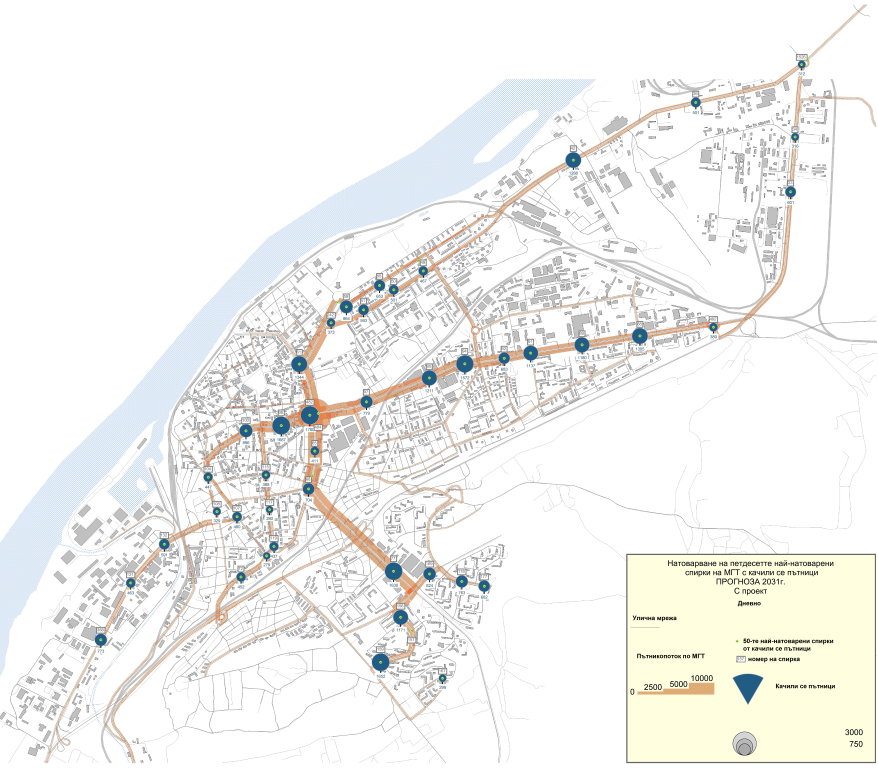 Б. Авторски надзор по време на строителството.В. Строителство, в това число:временно строителство;демонтажни работи;Доставка на необходимите материали и оборудване;строително – монтажни работи;единични, комплексни и 72-часови изпитвания;изработване на изпълнителна и екзекутивна документации;геодезическо заснемане на кадастрални данни на изградения обект и получаване на удостоверение по чл. 52, ал. 5 от ЗКИР;всички дейности по приемане на обекта с Протокол обр. 16 и получаване на разрешение на ползване;дейности по време на периода за съобщаване на дефекти и гаранционен период на строително – монтажните работи съгласно българското законодателство.2.2.2. Обхват на дейностите по обособена позиция № 2 с предмет: „Проектиране и строителство за рехабилитация на тролейбусната мрежа“:Дейността обхваща рехабилитация на контактната мрежа с цел възстановяването и в своето начално проектно състояние, а нейните параметри да бъдат приведени в пълно съответствие на техническите изисквания за контактната мрежа и на правилата за нейната техническа експлоатация. Рехабилитацията включва замяна на определени нейни елементи, възли и конструкции, като от дейността се изключват части от мрежата, които са били подновявани или реконструирани при предходни ремонти. От стълбовете се подменят само износените, с намалена товароносимост и без възможност за възстановяване или усилване.Компонентът предвижда по отношение на стълбовете:•	 Пребоядисване на всички стълбове с цел предпазване от корозия и придаване на добър естетичен вид на ВКМ; възстановяването или извършване на номериране;•	допълнително укрепване на пет броя стълба – извод „П. Караминчев”, както и укрепване на надземната част на някои фундаменти - извод  „Г. Генов”;•	подмяна на два броя стълба 1 бр. – извод „КАТ” и 1 бр. извод „П. Караминчев”По отношение на въздушно-контактната мрежа (ВКМ):•	почти пълна подмяна на тези групи елементи от ВКМ, които има пряко влияние върху скоростта на подвижния състав, като специални съоръжения, което включва: доставка и монтаж на уравнителни връзки, стрелки – САУ, стрелки изходящи, стрелки автоматични, секторни изолатори, кръстовки тролейбусна 18°У, кръстовки тролейбусна раздвижна, компенсатори, прекъсвачи, дистанционни управления за стрелките в превозните средства, усреднени окачвания за стълб и други.•	подмяна на 75 км контактен проводник в износените участъци, определени с техническия проект.А) Кадастрално заснемане на въздушно-контактната мрежа (ВКМ) представен във вид на: - план с надлъжен профил на трасето в подходящ мащаб в зависимост от размера и характера на участъците. За подходящи мащаби се приемат 1:250 и 1:500 в зависимост от участъците, и съдържащ информация относно: •	ВКМ с начини и височина на нейното окачване по дължина на трасето;•	типове стълбове, фундаменти, носеща мрежа и други носещи и фиксиращи възли и устройства;•	Специални части на ВКМ и др. – входящи и изходящи стрелки, кръстовки, секционни изолатори, компенсиращи устройства, включвателни мостове, надлъжни и напречни ел. съединители, захранващи кабели и др.;•	Схеми на захранване и секциониране на ВКМ;•	Местоположение на токоизправителни станции (ТИС) и трасе на кабелни линии 600V и 20kV, последните с цел паспортизация на елементите от инфраструктурата.•	Разположение на сгради и инженерни съоръжения – надлези, мостове стълбове на други електропроводни мрежи, светофарни конзолни и портални окачвания, топлопроводи и др., имащи непосредствено отношение и взаимодействащи с ВКМ;•	На плановете на кръстовищата да бъде отразена организацията на движението през тях – вертикална сигнализация (светофари, знаци и портални указателни конструкции) и хоризонтална маркировка;•	Отразени места на спирките и тяхното оборудване за обслужване на пътници и достъпа им до тях;Б). Изработване на технически проект за рехабилитация на цялата въздушно-контактна тролейбусна мрежа в гр. Русе, съгласно резултатите от кадастралното заснемане.Проектът трябва да съдържа най-малко следните основни части:Част: „Контактна мрежа” ( вкл. „Стълбовна мрежа” )Част: План за безопасност и здраве при работаТехническият проект следва да обхваща:Стълбово стопанство – използване на съществуващото стълбово стопанство след пребоядисване на всички стълбове, с изключение на тези, които не отговарят на изискванията на българските и европейски стандарти. Изпълнителят трябва да идентифицира броя и мястото на стълбовете, изискващи укрепване на фундаментите или подмяна с нови и да предвиди дейности по изпълнението им. При необходимост да се изработи и проект по част „Строителни конструкции“.ВКМ - специални съоръжения (стрелки автоматични, стрелки изходящи, кръстовки, секторни изолатори, компенсатори и др.), възли и клеми (клеми, окачвания, разпонки, ролки, шини и др.); носещи елементи; 75 км контактен проводник в определени с проекта участъци. Контактно-кабелната мрежа и кабелното захранване са извън обхвата на настоящата поръчка. Те ще останат непроменени в резултат на рехабилитацията, предмет на настоящата поръчка.В) Проектът следва да:определи броя и местата за подмяна на съоръженията и елементите на тролейбусната мрежа с използване на съоръжения от същия тип, както и участъците за подмяна на контактния проводник с цел да отговарят на изискванията на българските и европейски стандарти .по отношение на кръговото движение на бул. „Цар Освободител” се предвижда задължителна подмяна на всички съоръжения и елементи на тролейбусната мрежа, като само там стрелките следва да бъдат подменени с автоматични с дистанционно управление, които ще бъдат управлявани от водачите на превозните средства;Проектът следва да бъде съгласуван и одобрен от Възложителя – община Русе, като цялостната документация трябва да отговаря на изискванията, посочени в раздел II, глава осма на ЗУТ за съгласуване и одобряване на инвестиционните проекти.Необходимо е да се поставят изисквания към защита от токов удар, блуждаещ ток и защита на кабелната мрежа от атмосферни влияния, както и мерки за заземяване на стълбовете.Г) Авторски надзор по време на строителствотоД) Строителство, в това число:временно строителство;демонтажни работи;Доставка на необходимите материали и оборудване;строително – монтажни работи;единични, комплексни и 72-часови изпитвания;изработване на изпълнителна и екзекутивна документации;геодезическо заснемане на кадастрални данни на изградения обект и получаване на удостоверение по чл. 52, ал. 5 от ЗКИР;всички дейности по приемане на обекта с Протокол обр. 16 и получаване на разрешение на ползване;дейности по време на периода за съобщаване на дефекти и гаранционен период на строително – монтажните работи съгласно българското законодателство.2.3. Стойност на обществената поръчкаСтойността се определя в български лева без данък върху добавената стойност /ДДС/.Стойността без ДДС на настоящата обществена поръчка не може да надхвърля 2 900 779,69 лв. без ДДС, като прогнозната стойност на отделните обособени позиции са, както следва:- по обособена позиция № 1 – до 200 376 (двеста хиляди триста седемдесет и шест) лева;- по обособена позиция № 2 – до 2 700 403,69 лв. (два милиона седемстотин хиляди четиристотин и три лева и шестдесет и девет стотинки). Прогнозните стойности на отделните обособени позиции са формирани, както следва:По обособена позиция № 1:Разходи за строителни и монтажни работи:Стойност на разходите за строителни и монтажни работи възлизат в размер на 180 600 лв. без ДДС.Разходи, свързани с технически и работни проекти и с оценка на съответствието на проектите:Стойност на разходите, свързани с технически и работни проекти и с оценка на съответствието на проектите - 18 400,00 лв. без ДДС.Разходи за авторски надзор:Стойност на разходите за авторски надзор - 1 376,00 лв. По обособена позиция № 2:Разходи за строителни и монтажни работи:Стойност на разходите за строителни и монтажни работи възлизат в размер на 2 597 627,08 лв. без ДДС.Разходи, свързани с технически и работни проекти и с оценка на съответствието на проектите:Стойност на разходите, свързани с технически и работни проекти и с оценка на съответствието на проектите - 75 000,00 лв. без ДДС.Разходи за авторски надзор:Стойност на разходите за авторски надзор - 27 776,61 лв. 2.4. Прогнозен срок за изпълнение на поръчката Срокът за изпълнение на поръчката е, както следва:По обособена позиция № 1 - не повече от 15 месеца, но не по-късно от 1 месец от приключване на срока на Договор BG161PO001/1.5-03/2011/005;По обособена позиция № 2 - не повече от 19 месеца, но не по-късно от 1 месец от приключване на срока на Договор BG161PO001/1.5-03/2011/005;2.5. Информация за задълженията, свързани с данъци и осигуровки, опазване на околната среда, закрила на заетостта и условията на трудУчастниците могат да получат необходимата информация задълженията, свързани с данъци и осигуровки, опазване на околната среда, закрила на заетостта и условията на труд, които са в сила в Република България и относими към услугите, предмет на поръчката, както следва:		Относно задълженията, свързани с данъци и осигуровки:Национална агенция по приходите:Информационен телефон на НАП - 0700 18 700; интернет адрес:  http://www.nap.bg" www.nap.bgОтносно задълженията, опазване на околната среда:Министерство на околната среда и водите:Информационен център на МОСВ; работи за посетители всеки работен ден от 14 до 17 ч.;1000 София, ул. "У. Гладстон" № 67Телефон: 02/ 940 6331;Интернет адрес:  http://www3.moew.government.bg/Относно задълженията, закрила на заетостта и условията на труд:Министерство на труда и социалната политика:Интернет адрес:  http://www.mlsp.government.bgСофия 1051, ул. Триадица №2 Телефон: 8119 443РАЗДЕЛ ІІIИЗИСКВАНИЯ КЪМ УЧАСТНИЦИТЕ1. ОБЩИ ИЗИСКВАНИЯ КЪМ УЧАСТНИЦИТЕ1.1. В процедурата за възлагане на обществената поръчка могат да участват български или чуждестранни физически или юридически лица, включително техни обединения, които отговарят на изискванията, регламентирани от Закона за обществени поръчки и обявените от Възложителя изисквания в настоящата документация и обявлението за обществената поръчка.1.2. Всеки участник може да представи оферта само по една обособена позиция. 1.3. Не се допуска представянето на варианти.1.4. Едно и също физическо или юридическо лице участник в процедурата може да участва само в едно обединение. 1.5. Всеки участник в процедурата за възлагане на обществената поръчка е длъжен да заяви в офертата си дали при изпълнението на поръчката ще използва и подизпълнители.  1.6. Лице, което участва в обединение или е дало съгласието си и фигурира като подизпълнител в офертата на друг участник, не може да представя самостоятелно оферта.1.7. Не може да участва във възлагането на обществената поръчка лице, съответно Възложителят ще отстрани от участие в процедурата всеки участник, при който е налице някое от следните обстоятелства:а)  осъден с влязла в сила присъда, освен ако е реабилитиран за:за престъпление против финансовата, данъчната или осигурителната система, включително изпиране на пари, по чл. 253 - 260 от Наказателния кодекс;за подкуп по чл. 301 - 307 от Наказателния кодекс;за участие в организирана престъпна група по чл. 321 и 321а от Наказателния кодекс;за престъпление против собствеността по чл. 194 - 217 от Наказателния кодекс;за престъпление против стопанството по чл. 219 - 252 от Наказателния кодекс.б)  обявен в несъстоятелност.в)  в производство по ликвидация или се намира в подобна процедура съгласно националните закони и подзаконови актове;г) е в открито производство по несъстоятелност, или е сключил извънсъдебно споразумение с кредиторите си по смисъла на чл. 740 от Търговския закон, а в случай че участникът е чуждестранно лице – се намира в подобна процедура съгласно националните закони и подзаконови актове, включително когато неговата дейност е под разпореждане на съда, или участникът е преустановил дейността си;д) е лишен от правото да упражнява определена професия (проектант и/или строител) или дейност (проектиране и/или строителство) съгласно законодателството на държавата, в която е извършено нарушението;е) който е виновен за неизпълнение на задължения по договор за обществена поръчка, доказано от възложителя с влязло в сила съдебно решение;ж) има задължения по смисъла на чл. 162, ал. 2, т. 1 от ДОПК към държавата и към община, установени с влязъл в сила акт на компетентен орган, освен ако е допуснато разсрочване или отсрочване на задълженията, или има задължения за данъци или вноски за социалното осигуряване съгласно законодателството на държавата, в която участникът е установен;з) има наложено административно наказание за наемане на работа на незаконно пребиваващи чужденци през последните до 5 години;и) който е осъден с влязла в сила присъда за престъпление по чл. 313 от Наказателния кодекс във връзка с провеждане на процедури за възлагане на обществени поръчки;й) при които лицата, посочени в чл. 47, ал. 4 от ЗОП, са свързани лица по смисъла на § 1, т. 23а от допълнителните разпоредби на Закона за обществените поръчки с Възложителя или със служители, на ръководна длъжност в неговата организация;к) които са сключили договор с лице по чл. 21 или чл. 22 от Закона за предотвратяване и установяване на конфликт на интереси. Когато участниците са юридически лица, изискванията по т. 1.7, буква «а», буква «д» и буква „и” се прилагат, както следва:1. при събирателно дружество - за лицата по чл. 84, ал. 1 и чл. 89, ал. 1 от Търговския закон;2. при командитно дружество - за лицата по чл. 105 от Търговския закон, без ограничено отговорните съдружници;3. при дружество с ограничена отговорност - за лицата по чл. 141, ал. 2 от Търговския закон, а при еднолично дружество с ограничена отговорност - за лицата по чл. 147, ал. 1 от Търговския закон;4. при акционерно дружество - за овластените лица по чл. 235, ал. 2 от Търговския закон, а при липса на овластяване - за лицата по чл. 235, ал. 1 от Търговския закон;5. при командитно дружество с акции - за лицата по чл. 244, ал. 4 от Търговския закон;6. при едноличен търговец – физическото лице – търговец;7. във всички останали случаи, включително за чуждестранните лица - за лицата, които представляват участника;8. В хипотезите на т. 1 - т. 7 - и за прокуристите, когато има такива. В случай, че чуждестранно лице има повече от един прокурист, декларацията се подава само от прокуриста, в чиято представителна власт е включена територията на Република България. С оглед спазването на административните изисквания на Закона за обществените поръчки, при подаване на офертата за участие, участниците удостоверяват липсата на обстоятелства по т. 1.7. от настоящата документация с декларации, които се попълват, подписват и подпечатват, съгласно приложените образци - Приложения № 5 и 6. За обстоятелствата по чл. 47, ал. 1, т. 2 и 3, ал. 2, т. 1, 3 и  4 и ал. 5, т. 2 от ЗОП, когато кандидатът или участникът е юридическо лице, е достатъчно подаване на декларация от едно от лицата, които могат самостоятелно да го представляват.В случай, че участникът участва като обединение/или консорциум/, което не е регистрирано като самостоятелно юридическо лице, тогава участниците в обединението /или консорциума/ подписват документ - споразумение  или договор.Документът трябва да бъде представен от Участника в оригинал или нотариално заверено копие. Документът трябва да съдържа клаузи, в които е определено:Всички членове на обединението/ консорциума са отговорни заедно и поотделно за изпълнението на договора; Представляващия обединението/ консорциума е упълномощен да задължава, да получава указания за и от името на всеки член на обединението/ консорциума; Представляващият обединението/ консорциума е упълномощен да представи офертата от името и за сметка на обединението и да сключи договор с възложителя; Срокът на обединението е най-малко за времето, за което поръчката ще бъде изпълнена; Всички членове на обединението/ консорциума са задължени да останат в него за целия период на изпълнение на договора; Разпределението на дейностите между членовете на обединението.Не се допускат промени в състава на обединението след подаването на офертата.Лицето, определено да представлява обединението/ консорциума може да бъде посочено в учредителния или в друг документ, подписан от съдружниците в обединение/консорциума. В случай, че обединението/консорциума не е създадено специално за участие в настоящата обществена поръчка и в основното споразумение липсва някоя от горните клаузи, то следва липсващия текст да бъде добавен в допълнително споразумение, сключено между членовете на обединението/консорциума. Допълнителното споразумение, следва да отговаря на изискванията за форма, относими към основното споразумение.Когато не е приложен документ (споразумение или договор) за създаването на обединение/консорциум или в приложения такъв липсват клаузи, гарантиращи изпълнението на горепосочените условия, или съставът на обединението се е променил след подаването на офертата, участникът ще бъде отстранен от участие в процедурата за възлагане на настоящата обществена поръчка. В случай, че участник в процедурата е обединение/консорциум, което не е регистрирано като самостоятелно юридическо лице, всеки един от участниците трябва да отговаря на описаните по-горе административни изисквания по ЗОП.В този случай и съгласно чл. 56, ал. 3, т. 1 от ЗОП, когато участникът в процедурата е обединение, което не е юридическо лице, декларациите по чл. 47, ал. 1, 2 и 5 се представят за всяко физическо или юридическо лице, включено в обединението.Съгласно чл. 56, ал. 4 от ЗОП, когато участникът е чуждестранно физическо, юридическо лице или обединение на чуждестранни физически и/или юридически лица, то тези чуждестранни лица трябва да отговарят на горепосочените изисквания в Р. България и в държавата, в която са установени. В този случай, декларациите, които са на чужд език, следва да бъдат представени и в превод. Възложителят, с оглед предоставената му правна възможност в чл. 25, ал. 3, т. 2 от ЗОП, не поставя и няма изискване за създаване на юридическо лице, в случай, че избраният за Изпълнител участник е обединение от физически и/или юридически лица.Когато участникът предвижда участието на подизпълнители при изпълнение на поръчката, административните изисквания по Закона за обществените поръчки, посочени в чл. 47, ал. 1, ал. 2 и ал. 5 от ЗОП, се прилагат и за подизпълнителите. В този случай, съгласно разпоредбата на чл. 56, ал. 2 от ЗОП и при условията на чл. 47, ал. 8 от ЗОП, декларациите за липса на обстоятелства съгласно чл. 47, ал. 1, ал. 2 и ал. 5 от ЗОП се представят за всеки един от подизпълнителите.1.8. Освен в посочените в т. 1.7 хипотези, Възложителят ще отстрани от участие в процедурата всеки участник, при който е налице някое от следните обстоятелства:1.8.1. в офертата не е представен някой от необходимите документи по чл. 56 от Закона за обществените поръчки, описани в документацията;1.8.2. който е представил оферта, която не отговарят на предварително обявените условия на Възложителя;1.8.3. който е представил оферта, която не отговаря на изискванията на чл. 57, ал. 2 от Закона за обществените поръчки;1.8.4. за когото по реда на чл. 68, ал. 11 от ЗОП е установено, че е представил невярна информация за доказване на съответствието му с обявените от възложителя критерии за подбор.1.9.Възложителят не приема за участие в процедурата и връща незабавно оферта, която е:1.9.1. Постъпила в незапечатан, прозрачен или скъсан плик;1.9.2. Постъпила след изтичане на крайния срок за подаване, съобразно Обявлението за обществена поръчка.Участниците са длъжни в процеса на провеждане на процедурата да уведомяват Възложителя за всички настъпили промени в обстоятелствата по чл. 47, ал. 1, 2 и 5 от ЗОП в 7-дневен срок от настъпването им.Забележка: Представянето на оферта за участие в настоящата открита процедура задължава участника да приеме напълно всички изисквания и условия, посочени в тази документация, при спазване на Закона за обществените поръчки (ЗОП). Поставянето на различни от тези условия и изисквания от страна на участника не ангажира по никакъв начин Възложителя.2. СПЕЦИФИЧНИ ИЗИСКВАНИЯ КЪМ УЧАСТНИЦИТЕ2.1. Критерии за подбор, включващи минимални изисквания за икономически и финансови възможности:2.1.1. По обособена позиция № 1:А.1) Участникът трябва да е реализирал общ оборот през последните 3 (три) счетоводно приключени години – 2010 г, 2011 г. и 2012 г., в зависимост от датата, на която е учреден или започнал дейността си, в размер, както следва: не по-малко от 601 128 лв. без ДДС.А.2) Участникът рябва да е реализирал оборот от проектиране, сходно с предмета на поръчката, общо за последните 3 (три) счетоводно приключени години – 2010 г., 2011 г. и 2012 г. в зависимост от датата, на която е учреден или започнал дейността си, както следва: не по-малко от 55 200 без ДДС.А.3) Участникът трябва да е реализирал оборот от строителство, сходно с предмета на поръчката, общо за последните 3 (три) счетоводно приключени години – 2010 г., 2011 г. и 2012 г., в зависимост от датата, на която е учреден или започнал дейността си, както следва: не по-малко от 541 800 без ДДС.А.4) Участникът следва да има валидна застрахователна полица за сключена задължителна застраховка за професионалната отговорност на участника по чл. 171, ал. 1 от ЗУТ за строителство и за проектиране, която да отговаря на категорията строеж по обекта на поръчката (втора категория или по – висока) покриваща минималната застрахователна сума, определена с Наредба за условията и реда за задължително застраховане в проектирането и строителството (обн. ДВ, бр. 17 от 02.03.2004 г.) или еквивалентна. 2.1.2. По обособена позиция №2:Б.1) Участникът трябва да е реализирал общ оборот през последните 3 (три) счетоводно приключени години – 2010 г, 2011 г. и 2012 г., в зависимост от датата, на която е учреден или започнал дейността си, в размер, както следва: не по-малко от 8 100 000 лв. без ДДС.Б.2) Участникът рябва да е реализирал оборот от проектиране, сходно с предмета на поръчката, общо за последните 3 (три) счетоводно приключени години – 2010 г., 2011 г. и 2012 г. в зависимост от датата, на която е учреден или започнал дейността си, както следва: не по-малко от 225 000 без ДДС.Б.3) Участникът трябва да е реализирал оборот от строителство, сходно с предмета на поръчката, общо за последните 3 (три) счетоводно приключени години – 2010 г., 2011 г. и 2012 г., в зависимост от датата, на която е учреден или започнал дейността си, както следва: не по-малко от 7 792 000 без ДДС.Б.4) Участникът следва да има валидна застрахователна полица за сключена задължителна застраховка за професионалната отговорност на участника по чл. 171, ал. 1 от ЗУТ за строителство и за проектиране, която да отговаря на категорията строеж по обекта на поръчката (втора категория или по – висока) покриваща минималната застрахователна сума, определена с Наредба за условията и реда за задължително застраховане в проектирането и строителството (обн. ДВ, бр. 17 от 02.03.2004 г.) или еквивалентна. При участие на обединение, което не е юридическо лице, изискванията за оборот се прилагат към обединението участник, а не към всяко от лицата, включени в него, съгласно чл. 25, ал. 8 от ЗОП. Изискването за застраховка се прилага за всеки от участниците в обединенито, които ще изпълняват проектиране или строителство.При посочване на участие с ползване на подизпълнители, изискването за оборот и за застраховка се отнася за подизпълнителите, съобразно вида и дела на тяхното участие, съгласно чл. 56, ал. 2 от ЗОП.  „Дейности, сходни с предмета на поръчката“ са дейности, свързани с изграждане/реконструкция и/или рехабилитация на техническа инфраструктура.2.2. Критерии за подбор, включващи минимални изисквания за техническите възможности и квалификация на участниците2.2.2.1) Участникът да има изпълнен най-малко 1 (един) договор за работно проектиране на електрозахранване на електронни информационни табла през последните 3 (три) години, считано от датата, определена като краен срок за представяне на офертите – приложимо за обособена позиция № 1 и обособена позиция № 22.2.2.2) През последните пет години, считано от датата, определена като краен срок за представяне на офертите най-малко един договор за строителство на електронни информационни табла – приложимо за обособена позиция № 1 и обособена позиция № 2;2.2.2.3) Участникът трябва да има внедрена система за управление на качеството в строителството по ISO 9001:2008 (или еквивалентна) с обхват на сертификата в съответствие с предмета на поръчката – приложимо за обособена позиция № 1 и обособена позиция № 2;2.2.2.4) Участникът трябва да има внедрена система за управление на околната среда по ISO 14001:2004 (или еквивалентна) с обхват на сертификата в съответствие с предмета на поръчката -– приложимо за обособена позиция № 1 и обособена позиция № 2;2.2.2.5) Участникът трябва да има внедрена система за безопасни условия на труд по OHSAS 18001:2007 (или еквивалентна) - – приложимо за обособена позиция № 1 и обособена позиция № 2.2.2.2.6) Екипът, който ще бъде ангажиран в изпълнението на поръчката трябва да отговаря на следните изисквания - – приложимо за обособена позиция № 1 и обособена позиция № 2:•	Ключов експерт “Ръководител на екипа”•	да има завършена магистърска степен в областта на транспортното строителство; •	да има професионален опит минимум 10 (десет) години;•	да има опит като ръководител на екип в минимум 2 (два) инфраструктурни проекти.•	Ключов експерт “Главен проектант”•	да има магистърска степен в областта на транспортното строителство; пълна проектантска правоспособност;•	да има минимум 10 (десет) години опит в проектирането; •	да има опит като ръководител на група проектанти при проектирането на съоръжения от техническата инфраструктура - в минимум 2 (два) проекта.•	Ключов експерт - част "Контактна мрежа";Ключов експерт - част "План за безопасност и здраве":•с пълна проектантска правоспособност; да имат минимум 10 (десет) години опит като проектанти в изработването на инвестиционни инфраструктурни проекти; •да имат доказан опит в поне 2 (два) инфраструктурни проекти от техническата инфраструктура.•	Ключов експерт “Ръководител на обекта” – да има минимум 5 (пет) години стаж като строителен инженер, от които минимум 3 (три) години на позиция ръководител на обект при строителство на съоръжения от техническата инфраструктура.•	Експерти “Строителство” - за всяка проектна част изпълнителят да разполага с инженерни специалисти, които да имат минимум 5 (пет) години стаж и опит като инженери на съоръжения от техническата инфраструктура.Удостоверяването на изискването е чрез представяне на Декларация (Образец № 11) и приложени към нея Професионална автобиография (Образец № 12), заверени копия на дипломи и документи доказващи квалификация и професионален опит.Забележка: При участие на обединение, което не е юридическо лице, изискванията за технически възможности и/или квалификация се прилагат към обединението участник, а не към всяко от лицата, включени в него, с изключение на съответна регистрация, представяне на сертификат или друго условие, необходимо за изпълнение на поръчката, съгласно изискванията на нормативен или административен акт и съобразно разпределението на участието на лицата при изпълнение на дейностите, предвидено в договора за създаване на обединение, съгласно чл. 25, ал. 8 от ЗОП.При посочване на участие с ползване на подизпълнители, изискването за технически възможности и/или квалификация се отнася за подизпълнителите, съобразно вида и дела на тяхното участие, в съответствие с нормата на чл. 56, ал. 2 от ЗОП.По време на изпълнението на поръчката Изпълнителят няма право да сменя лицата, посочени в офертата му и експертите в Списъка на експертите в екипа, отговорен за изпълнение на поръчката без предварително писмено съгласие на Възложителя.Изпълнителят може да предложи смяна на експерт в следните случаи:при смърт на експерта;при невъзможност на експерта да изпълнява възложената му работа повече от 1 (един) месец; при лишаване на експерта от правото да упражнява определена професия или дейност, пряко свързана с дейността му в изпълнението на настоящия договор;при осъждане на експерта на лишаване от свобода за умишлено престъпление от общ характер;при необходимост от замяна на експерта поради причини, които не зависят от Изпълнителя.В тези случаи Изпълнителят уведомява Възложителя в писмен вид, като мотивира предложението си за смяна на експерт и прилага доказателства за наличието на някое от описаните основания. С уведомлението Изпълнителят предлага експерт, който да замени досегашния експерт, като посочва квалификацията и професионалния му опит и прилага доказателства за това. Новият експерт трябва да притежава квалификация, умения и опит, еквивалентни на тези или по-високи от тези на заменения експерт.Възложителят може да приеме замяната или мотивирано да откаже предложения експерт. При отказ от страна на Възложителя да приеме предложения експерт, Изпълнителят предлага друг експерт, отговарящ на изискванията на Възложителя с ново уведомление, което съдържа описаната по–горе информация и доказателства. Допълнителните разходи, възникнали в резултат от смяната на експерт, са за сметка на Изпълнителя. РАЗДЕЛ ІV ИЗИСКВАНИЯ КЪМ СЪДЪРЖАНИЕТО И ОБХВАТА НА ОФЕРТАТА1. ПОДГОТОВКА НА ОФЕРТАТА. ОБЩИ ПОЛОЖЕНИЯЗа участие в процедурата, участникът следва да представи оферта, изготвена при условията и изискванията на настоящите указания и документацията за участие. Същата се представя в срока и на адреса, посочени в обявлението за обществената поръчка, по реда, описан в настоящите указания. Участниците трябва да проучат всички указания и условия за участие, дадени в документацията за участие. Отговорността за правилното разучаване на документацията за участие се носи единствено от участниците. Невъзможността на участника да предостави цялата информация, изисквана в документацията, или представянето на оферта, неотговаряща на условията на Възложителя от документацията, при всички случаи води до отстраняването му. Представянето на оферта задължава участника да приеме напълно всички изисквания и условия, посочени в тази документация, при спазване изискванията на ЗОП. Поставянето от страна на участника на условия и изисквания, които не отговарят на обявените в документацията, води до отстраняване на този участник от участие в процедурата. До изтичане на срока за подаване на офертите, всеки участник може да промени, допълни или оттегли офертата си.Всеки участник може да представи оферта по една или повече обособени позиции. Офертата се представя на български език. Когато участникът в процедурата е чуждестранно физическо или юридическо лице или обединение на чуждестранни юридически лица, офертата се подава на български език, а посочените в т. 3 от настоящия раздел документи се представят и в превод на български език.В процедура за възлагане на обществена поръчка едно физическо или юридическо лице може да участва само в едно обединение. Лице, което участва като подизпълнител в офертата на друг участник, не може да представя самостоятелна оферта. Участникът ще бъде отстранен от участие в процедурата за възлагане на настоящата обществена поръчка, ако в офертата си е поставил условия и изисквания, които не отговарят на обявените в документацията, или е представил повече от една оферта, или е представил оферта с варианти, или е представил самостоятелна оферта, въпреки че в оферта на друг участник е посочен като Подизпълнител и е попълнил декларация – Образец № 8.Участникът ще бъде отстранен от участие в процедурата за възлагане на настоящата обществена поръчка, ако е представил оферта, в която е посочил дадено лице за подизпълнител, но не е приложил неговата декларация – Образец № 8, а същевременно това лице е подало самостоятелна оферта и декларира, в хода на провеждането на процедурата, пред възложителя, че не знае за посочването си като подизпълнител и не е съгласно да бъде такъв.Офертата се подписва от представляващия участника или от надлежно упълномощено/и лице/а, като в офертата се прилага пълномощното от представляващия участника (с изключение на изискуемите документи, които обективират лично изявление на конкретно лице/а - представляващ/и участника, и не могат да се подпишат и представят от пълномощник). Когато за някои от посочените документи е определено, че може да се представят чрез «заверено от участника копие», за такъв документ се счита този, при който върху копието на документа представляващият участника е поставил гриф «Вярно с оригинала», собственоръчен подпис със син цвят под заверката и свеж печат - в приложимите случаи.Представените образци в документацията за участие и условията, описани в тях, са задължителни за участниците, с изключение на образците на банковите гаранции. Ако офертата не е представена по приложените образци и след предоставяне на участниците на възможността да представят липсващи документи и/или остранят констатирани нередовности, съгласно чл. 68, ал. 9 от ЗОП, Възложителят може да отстрани участника.Относно образците на банковите гаранции, задължителни за участниците са само условията, описани в тях. Участникът е длъжен да се съобрази с искането на Възложителя, в противен случай се счита, че не е представена изискуемата банкова гаранция, и офертата на участника ще бъде отстранена. 2. ИЗИСКВАНИЯ ПРИ ИЗГОТВЯНЕ И ПРЕДСТАВЯНЕ НА ОФЕРТИТЕ2.1. Място и срок за подаване на офертиЖелаещите да участват в процедурата за възлагане на обществената поръчка подават лично или чрез упълномощено лице офертите си в Община Русе, адрес: гр. Русе, пл. «Свобода» №6, всеки работен ден от 9:00 до 16:00 ч., най-късно до часа и датата, посочени в обявлението за обществената поръчка.Ако участникът изпраща офертата чрез препоръчана поща или куриерска служба, разходите са за негова сметка. В този случай той следва да изпрати офертата така, че да обезпечи нейното пристигане на посочения от Възложителя адрес преди изтичане на срока за подаване на офертите. Рискът от забава или загубване на офертата е за участника. Възложителят не се ангажира да съдейства за пристигането на офертата на адреса и в срока определен от него. Участникът не може да иска от Възложителя съдействия като: митническо освобождаване на пратка; получаване чрез поискване от пощенски клон; взаимодействия с куриери или други.Офертите се подават в запечатан, непрозрачен, с ненарушена цялост плик и с надпис:До Община Русе, гр. Русе, пл. Свобода №6„Оферта за участие в обществена поръчка, с предмет:“Проектиране и строителство на електронни информационни табла и за рехабилитация на тролейбусна мрежа”Наименование, адрес, телефон и по възможност факс и електронен адрес на участника.Следното предписание: “Да не се отваря преди разглеждане от страна на Комисията за оценяване и класиране”.До изтичане на срока за получаване на оферти всеки участник може да промени, допълни или оттегли офертата си. Оттеглянето на офертата прекратява по-нататъшното участие на участника в процедурата. Допълнението и промяната на офертата трябва да отговарят на изискванията и условията за представяне на първоначалната оферта, като върху плика бъде отбелязан и текст „Допълнение/Промяна на оферта/с входящ номер…………….. за участие в открита процедура по реда на ЗОП с предмет: “Проектиране и строителство на електронни информационни табла и за рехабилитация на тролейбусна мрежа”2.2. Възможност за удължаване на срока за подаване на офертиСрокът за подаване на оферти се удължава, когато от датата на предоставянето на разяснението по чл. 29 от ЗОП от възложителя до крайния срок за получаване на оферти остават по-малко от 6 (шест) дни, с толкова дни, колкото е забавата. Срокът за подаване на офертите може да бъде удължен и при условията на чл. 27а от ЗОП.2.3. Приемане на оферти / връщане на офертиПри подаване на офертата и приемането й върху плика се отбелязва входящ номер, дата и час на постъпване и посочените данни се отбелязват във входящ регистър, за което на приносителя се издава документ.Оферти, които са представени след крайния срок за получаване или в незапечатан, прозрачен или скъсан плик, се връщат на подателя незабавно. Тези обстоятелства се отбелязват в регистъра по предходния параграф.2.4. Срок на валидност на офертитеСрокът на валидност на офертите не може да бъде по-кратък от 90 (деветдесет) календарни дни, считано от крайния срок за получаване на офертите.Срокът на валидност на офертите е времето, през което участниците са обвързани с условията на представените от тях оферти. Възложителят може да изиска от класираните участници да удължат срока на валидност на офертите си до момента на сключване на договора за обществената поръчка.Участник ще бъде отстранен от участие в настоящата обществена поръчка, ако представи оферта с по-кратък срок на валидност и откаже да го удължи или ако представи оферта със съответстващ на изискванията срок, но при последващо искане от Възложителя откаже да го удължи.3. СЪДЪРЖАНИЕ НА ОФЕРТАТАВсяка оферта трябва да съдържа три отделни запечатани, непрозрачни и надписани плика, поставени в един общ запечатан, непрозрачен и надписан плик, както следва:Плик №1 с надпис: „Документи за подбор ”. В него се поставят документите, изискани от Възложителя, съгласно чл. 56, ал. 1, т. 1 - 6, т. 8 и т. 11 - 14 от ЗОП, отнасящи се до критериите за подбор на участниците, съобразно указанията на Възложителя. Плик № 2 с надпис: „Предложение за изпълнение на поръчката”. Представят се толкова плика № 2 с надпис „Предложение за изпълнение на поръчката“, за колкото обособени позиции участникът представя оферта, съгласно чл. 57, ал. 3 от ЗОП. В него се поставят документите по чл. 56, ал. 1, т. 7 и 9 от ЗОП, свързани с изпълнението на поръчката, съобразно избрания от Възложителя критерий, посочен в Глава ІІІ „Методика за определяне на комплексната оценка” и посочените в документацията изисквания.Плик № 3 с надпис: „Предлагана цена”. Представят се толкова плика № 3 с надпис „Предлагана цена“, за колкото обособени позиции участникът представя оферта, съгласно чл. 57, ал. 3 от ЗОП.В плика се поставя ценовата оферта на участника, изготвена по образеца от настоящата документация. Офертата се представя в един оригинал.3.1. НЕОБХОДИМИ ДОКУМЕНТИ3.1.1. Съдържание на плик № 1 „Документи за подбор”.В плик № 1 се поставят следните документи, съдържащи доказателства за съответствието на участника с изискванията на чл. 56, ал. 1, т. 1 до 6, т. 8 и т. 11-14 от ЗОП и с изискванията на Възложителя3.1.1.1. Списък на документите, съдържащи се в офертата, подписан от участника (Образец № 1). В списъка участникът следва да опише всички представени от него документи (задължителни и други по преценка на участника), включително документи относно лицата, представляващи участника, и относно подизпълнителите, ако такива се предвиждат. Списъкът на документите следва да се постави в началото на документите. Всеки лист, съдържащ се в плика, задължително следва да бъде номериран и подреден съгласно списъка;3.1.1.2. Оферта, съгласно чл. 28, ал. 1, т. 8 от ЗОП, попълнена по образец - Образец № 2;3.1.1.3. Копие на документ за регистрация или единен идентификационен код, съгласно чл. 23 от Закона за търговския регистър (ЗТР), когато участникът е юридическо лице или едноличен търговец; копие от документа за самоличност, когато участникът е физическо лице. Документ за регистрация не се изисква за юридически лица и еднолични търговци, когато те са представили ЕИК по чл. 23 от ЗТР или са посочили ЕИК в Декларация за регистрация по ЗТР. Когато не е посочено ЕИК, ЮЛ и ЕТ трябва да представят удостоверение за актуално състояние. Съгласно чл. 24, ал. 1 от ППЗОП, когато не е представен ЕИК, съгласно чл. 23 от ЗТР или участниците - юридически лица или еднолични търговци, прилагат към своите оферти и удостоверения за актуално състояние, а когато участникът е чуждестранно ЮЛ – то същият представя еквивалентен на актуалното състояние документ на съдебен или административен орган на държавата, в която е установен. Чуждестранните участници представят документа придружен с превод на български език.Когато участникът в процедура е чуждестранно физическо или юридическо лице или техни обединения, документът за регистрация трябва да е издаден от компетентния орган в страната, в която участникът е установен, и да се представи в официален превод на български език. ”Официален превод”, съобразно разпоредбата на §1, т.16а от Допълнителната разпоредба на ЗОП е „превод, извършен от преводач, който има сключен договор с Министерството на външните работи за извършване на официални преводи”.Физическите лица, участници в процедурата или включени в състава на обединения, представят заверено от участника копие от документ за самоличност. Ако тези физически лица са чуждестранни граждани, документът се представя и в официален превод. Когато участникът предвижда участие на подизпълнител, документът за регистрация се представя за всеки от подизпълнителите, съгласно чл. 56, ал. 2 от ЗОП.Когато участникът в процедурата е обединение, документите за регистрация и/или Декларацията за регистрация по ЗТР се представят за всички членове на обединението, съгласно чл. 56, ал. 3, т. 1 от ЗОП.3.1.1.4. Нотариално заверено пълномощно на лицето, упълномощено да представлява участника в процедурата (когато участникът не се представлява от лицата, които имат право на това, съгласно документите му за регистрация). 3.1.1.5. Документ - договор или споразумение (в случай, че участникът е обединение, което не е юридическо лице), подписан от лицата, включени в обединението. Лицето, определено да представлява участника може да бъде посочено в учредителния или в друг документи, подписан от всички съдружници.Документът се представя в случай, че участникът е неперсонифицирано обединение. Същият следва да бъде в оригинал или нотариално заверено копие и от него следва да бъде видно/видни лицето/лицата, които го представляват. Чуждестранни обединения представят заверено копие на договор за създаване на обединение.3.1.1.6. Декларация за отсъствие на обстоятелствата по чл. 47, ал. 1, т. 1, б. „ а“ – „д“, ал. 2, т. 2, 2а и 5 и ал. 5, т. 1 от ЗОП, попълнена по Образец № 6 (оригинал). В случай, че участникът е юридическо лице, декларацията се подписва задължително от лицата, посочени в чл. 47, ал. 4 от ЗОП.В случай, че участникът е обединение, декларация се представя за всяко физическо или юридическо лице, включено в обединението, съобразно чл. 56, ал. 3, т. 1 от ЗОП.Когато деклараторът е чуждестранен гражданин, декларацията/ите, които са на чужд език се представя и в превод на български език.Когато участникът предвижда участие на подизпълнители, документът се представя за всеки един от тях, съобразно чл. 56, ал. 2 от ЗОП и при условията на чл. 47, ал. 8 от ЗОП.3.1.1.7. Декларация по чл. 47, ал. 1, т. 2 и 3, ал. 2, т. 1, 3 и 4 и ал. 5, т. 2 от ЗОП, попълнена по Образец № 7 (оригинал) Когато участник в процедурата е юридическо лице, достатъчно е декларацията да бъде подадена от едно от лицата, които могат самостоятелно да го представляват, съгласно чл. 47, ал. 6 от ЗОП.В случай, че участникът е обединение, декларация се представя за всяко физическо или юридическо лице, включено в обединението, съгласно чл. 56, ал. 3, т. 1 от ЗОП, при условията на чл. 47, ал. 6 от ЗОП.Когато деклараторът е чуждестранен гражданин, декларацията/ите, които са представени на чужд език се представя и в превод на български език.Когато участникът предвижда участие на подизпълнители, документът се представя за всеки един от тях, съобразно чл. 56, ал. 2 от ЗОП, при условията на чл. 47, ал. 6 от ЗОП.3.1.1.8. Доказателства за икономическото и финансово състояние на участника, съгласно чл.50, ал.1 от ЗОП: - заверено от участника копие на годишен баланс и отчет на приходите и разходите от годишния финансов отчет за всяка една от последните 3 (три) счетоводно приключени години (2010 г., 2011 г. и 2012 г.) в зависимост от датата, на която е учреден или започнал дейността си, когато публикуването им се изисква от законодателството на държавата, в която участникът е установен. Не се представят от участник, който е представил ЕИК и изискуемите ГФО са видни и достъпни в Търговския регистър;- информация за общия оборот и за оборота от дейности, сходни с предмета на поръчката за последните 3 (три) години – оригинал, в зависимост от датата, на която е учреден или започнал дейността си;- заверено от участника копие на валидна застрахователна полица за сключена задължителна застраховка за професионалната отговорност на участника и неговите подизпълнители (ако има такива) по чл. 171 от ЗУТ за проектиране и за строителство – представят се: Заверено от участника копие от застраховка за професионална отговорност за 2013 г., покриваща минималната застрахователна сума, определена с Наредба за условията и реда за задължително застраховане в проектирането и строителството (обн. ДВ, бр. 17 от 02.03.2004 г.) за категорията строеж, съобразно предмета на поръчката, и Декларация, подписана от управляващия или представляващия участника, със задължението за осигуряване на такава застраховка за целия срок на изпълнение на договора. Чуждестранните участници представят застраховка, еквивалентна на посочената, но издадена в съответствие със законодателството на държавата, в която участникът е установен;3.1.1.9. Доказателства за техническите възможности и квалификацията на участника, които задължително включват: - списък на основните договори за проектиране, изпълнени през последните 3 години и за строителство, изпълнени през последните 5 (пет) години, придружен от заверени от участника копия на препоръки за добро изпълнение за най – важните договори. Списъкът следва да се представи в оригинал и да съдържа най-малко: вида на обекта, предмет на договора, дата и получател, както и номер на документа, с който обекта е въведен в експлоатация. Препоръките трябва да посочват най-малко стойността, датата и мястото на строителството, както и дали то е изпълнено професионално и в съответствие с нормативните изисквания. Възложителят си запазва правото да извършва проверки за съответствие на препоръките с действително извършената работа. При установяване на несъответствие, участникът се отстранява от процедурата;- сертификат ISO 9001:2008 за система за управление на качеството в строителството (или еквивалент), издадено от лице по чл. 53, ал. 3 от ЗОП – заверено от участника копие;- сертификат BS OHSAS 18001:2007 за внедрена система за безопасни условия на труд в строителството (или еквивалент) , издадено от лице по чл. 53, ал. 3 от ЗОП - заверено от участника копие;- сертификат ISO 14001:2004 за мерки за опазване на околната среда (или еквивалент), издадено от лице по чл. 53, ал. 3 от ЗОП  - заверено от участника копие;- Възложителят приема еквивалентни сертификати, издадени от органи, установени в други държави членки, както и други доказателства за еквивалентни мерки за осигуряване на качеството или за опазване на околната среда;- данни за собствени или наети технически лица, които участникът ще използва при изпълнение на поръчката – в оригинал; Списъкът трябва да бъде придружен с документи, удостоверяващи образованието, професионалната квалификация и опит на членовете на екипа, които ще изпълняват поръчката, вкл. и професионална автобиография.3.1.1.10. Лицата, които ще реализират строителство трябва да притежава валидно Удостоверение за вписване в Централния професионален регистър на строителя за изпълнение на строително - монтажни работи (СМР) за ТРЕТА група, строежи от втора категория съгласно Правилника за реда за вписване и водене на централния професионален регистър на строителя (ПРВВЦПРС). В случай, че участникът е чуждестранно лице той може да представи валиден еквивалентен документ, издаден от компетентен орган на държава – членка на Европейския съюз или на друга държава – страна по Споразумението за Европейско икономическо пространство или да докаже регистрацията си в еквивалентен професионален регистър на държавата, в която е установен, или да представи декларация или удостоверение за наличието на такава регистрация от компетентните органисъгласно националния му закон - – приложимо за обособена позиция № 1 и обособена позиция № 2.Удостоверението за регистрация в ЦПРС се изисква от всеки изпълнител/подизпълнител/член на обединение, който ще изпълнява конкр. строителни дейности и удостоверението следва да бъде за групата и категорията, в която се причисляват тези дейности, съгл. ПРВВЦПРС.	.3.1.1.11. Декларация по чл. 56, ал. 1, т. 8 от ЗОП за използване/неизползване на подизпълнители и списък с имената им, с посочване на вида на работите, които ще извършват и дела на тяхното участие (Образец №14).3.1.1.11. Декларация по чл. 56, ал. 1, т. 11 от ЗОП (оригинал) – управляващия или представляващия участника в процедурата, както и управляващите или представляващите на декларираните от участника подизпълнители, попълват и подписват декларацията по приложения образец към настоящата документация (Образец № 15).3.1.1.12. Декларация за съгласие за участие като подизпълнител (Образец № 8) – когато е приложимо.Забележка: когато офертата предвижда участие на подизпълнители, в нея се посочват: - имената на подизпълнителите, и    - видът на работите, които ще извършват, както и - делът на тяхното участие.Забележка: Декларацията се попълва от всеки подизпълнител поотделно.3.1.1.13. Документ за внесена гаранция за участие – екземпляр на вносната бележка или оригинал на банковата гаранция за участие (Образец № 19).3.1.1.14. Декларация за приемане на условията в проекта на договора – Образец № 15. 3.1.1.15. Декларация за запознаване с условията на строителната площадка – Образец № 16. Документите в плик № 1 се представят в оригинал или заверено от участника копие. Всички декларации се представят в оригинал и се подписват по реда и от лицата, посочени в настоящите указания.*** Когато участник в процедурата е обединение, което не е юридическо лице:1. документите по чл. 56, ал. 1, т. 1 и 6 от ЗОП се представят за всяко физическо или юридическо лице, включено в обединението;2. документите по чл. 56, ал. 1, т. 4 и 5 от ЗОП се представят само за участниците, чрез които обединението доказва съответствието си с критериите за подбор по чл. 25, ал. 2, т. 6 от ЗОП; 3. декларация по чл. 56, ал. 1, т. 11 от ЗОП се представя само за участниците в обединението, които ще изпълняват дейности, свързани със строителството.3.1.2. Съдържание на плик №2 „Предложение за изпълнение на поръчката”. Представя се толкова плика № 2 с надпис „Предложение за изпълнение на поръчката“, за колкото обособени позиции участникът представя оферта, съгласно чл. 53, ал. 3 от ЗОП.3.1.2.1. Техническа оферта, съгласно чл. 56, ал. 1, т. 7 от ЗОП – трябва да бъде изготвена съобразно Образец № 3, при съблюдаване на пълното описание на предмета на поръчката и Техническата спецификация, изискванията към офертата и условията за изпълнение на поръчката – документи и образци, поставени в ПЛИК № 2.3.1.2.2. Срок за изпълнение предмета на поръчката, съгласно чл. 56, ал. 1, т. 9 от ЗОП. Участниците трябва да приложат реалистичен и изпълним от гледна точка на технологичните процеси в проектирането и строителството подробен линеен график за изпълнението по видове дейности с точно показани Нвр. (норма време), Тр. (трудоемкост), брой работници по операции, работници по специалности. В линейния график да бъде показан шифър на съответната позиция съгласно номенклатурата на СЕК, УСН, ТНС и нормативната уредба в страната. Линейният график трябва да обосновава и доказва предложения в ОФЕРТАТА срок за изпълнение=Всички страници на Техническата оферта следва да бъдат номерирани последователно.3.1.3. Съдържание на плик № 3 „Предлагана цена”. Представя се толкова плика № 3 с надпис „Предлагана цена“, за колкото обособени позиции участникът представя оферта, съгласно чл. 53, ал. 3 от ЗОП.В третия запечатан, непрозрачен плик № 3 участникът следва да представи задължително ценовото си предложение, „Предлагана цена” съгласно чл. 56, ал. 1, т. 10 от ЗОП, попълнено по Образец № 4 към настоящата документация и приложенията към него. Извън плика с надпис „Предлагана цена” не трябва да е посочена никаква информация относно цената.Участници, които по какъвто и да е начин са включили някъде в офертата си извън плика „Предлагана цена” елементи, свързани с предлаганата цена /или части от нея/, ще бъдат отстранени от участие в процедурата.РАЗДЕЛ VУСЛОВИЯ И РАЗМЕР НА ГАРАНЦИЯТА ЗА УЧАСТИЕ И ГАРАНЦИЯТА ЗА ИЗПЪЛНЕНИЕ1. Гаранция за участие. Форма на гаранцията за участие. Размер на гаранцията за участие.1. Гаранциите се представят в една от следните форми:а) депозит на парична сума по сметка на Възложителя;б) банкова гаранция в полза на Възложителя.Участникът сам избира формата на гаранцията за участие.Когато участник в процедурата е обединение, което не е юридическо лице, всеки от участниците в обединението може да бъде наредител по банковата гаранция, съответно вносител на сумата по гаранцията.При избор на гаранция за участие - парична сума, то тя следва да се внесе по банков път по следната сметка на Община РусеБанка: ТБ Инвестбанк АД, Клон РусеБанков код (BIC): IORTBGSF,Банкова сметка (IBAN): BG37IORT73793300030000Ако участникът избере да представи гаранцията за участие под формата на «парична сума», платена по банков път, документът, удостоверяващ платената гаранция, следва да бъде заверен с подпис и печат от съответната банка и да се представи в оригинал. Ако участникът е превел парите по електронен път (електронно банкиране), той следва да завери съответния документ с неговия подпис и печат (отнася се само до лица, които по закон следва да притежават печат). В гаранцията за участие следва да бъде посочено номера на решението за откриване на процедурата и обособената позиция за която участникът подава оферта.Гаранцията за участие е в размер, както следва:По обособена позиция № 1 – 2 000( две хиляди) лв.;По обособена позиция № 2 – 27 000 (двадесет и седем хиляди) лв.В случай, че участникът представя банкова гаранция, то същата трябва да бъде открита в съответствие с условията по приложения в документацията образец на банкова гаранция. Гаранцията трябва да бъде неотменима и безусловна, с възможност да се усвои изцяло или на части. Същата следва да съдържа задължение на банката-гарант да извърши безотказно и безусловно плащане при първо писмено искане на възложителя, подписано от кмета на Община Русе или упълномощено от него длъжностно лице. Валидността на гаранцията за участие следва да бъде не по-малко от 30 (тридесет) календарни дни след изтичане на срока на валидност на офертата. Банковите разходи по откриването на гаранциите са за сметка на участниците. Разходите по евентуалното им усвояване - за сметка на възложителя. Участникът трябва да предвиди и заплати своите такси по откриване и обслужване на гаранцията така, че размерът й да не бъде по-малък от определения в настоящата поръчка. Задържането, освобождаването и усвояването на гаранцията за участие става при условията и по реда на чл. 61 и чл. 62 от ЗОП.Гаранцията за участие в процедурата се задържа в следните случаи:Възложителят има право да задържи гаранцията за участие до решаване на спора, когато участникът в процедура за възлагане на обществена поръчка обжалва решението за определяне на изпълнител;Възложителят има право да усвои гаранцията за участие независимо от нейната форма, когато участникът:оттегли офертата си след изтичането на срока за получаване на оферти;е определен за изпълнител, но не изпълни задължението си да сключи договор за обществена поръчка. Гаранциите за участие се освобождават, както следва:на отстранените участници – в срок 5 (пет) работни дни след изтичането на срока за обжалване на решението на възложителя за предварителен подбор, съответно за определяне на изпълнител;класираните на първо и второ място участници – след сключването на договор за обществена поръчка;на останалите класирани участници – в срок 5 (пет) работни дни след изтичане на срока за обжалване на решението за определяне на изпълнител;при прекратяване на процедурата гаранциите на всички участници се освобождават в срок пет работни дни след изтичане на срока за обжалване на решението за прекратяване.Възложителят освобождава гаранциите без да дължи лихви за периода, през който средствата законно са престояли при него.Участниците, които не са представили документ за гаранция или са представили гаранция, която не отговаря на изискванията, ще бъдат отстранени от участие в откритата процедура за възлагане на обществената поръчка.2. Гаранция за изпълнениеЗадължение за представяне на гаранция за изпълнение възниква само за участника, определен за изпълнител на обществената поръчка.Гаранцията за изпълнение има обезпечителна и обезщетителна функция: от една страна, цели да стимулира изпълнителя към точно и качествено изпълнение на задълженията му по договора за обществена поръчка, а от друга страна - да послужи като обезщетение при недобросъвестно поведение от негова страна.Гаранцията за изпълнение е в размер на 2 % (два процента) от стойността на договора за изпълнение на обществената поръчка.Гаранцията за изпълнение може да се внесе по банков път или може да се представи под формата на банкова гаранция.Участникът сам избира формата на гаранцията за изпълнение.Когато участник в процедурата е обединение, което не е юридическо лице, всеки от участниците в обединението може да бъде наредител по банковата гаранция, съответно вносител на сумата по гаранцията.Участникът, определен за изпълнител на обществената поръчка, представя банковата гаранция или платежния документ за внесената по банков път гаранция за изпълнение на договора при неговото сключване.Гаранцията за изпълнение под формата на парична сума трябва да бъде внесена по следната банкова сметка на ОБЩИНА РУСЕ: Банка: ТБ Инвестбанк АД, Клон РусеБанков код (BIC): IORTBGSF,Банкова сметка (IBAN): BG37IORT73793300030000Ако участникът, определен за изпълнител, избере да представи гаранцията за изпълнение под формата на «парична сума», платена по банков път, документът, удостоверяващ платената гаранция, следва да бъде заверен с подпис и печат от съответната банка и да се представи в оригинал. В случай че участникът е превел парите по електронен път (електронно банкиране), той следва да завери съответния документ с подпис и печат, в случай, че по закон следва да притежава печат.Когато участникът избере гаранцията за изпълнение да бъде банкова гаранция, тогава в нея трябва да бъде изрично записано, че тя е безусловна и неотменима, че е в полза на възложителя и че е със срок на валидност – най-малко със срок на валидност 1 (един) месец, след датата на получаване на Разрешение за ползване на строежите. Същата трябва да бъде открита в съответствие с условията по приложения в документацията образец на банкова гаранция за изпълнение на договора.При представяне на гаранция в платежното нареждане или в банковата гаранция изрично се посочва обособената позиция, за която се представя гаранцията.Когато участник в процедурата е обединение от правни субекти, което не е юридическо лице, в документа за внесена гаранция или банковата гаранция следва да е отразено, че тя се внася от цялото обединение и ползва всички участници в обединението, а не само идентификация на единия от тях.Задържане и освобождаване на гаранцията за изпълнениеУсловията и сроковете за задържане или освобождаване на гаранцията за изпълнение, се уреждат с договора за възлагане на обществената поръчка между възложителя и изпълнителя.Договорът за възлагане на обществената поръчка не се сключва преди спечелилият участник да представи гаранция за изпълнение.Възложителят освобождава гаранцията за изпълнение, без да дължи лихви за периода, през който средствата законно са престояли при него.РАЗДЕЛ VIДОКУМЕНТАЦИЯ ЗА УЧАСТИЕ1. Предоставяне на достъп до документацията за участиеЛицата имат право да разгледат документацията преди да я закупят.Предварителният преглед на документацията се извършва в:Община Русе, адрес: гр. Русе, пл. Свобода № 6, всеки работен ден от 9.00 до 16:00 часа.Документация за участие се предоставя след представяне на платежен документ, удостоверяващ, че същата е заплатена на касата в Община Русе или по бюджетна сметка на Община Русе: Банка: ТБ Инвестбанк АД, Клон Русе BIC: IORTBGSF, IBAN: BG96 IORT 7379 8400 0800 00,вид плащане : 447000/други неданъчни приходи/.2. Място и срок за получаване на документацията за участие.Документацията за участие може да бъде получена в деловодството на Община Русе - на адрес: гр. Русе ул. Свобода № 6, всеки работен ден от 9.00 до 16:00 часа. Крайният срок за получаване на документацията е най-късно до часа и датата, посочени в обявлението за обществената поръчка. При поискване от заинтересованото лице възложителят е длъжен да изпрати документацията за сметка на лицето, отправило искането.3. Цена на документацията за участие.Цената на документацията е определена в т. IV.3.3. на обявлението за обществената поръчка и включва ДДС.4. Условия и ред за получаване разяснения по документацията за участиеВсеки участник може да поиска писмено от Възложителя разяснения по документацията за участие. Писмени искания за разяснения по същество относно документацията за участие в откритата процедура и/или процедурата за провеждане на същата могат да бъдат подавани от лицата до изтичането на срока за нейното закупуване, на адреса и лицето, посочени в обявлението. Възложителят или упълномощено от него длъжностно лице предоставя исканите разяснения в четиридневен срок от постъпване на искането. Даденото от Възложителя разяснение се изпраща едновременно до всички лица, които са закупили документацията за участие и са посочили адрес за кореспонденция, без да се отбелязва в отговора лицето, направило запитването. Разяснението се прилага и към документацията, която предстои да се закупува от други участници. В случай, че от предоставяне на разяснението до крайния срок за получаване на оферти остават по-малко от 6 (шест) дни, възложителят е длъжен да удължи срока за получаване на оферти с толкова дни, колкото е забавата.РАЗДЕЛ VIIКОМУНИКАЦИЯ МЕЖДУ ВЪЗЛОЖИТЕЛЯ И УЧАСТНИЦИТЕВсички комуникации и действия на Възложителя и на участниците, свързани с настоящата открита процедура, са в писмен вид. Участникът може да представя своите писма лично; по пощата, по факс; по електронен път при условията и по реда на Закона за електронния документ и електронния подпис; чрез препоръчано писмо с обратна разписка или куриерска служба. Решенията на Възложителя, за които той е длъжен да уведоми участниците, се изпращат по факс или по електронен път, или се връчват лично срещу подпис, или се изпращат с препоръчано писмо с обратна разписка, или чрез комбинация от тези средства по избор на Възложителя.За получено се счита това уведомление по време на откритата процедура, което е достигнало до адресата на посочения от него адрес. Когато адресатът е сменил своя адрес и не е информирал своевременно за това ответната страна или адресатът не желае да приеме уведомлението, за получено се счита това уведомление, което е достигнало до адреса, известен на изпращача.При предоставяне на изискванията по поръчката на участниците и при сключването на договора за обществена поръчка Възложителят може да посочи коя част от информацията, която им предоставя, има конфиденциален характер. Участниците нямат право да разкриват тази информация.При подаване на офертата си участникът също може да посочи коя част от нея има конфиденциален характер и да изисква от Възложителя да не я разкрива. Възложителят няма право да разкрива информация, предоставена му от участниците, посочена от тях като конфиденциална по отношение на технически или търговски тайни, с изключение на следните случаи:- при изпълнение на задължението от Възложителя да изпрати информация за сключения договор до Агенцията по обществени поръчки;- когато при писмено искане от участник, Възложителят изпълни законовото си задължение да му осигури достъп до протокола или предостави копие от протокола. В този случай Възложителят ще положи грижа и може да откаже достъп до информация, съдържаща се в протокола, когато предоставянето й противоречи на нормативен акт или предотвратява, ограничава или нарушава конкуренцията.Обменът и съхраняването на информация в хода на провеждане на процедурата за възлагане на обществена поръчка се извършват по начин, който гарантира целостта, достоверността и поверителността на информацията.Възложителят има право да предостави и електронно копие на документацията за участие или на част от нея на участниците, които са я закупили. Участникът също може да представи някои от документите в офертата си освен в писмен вид и на електронен носител.При различие в съдържанието на документи, представени в писмен вид и на електронен носител, за валидно се счита записаното в писмен вид.Информация, която е представена само на електронен носител, без да е представена и в писмен вид, няма да се приема като предоставена в процедурата, освен когато е изпратена при условията и по реда на Закона за електронния документ и електронния подпис.РАЗДЕЛ VІІIПРОВЕЖДАНЕ НА ПРОЦЕДУРАТА1. Разглеждане, оценка и класиране на офертитеЗа провеждане на процедурата Възложителят с писмена заповед назначава комисия. Комисията се назначава от Възложителя след изтичане на срока за приемане на офертите и се обявява в деня, определен за отваряне на офертите. Комисията се състои от нечетен брой членове - най-малко петима, един от които задължително е правоспособен юрист, а останалите са лица, притежаващи необходимата професионална квалификация и практически опит в съответствие с предмета и сложността на поръчката. Възложителят може да привлече като член на комисията и външен експерт, който е включен в списъка по чл. 19, ал. 2, т. 8 от ЗОП и има квалификация в съответствие с предмета на поръчката. Срокът за приключване работата на комисията, се определя от Възложителя в заповедта и може да бъде променян отново само с негова заповед. Срокът не може да бъде по-дълъг от срока на валидност на офертите, определен в обявлението за обществената поръчка, освен ако участниците са удължили срока на валидност на офертите си след искане на Възложителя.Комисията, назначена от Възложителя за разглеждане, оценка и класиране на офертите, започва работа след получаване на списъка с участниците и представените оферти.Постъпилите оферти ще бъдат отворени на публично заседание на Комисията на датата и часа, посочени в обявлението, в административната сграда на Община Русе, адрес: гр. Русе, пл. Свобода № 6.В случай на промяна на датата и часа на отваряне на офертите, участниците ще бъдат уведомени писмено.Когато по обективни причини член на комисията не може да изпълнява задълженията си и не може да бъде заместен от резервен член, Възложителят издава заповед за определяне на нов член.Членовете на комисията и консултантите подписват и представят на Възложителя декларация, в която декларират, че:а) нямат материален интерес от възлагането на обществената поръчка на определен участник;б) не са "свързани лица" по смисъла на § 1, т. 23а от Допълнителните разпоредби на Закона за обществените поръчки с участник в процедурата или с посочените от него подизпълнители, или с членове на техните управителни или контролни органи;в) нямат частен интерес по смисъла на Закона за предотвратяване и установяване на конфликт на интереси от възлагането на обществената поръчка.г) се задължават да пазят в тайна обстоятелствата, които са узнали във връзка със своята работа в комисията.Комисията оценява офертите в съответствие с предварително обявените условия, критерии и показатели за оценка. Решенията на комисията се вземат с мнозинство от членовете й. Когато член на комисията е против взетото решение, той подписва протокола с особено мнение и писмено излага мотивите си.Възложителят или упълномощено от него лице има право на контрол върху работата на комисията за провеждане на процедурата преди издаване на съответните решения. Правото на контрол на възложителя, респективно на упълномощното от него лице, се свежда само до проверка на съдържанието на съставените от комисията протоколи за съответствието им с изискванията на закона и предварително обявените условия на обществената поръчка. Когато по време на упражнения от възложителя, респективно от упълномощеното от него лице, бъдат установени нарушения в работата на комисията, които могат да се отстранят без това да налага прекратяване на процедурата, възложителят, респективно упълномощеното от него лице, дава писмени указания за тяхното отстраняване. Указанията на възложителят, респективно упълномощеното от него лице, са задължителни за комисията. Извършените от комисията действия и решения се отразяват в протокол, като в случай на несъгласие, към протокола се прилага особено мнение.Отварянето на офертите е публично и на него могат да присъстват участниците в процедурата или техни упълномощени представители, чиито оферти са приети и регистрирани, както и представители на средствата за масово осведомяване и на юридически лица с нестопанска цел. Представител на участник се допуска след представяне на документ за самоличност и съответно изрично пълномощно (извън случаите на законно представителство по силата на документите за регистрация). Присъстващите представители се подписват в изготвен от комисията списък, удостоверяващ тяхното присъствие, приложен към протокола на комисията.Комисията отваря офертите по реда на тяхното постъпване и проверява за наличието на три отделни запечатани плика, след което най-малко трима от нейните членове подписват плик № 3. Комисията предлага по един представител от присъстващите участници да подпише плик № 3 на останалите участници.В присъствието на лицата, посочени по-горе, комисията отваря плик № 2 и най-малко трима от членовете й подписват всички документи, съдържащи се в него. Комисията предлага по един представител на присъстващите участници да подпише документите в плик №2 на останалите участници. Комисията след това отваря плик № 1, оповестява документите, които той съдържа и проверява съответствието със списъка по чл. 56, ал. 1, т. 14 от ЗОП.След извършването на тези действия приключва публичната част от заседанието на комисията.В закрито заседание, Комисията извършва детайлен преглед на документите, съдържащи се в плик № 1 за съответствие с критериите за подбор, поставени от възложителя и ги отразява в съставен от нея протокол. Когато установи липса на документи и/или несъответствия с критериите за подбор или с други изисквания на възложителя, направените от нея констатации, комисията отразява в изготвения от нея протокол и го изпраща до всички участници. Участниците са длъжни да представят на комисията съответните документи в срок 5 (пет) работни дни от получаването на протокола. Участникът няма право да представя други документи, освен липсващите и тези за отстраняване на несъответствията, посочени в протокола на комисията.След изтичането на срока за представяне на документи, комисията проверява допълнително представените документи за съответствие на участниците с критериите за подбор, поставени от Възложителя, и се произнася относно съответствието на участника с изискванията за подбор, поставени от Възложителя в настоящата документация.Комисията не разглежда документите в плик № 2 на участниците, които не отговарят на критериите за подбор, както и на тези, които не са представили в срока указания липсващ документ, определен от комисията. При необходимост, комисията може по всяко време да:проверява заявените от участниците данни, включително чрез изискване на информация от други органи и лица;изисква от участниците разяснения за заявени от тях данни;изисква от участниците допълнителни доказателства за данни от документите, съдържащи се в пликове № 2 и 3. Тази възможност не може да се използва за промяна на техническото и ценовото предложение на участниците. Комисията прави техническа оценка на офертите на допуснатите участници, съобразно правилата на настоящата документация. Резултатите от техническата оценка се отразяват в подписан от членовете на комисията протокол. Комисията уведомява възложителя, когато в хода на нейната работа възникнат основателни съмнения за споразумения, решения или съгласувани практики между участници по смисъла на чл. 15 от Закона за защита на конкуренцията. Съгласно чл. 15 от Закона за защина на конкуренцията, забранени са всякакъв вид споразумения между предприятия, решения на сдружения на предприятия, както и съгласувани практики на две или повече предприятия, които имат за цел или резултат предотвратяване, ограничаване или нарушаване на конкуренцията на съответния пазар, като:1. пряко или косвено определяне на цени или други търговски условия;2. разпределяне на пазари или източници на снабдяване;3. ограничаване или контролиране на производството, търговията, техническото развитие или инвестициите;4. прилагане на различни условия за един и същ вид договори по отношение на определени партньори, при което те се поставят в неравноправно положение като конкуренти;5. поставяне сключването на договори в зависимост от поемането от другата страна на допълнителни задължения или от сключването на допълнителни договори, които по своя характер или съгласно обичайната търговска практика не са свързани с предмета на основния договор или с неговото изпълнение.След уведомяването си от комисията, възложителят е длъжен да уведоми Комисията за защита на конкуренцията за възникналите съмнения за споразумения, решения или съгласувани практики между участници по смисъла на чл. 15 от Закона за защита на конкуренциятаКомисията с мотивирана обосновка предлага за отстраняване от участие в поръчката всеки участник:1.  който не е представил някой от необходимите документи по чл. 56 от ЗОП;2. за когото са налице обстоятелства по чл. 47, ал. 1, ал. 2 и ал. 5 от ЗОП;3.  който е представил оферта, която не отговаря на предварително обявените условия на възложителя;4.  който е представил оферта, която не отговаря на изискванията на чл. 57, ал. 2 от ЗОП;5. за когото по реда на чл. 68, ал. 11 от ЗОП е установено, че е представил невярна информация за доказване на съответствието му с обявените от възложителя критерии за подбор.Комисията оценява офертите в съответствие с предварително обявените условия, критерии и показатели за оценка. Критерият за оценка в настоящата поръчка е: икономически най-изгодна оферта.Показателите, относителната им тежест и методиката за определяне на оценката по всеки показател (методика на оценяване) са представени в Част ІІ, глава ІІІ от документацията за участие.Комисията ще отвори пликът с предлаганата цена след като е:разгледала предложенията в плик № 2 за установяване на съответствието им с изискванията на възложителя;извършила проверка за наличието на основанията по чл. 70, ал. 1 от ЗОП за предложенията в плик № 2;оценила офертите по всички други показатели, различни от цената.Комисията ще обяви писмено до участниците за датата, часа и мястото на отваряне и оповестяване на ценовите оферти. При отварянето на плика с предлаганата цена имат право да присъстват участниците в процедурата или техни упълномощени представители, както и представители на юридически лица с нестопанска цел и средствата за масова информация.Пликът с цената, предлагана от участник, чиято оферта не отговаря на изискванията на Възложителя, не се отваря. Преди отварянето на ценовите оферти, Комисията съобщава на присъстващите лица резултатите от оценяването на офертите по другите показатели.Когато офертата на участника съдържа предложение с числово изражение, което подлежи на оценяване и е с повече от 20 на сто по – благоприятно от средната стойност на предложенията в останалите участници по същия показател за оценка, комисията изисква подробна писмена обосновка от него за начина на неговото образуване. Комисията определя разумен срок за представяне на обосновката, който не може да бъде по-кратък от три работни дни от получаването на искането за това.Комисията може да приеме писмената обосновка и да не предложи за отстраняване офертата, когато са посочени обективни обстоятелства, свързани със:а) оригинално решение за изпълнение на обществената поръчка;б) предложеното техническо решение;в) наличието на изключително благоприятни условия за участника;г) икономичност при изпълнение на обществената поръчка;д) получаване на държавна помощ.Когато участникът не представи в срок писмената обосновка или комисията прецени, че посочените обстоятелства не са обективни, комисията предлага участника за отстраняване от процедурата.Когато комисията установи, че офертата на участник е с необичайно ниска цена поради получена държавна помощ, чието законово основание е невъзможно да бъде доказано в определения срок, тя може да предложи офертата да се отхвърли и участникът да се отстрани.Комисията разглежда допуснатите оферти и ги оценява в съответствие с предварително обявените условия.Комисията класира участниците по степента на съответствие на офертите с предварително обявените от Възложителя условия.В случай, че комплексните оценки на две или повече оферти са равни, за икономически най-изгодна се приема тази оферта, в която се предлага най-ниска цена. При условие, че и цените са еднакви, се сравняват оценките по показателя, с най-висока относителна тежест, и се избира офертата, с по-благоприятна стойност по този показател. Ако офертата не може да се определи по този ред, комисията провежда публично жребий за определяне на изпълнител между класираните на първо място оферти. За своята работа по разглеждането, оценяването и класирането на офертите, Комисията съставя протокол със съдържание, съгласно изискванията на чл. 72 от ЗОП.Протоколът на комисията се подписва от всички членове и председателят й и се предава на Възложителя заедно с цялата документация.Комисията приключва своята работа с приемането на протокола на Възложителя.2. Класиране и определяне на изпълнителВ срок от 5 /пет/ работни дни след приключване на работата на комисията, Възложителят издава мотивирано решение, с което обявява класирането на участниците и участника, определен за Изпълнител. В решението Възложителят посочва също отстранените от процедурата участници и оферти, както и мотивите за отстраняването им.Възложителят изпраща решението на участниците в срок от 3 /три/ дни от издаването му.При писмено искане от страна на участник, направено в срока за обжалване на решението, Възложителят осигурява копие или достъп до протокола в тридневен срок от получаването му, в зависимост от искането на участника. Възложителят може да откаже достъп до информация, съдържаща се в протокола, когато предоставянето й противоречи на нормативен акт или предотвратява, ограничава или нарушава конкуренцията. 3. Прекратяване на процедуратаВъзложителят прекратява процедурата за възлагане на обществената поръчка с мотивирано решение, при наличие на някое от обстоятелствата по чл. 39, ал. 1 от Закона за обществените поръчки, а именно: 1. не е подадена нито една оферта или няма участник, който отговаря на изискванията по чл. 53а от ЗОП;2. всички оферти не отговарят на предварително обявените условия от Възложителя;3. всички оферти, които отговарят на предварително обявените от Възложителя условия, надвишават финансовия ресурс, който той може да осигури;4.  първият или вторият класирани участници откажат да сключат договор;5. отпадне необходимостта от провеждане на процедурата в резултат на съществена промяна в обстоятелствата, или при невъзможност да се осигури финансиране за изпълнението на поръчката по причини, които възложителят не е могъл да предвиди;6. са установени нарушения при откриването и провеждането й, които не могат да бъдат отстранени, без това да промени условията, при които е обявена процедурата.7. поради наличие на някое от основанията по чл. 42, ал. 1 от ЗОП не се сключва договор за обществена поръчка.Възложителят може да прекрати процедурата с мотивирано решение, когато:1. е подадена само една оферта;2. има само един участник, който отговаря на изискванията по чл. 47 - 53а от |ОП, или само една оферта отговаря на предварително обявените условия от възложителя;3. участникът, класиран на първо място:3.1. откаже да сключи договор, или3.2. не изпълни някое от изискванията на чл. 42, ал. 1 от ЗОП, или3.3. не отговаря на изискванията на чл. 47, ал. 1 и 5 от ЗОП.Възложителят е длъжен в тридневен срок да уведоми участниците за прекратяването на обществената поръчка, както и да изпрати копие от него до изпълнителния директор на Агенцията по обществени поръчки.РАЗДЕЛ IXСКЛЮЧВАНЕ НА ДОГОВОР1. Условия за сключване на договор с определения за изпълнител.Възложителят сключва договор за обществената поръчка с участника, класиран от комисията на първо място и определен за изпълнител.Договорът за обществена поръчка се сключва в пълно съответствие с проекта на договор, представен в документацията за участие, допълнен с всички предложения от офертата на участника, въз основа на които е определен за изпълнител. Договорът по настоящата обществена поръчка ще се финансира със средства, предоставени по Оперативна програма „Регионално развитие” 2007-2013, съфинансирана от Европейския съюз чрез Европейския фонд за регионално развитие.Съгласно чл. 42, ал. 1 от ЗОП, договорът за обществена поръчка не се сключва, ако при подписването му определеният Изпълнител:1. не изпълни задължението по чл. 47, ал. 10 и чл. 48, ал. 2 от ЗОП;2. не представи определената гаранция за изпълнение на договора;3. не извърши съответна регистрация, не представи документ или не изпълни друго изискване, което е необходимо за изпълнение на поръчката съгласно изискванията на нормативен или административен акт и е поставено от Възложителя при откриване на процедурата.С оглед предмета на поръчката, лицето определено за изпълнител при подписване на договора следва да представи копие на валидно удостоверение за вписване в Централния професионален регистър на строителя за изпълнение на строително – монтажни работи за трета група, строежи от втора категория. В случай, че това е чуждестранно лице той може да представи валиден еквивалентен документ, издаден от компетентен орган на държава – членка на Европейския съюз или на друга държава – страна по Споразумението за Европейско икономическо пространство.В случай, че изпълнителят е обединение, изискването се отнася за участника в обединението, което ще изпълнява съответните СМР.Не се изисква изпълнение на задължението по чл. 47, ал. 10 и чл. 48 , ал. 2 от ЗОП, в случаите по чл. 47, ал. 11 от ЗОП.В случай, че участникът, определен за изпълнител, е чуждестранно физическо или юридическо лице, то при подписване на договора за обществена поръчка участникът е длъжен да представи документи за удостоверяване липсата на обстоятелствата по чл. 47, ал. 1 и ал. 2 от ЗОП, издадени от компетентен орган, или извлечение от съдебен регистър, или еквивалентен документ на съдебен или административен орган от държавата, в която е установен. Когато в съответната чужда държава не се издават такива документи или когато те не включват всички случаи по чл. 47, ал. 1 и ал. 2 от ЗОП, участникът представя клетвена декларация, ако такава декларация има правно значение според закона на държавата, в която е установен. Когато клетвената декларация няма правно значение според съответния национален закон, участникът представя официално заявление, направено пред съдебен или административен орган, нотариус или компетентен професионален или търговски орган в държавата, в която той е установен.Според §1, т.7 от Допълнителните разпоредби на ЗОП "Закон на държавата, в която участникът е установен" е:а) за физическите лица – отечественото им право по смисъла на чл. 48 на Кодекса на международното частно право;б) за юридическите лица – правото на държавата, определено съгласно чл. 56 на Кодекса на международното частно право;в) за обединенията, които не са юридически лица – правото на държавата, в която са регистрирани или учредени.Възложителят може да прекрати процедурата или с решение да определи за изпълнител и да сключи договор с втория класиран участник в случаите, когато участникът, класиран на първо място:1. откаже да сключи договор;2. не представи някои от документите, посочени по-горе и изискуеми, съгласно чл.42, ал.1 от ЗОП.В тези случаи, Възложителят предлага подписването му на втория класиран участник.Поръчката следва да се изпълнява съгласно условията по договора, представляващ неразделна част от настоящата документация. Неговите клаузи не подлежат на предоговаряне.2. Срокове за сключване на договора.Договорът се сключва в срок от един месец след влизането в сила на решението за определяне на изпълнител или на определението, с което е допуснато предварително изпълнение на това решение, но не по-рано от изтичането на 14-дневния срок от уведомяването на заинтересованите участници за решението за определянето за изпълнител.3. Основания за изменение на договора.Страните по договор за обществена поръчка не могат да го изменят.Изменение на сключен договор за обществена поръчка се допуска по изключение, в предвидените от ЗОП случаи.РАЗДЕЛ ХОБЩИ ИЗИСКВАНИЯ И ЕТИЧНИ КЛАУЗИ1. Общи изискванияВъв връзка с провеждането на процедурата и подготовката на офертите от участниците за въпроси, които не са разгледани в настоящите указания, се прилага Закона за обществените поръчки и документацията за участие в процедурата. В случай, че участниците в процедурата представят документи на език, различен от българския, и същите са представени и в превод на български език, при несъответствие в записите при различните езици, за валидни се считат записите на български език.При противоречие в записите на отделните документи от документацията валидни са записите в документа с по-висок приоритет, като приоритетите на документите са в следната последователност:1. Решението за откриване на процедурата;2. Обявление за обществена поръчка;3. Указанията за участие;4. Методика за определяне на комплексна оценка на оферта; 5. Проектът на договор за изпълнение на поръчката;6. Образците за участие в процедурата.Документът с най-висок приоритет е посочен на първо място.2. Етични клаузиВсеки опит на участник да се сдобие с поверителна информация, да сключи незаконно споразумение с конкуренти или да окаже влияние върху комисията или Възложителя по време на процеса на разглеждане, изясняване и оценка на офертите, ще доведе до отстраняване на участника от процедурата за възлагане на настоящата обществена поръчка.Изпълнителят трябва да действа във всеки един момент професионално, безпристрастно и в съответствие с кодекса за етично поведение на професията си. Той трябва да се въздържа от всякакви публични изявления във връзка с обществената поръчка, проекта като цяло или услугите, направени без предварителното одобрение на Възложителя.Изпълнителят не може да ангажира Възложителя с дейност без предварителното писмено съгласие на последния.Изпълнителят не може да приема други плащания във връзка с договора, освен тези, описани в самия договор.Изпълнителят, неговите служители и подизпълнители не трябва да упражняват, каквато и да било дейност или да получават облага, която е в разрез с техните задължения към Възложителя.Изпълнителят, неговите служители и подизпълнители са задължени да запазят професионална тайна за целия срок на договора, както и след неговото завършване. Всички доклади и документи, изготвени или получени от Изпълнителя, са конфиденциални.Договорът определя как страните ползват всички доклади и документи, изготвени, получени или представени от тях по време на изпълнението на договора.Изпълнителят ще се въздържа от всички взаимоотношения, които могат да компрометират неговата независимост или независимостта на служителите му. Ако Изпълнителят престане да бъде независим, Възложителят може, независимо дали това води до щети, да прекрати договора без предизвестие и без това да дава право за завеждане на искове за компенсация от страна на Изпълнителя.	РАЗДЕЛ XIПОСЕЩЕНИЕ НА СТРОИТЕЛНАТА ПЛОЩАДКА Възложителят ще организира посещение на строителната площадка за всеки участник, получил настоящата документация. По време на огледа участникът ще може да задава въпроси, произтичащи от настоящата документация и/или огледа. 	Посещенията са възможни всеки работен ден.За организиране на посещението участникът дава предварителна заявка най-малко 3 (три) дни преди желаната дата за оглед.	Заявките се подават по телефон (082/881-678), факс (082/83-44-13) или e-mail:  mayor@ruse-bg.eu. Лице, отговорно за приемане на заявките и организиране на огледа – Кремена Минева.В деня на огледа участниците представят документ за легитимация.ГЛАВА  ІІТЕХНИЧЕСКА СПЕЦИФИКАЦИЯГЛАВА  ІІІПоказатели, относителна тежест и методика за определяне на комплексната оценка на офертатаКритерий за оценка на предложенията е икономически най-изгодна оферта, съгласно чл. 37, ал. 1, т. 2 от ЗОП, при следните показатели за определяне на комплексната оценка:Показател – „Техническо предложение” (ОТ)Показател „Предлагана цена” (ОЦ)Комплексна оценка (КО) = ОТ + ОЦ„ОТ” е оценката по показател „Техническо предложение”„ОЦ”е оценката по показател „Предлагана цена” На първо място се класира участникът, събрал най-много точки. Максималният брой точки, който може да получи участник, е 50 т.Показател – „Техническо предложение” (ОТ)Максимален брой точки по този показател - 40 т. Оценяват се елементи на Техническото предложение, както следва:ОТ = П1 + П2 „Работна програма” – П 1Максимален брой точки – 35 точки, като оценките се базират на долуописаното.Участникът трябва да разработи цялостна концепция за изпълнение на поръчката, с която да покаже предимствата на техническото си предложение по отношение на предложените организация на работа, методи и организация на текущия контрол за доказване на качеството на материалите, строителните дейности и крайния продукт, мерки за намаляване на затрудненията на местното население. Работната програма трябва да включва като минимум следното:Организация в етапа на подготовка на инвестиционните проекти, с която се цели изготвяне на инвестиционни проекти, отговарящи на изискванията на действащото законодателство с цел разрешаване извършването на строителните дейности;Участникът трябва да опише своето виждане за организация в етапа на подготовка на инвестиционните проекти като посочи дейностите, които ще извърши, разпределението на задачите и отговорностите в екипа, начина на комуникация с Възложителя, организацията по съгласуване и одобряване на инвестиционните проекти.Организация в етапа на подготовка на строителната площадка и доставка на материали, с която се цели постигане на максимално адекватна база за успешно стартиране на строителните дейности.Участникът трябва да опише своето виждане за организация в етапа на подготовка на строителната площадка като посочи дейностите, които ще извърши преди започване на строителните работи, разпределението на задачите в екипа, начина на комуникация с Възложителя, организацията по съгласуване с компетентните инстанции на започването на строителните дейности. Организация в етапа на строителство Участникът трябва да опише начина на организация и управление на строителния процес, предвиждането си за технически и човешки ресурси, разпределението на механизацията и персонала в етапите на изпълнение, технологичната последователност на основните дейности, координация на дейностите, взаимодействие с различните участници в процеса.Организация в етапа на въвеждане в експлоатация и постигане на проектните показатели Участникът трябва да опише методи и последователност на работите за провеждане на контрол при завършване на всеки подетап от проекта, както и обекта като цяло, необходими за въвеждане на обекта в експлоатация.Методи и организация на текущия контролУчастникът трябва да опише методите, които ще прилага за осъществяване на контрола при изпълнение на доставките на материали, включващ контрол при производителя, контрол при доставката франко-склад на изпълнителя, контрол при монтаж, изпитвания, проби и други, които участникът смята да приложи при изпълнение на поръчката с цел качественото и изпълнение, както и методите на контрол при строителните дейности.Мерки за намаляване на затрудненията на местното население при извършване на строителни дейности. Фактори, влияещи на оценката:Описание на организацията в отделните етапи на изпълнение на поръчката, с посочване на конкретните задачи и отговорности, с посочване на начина на комуникация с останалите участници процеса по съгласуване и одобряване на инвестиционните проекти и с посочване на начина на комуникация с останалите участници в строителния процес и институциите, имащи отношение към изпълняваните дейности;Описание на методи и организация на текущия контрол за доказване качеството на доставените материали и на изпълнението на строителните процеси;Описание на методи и последователност на работите за завършване на всеки подетап, както и обекта като цяло, необходими за въвеждане на обекта в експлоатация, методите на работа на Участника и местните условия и възможности;Описание на предложените мерки за намаляване на затрудненията на местното население;Описание на основните видове СМР и тяхната технологична последователност на изпълнение;Съответствие на изготвените графици и диаграми на работната ръка и основната механизация (багери, камиони) с останалите компоненти на техническото предложение;Участникът получава 35 точки при условие, че предложената „Работна програма“ отговаря на изискванията на Възложителя, посочени в указанията, техническата спецификация, на действащото законодателство, на съществуващите технически изисквания и стандарти, съобразени са с предмета на поръчката и са налице всички от долните обстоятелства: Подробно/Конкретно описание на организацията в етапите на: етапа на подготовка на инвестиционните проекти, подготовка на строителната площадка и доставка на материали, строителството и въвеждане на обекта в експлоатация; Предвидените дейности в етапа на подготовка са подробно/конкретно изброени и създават предпоставка за навременно стартиране на строителството, показани са отговорниците за конкретните дейности;Подробно/Конкретно са описани технологичната последователност на процесите на проектиране на инвестиционните проекти, на строителните процеси и необходимите технически и човешки ресурси, както и тяхното разпределение във времето; Ясно е описано взаимодействието с различните участници в процеса на проектирането и в процеса на строителство; Подробно/Конкретно са описани предложените мерки за намаляване на затрудненията на местното население, като същите са ефективни, приложими и гарантират безопасността на населението и предпазват от социално напрежение по време на строителството; Описани са методите на контрол на материалите, които ще се извършват, както и необходимите лабораторни изпитвания;Участникът получава 20 точки при условие, че предложената „Работна програма“ отговаря на изискванията на Възложителя, посочени в указанията и техническата спецификация, на действащото законодателство, на съществуващите технически изисквания и стандарти, съобразени са с предмета на поръчката, но съдържа пропуски и е налице едно или повече от долните обстоятелства: Представено е описание, в което се съдържат несъществени непълноти/пропуски в организацията на етап на: подготовка на инвестиционните проекти, или подготовка на строителната площадка, или доставка на материали, или строителство, или въвеждане на обекта в експлоатация; Част от необходимите дейности в етапа на подготовка не са описани или не са показани някои от отговорниците за конкретните дейности; В представената технологичната последователност се съдържат несъществени непълноти/пропуски в описанието на изготвяне на инвестиционните проекти, или на строителните процеси; на всички необходими технически или човешки ресурси, или в тяхното разпределение във времето;Допуснати са несъществени пропуски/непълноти при описанието на взаимодействието на участника с някои от останалите участниците в процеса на проектиране или в процеса на строителството; Предложените мерки за намаляване на затрудненията на местното население са ефективни, но не са съобразени изцяло с конкретните особености на обекта; При описание на методите на контрол на материалите или част от необходимите лабораторни изпитвания са допуснати несъществени непълноти/пропуски;Участникът получава 5 т., в случай че в предложената „Работна програма” е налице някое от долните обстоятелства: Липсва описание на организацията в етап на подготовка на инвестиционното проектиране, на подготовка на строителната площадка или доставка на материали, или строителство, или въвеждане на обекта в експлоатация; Не са описани съществени необходими дейности в етапа на подготовка или не са показани отговорници за конкретните дейности; При описани са технологичната последователност на строителните процеси е допусната грешка в последователността на процесите; Не са описани необходимите технически или човешки ресурси; Липсва описание на взаимодействието с основни участници в процеса на инвестиционното проектиране или с основните участници в процеса на строителство;Предложените мерки за намаляване на затрудненията на местното население не гарантират безопасността на населението и/или създават риск от социално напрежение по време на строителството или застрашават живота и здравето на гражданите; Не са описани методите на контрол на материалите или необходимите лабораторни изпитвания или тяхното описание не е съобразено със спецификата на проекта или изискванията на нормативната уредба; За целите на настоящата методика, използваните в този раздел определения следва да се тълкуват, както следва:* „Ясно“ - следва да се разбира изброяване, което недвусмислено посочва конкретния етап, конкретния вид дейност по начин, по който същият да бъде индивидуализиран сред останалите предвидени етапи/съответно останалите предвидени видове дейности;** „Подробно/Конкретно“ - описанието, което освен, че съдържа отделни етапи, видове дейности, не се ограничава единствено до тяхното просто изброяване, а са добавени допълнителни поясняващи текстове, свързани с обясняване на последователността, съдържанието на отделните документи или други дейности, имащи отношение към повишаване качеството на изпълнение на поръчката и надграждане над предвидените технически спецификации и изисквания;*** Несъществени са тези непълноти/пропуски в техническото предложение, които не го правят неотговарящо на изискванията, но са например пропуски в описанието, липса на детайлна информация и други подобни. Налице са, когато липсващата информация може да бъде установена от други факти и информация, посочени в офертата на участника. Несъществените непълноти/пропуски не могат да повлияят на изпълнението на поръчката, с оглед спазване на действащото законодателство в областта и правилната технологична последователност на действия и цялост на отделните документи. Ако липсващата информация не може да бъде установена от други части в офертата, се приема наличието на „съществени непълноти“ на офертата и съответният участник се предлага за отстраняване от процедурата за възлагане на обществената поръчка.**** Съществени са тези непълноти в техническото предложение, които го правят неотговарящо на изискванията на възложителя, посочени в указанията и техническата спецификация или на действащото законодателство, на съществуващите стандарти и технически изисквания, като например несъответствие между изискуеми документи и предлагани такива и други подобни. При установени съществени непълноти в техническо предложение на участник офертата му следва да бъде предложена за отстраняване. Оценките по показател „Работна програма – П1“, се определят чрез консенсус от членовете на комисията. По показателя се поставя оценка по посочените точки, за които качеството на офертата в най-голяма степен се доближава до описанието, дадено от възложителя. Оценката, която дава комисията следва да бъде обоснована, като за съответната стойност в протокола трябва да бъдат отразени изчерпателно мотивите за това, в това число и пропуски и/или непълноти.Ако не може да се постигне консенсус за оценката по този показател, всеки от членовете на комисията, попълва таблица с индивидуални оценки на офертите по показател „Работна програма – П1“. Оценките по показател „Работна програма – П1“ се поставят въз основа на експертната оценка на членовете на комисията, които писмено подробно мотивират поставените точки, с цел осигуряване на прозрачност и равнопоставеност при оценката на офертите на участниците. При прилагането на методиката трябва да бъдат изложени индивидуални и конкретни мотиви за присъдените точки от страна на членовете на комисията, които да се базират на офертните технически предложения на участниците, да се направи анализ на същите и да се изложат предимствата, съответно недостатъците на съответната оферта, които да обосноват присъдения брой точки. Тези мотиви не следва да бъдат формални и да представят копиране на критериите за оценяване, заложени в методиката, а да са конкретни и да представляват анализ на техническите предложения на участниците, за да може в максимална степен да се гарантира спазването на основните принципи на ЗОП, регламентирани в чл. 2 от ЗОП – публичност, прозрачност и равенство.Когато членовете на комисията не могат да вземат оценка чрез консенсус и пристъпят към изготвянето на индивидуални таблици, то в тези случаи всяка оферта получава оценка по показател „Работна програма – П1“, представляваща средноаритметичната стойност от получените индивидуални оценки на членовете на комисията по този показател.„Срок за изпълнение на предмета на поръчката” – П2Предложението по този елемент задължително се посочва в календарни дни. Участник, посочил предложение в друга мерна единица, се отстранява от участие в процедурата.Максимален брой точки по елемента – 5 точки. Оценките се изчисляват по формулата: П2 = (Рmin / Рi) х 5 = ......... (брой точки), където:Рi е предложеният срок за изпълнение на съответният участник;Р min е предложеният най-кратък срок за изпълнение от всички оферти, допуснати до оценяване.Забележка: - Участниците трябва да приложат реалистичен и изпълним от гледна точка на технологичните процеси в проектирането и строителството подробен линеен график за изпълнението по видове дейности с точно показани Нвр. (норма време), Тр. (трудоемкост), брой работници по операции, работници по специалности. В линейния график да бъде показан шифър на съответната позиция съгласно номенклатурата на СЕК, УСН, ТНС и нормативната уредба в страната. Линейният график трябва да обосновава и доказва предложения в ОФЕРТАТА срок за изпълнение.Показател „Предлагана цена” (ОЦ)Показател „Предлагана цена” е с максимален брой точки 10 т.Максималният брой точки по този показател получава офертата с предлагана най-ниска цена – 10 точки. Точките на останалите участници се определят в съотношение към най-ниската предложена цена по следната формула:	РminОЦ=  --------   х 10, където	  Рn„10”  са максималните точки по показателя;Р n– цената, предложена от съответния участник (без ДДС);Рmin - предложената минимална цена(без ДДС).Крайно класиране на УчастницитеКрайното класиране на участниците се извършва по броя на точките,  получени за всеки участник. На първо място се класира участникът, получил най-висока обща оценка. В случай че комплексните оценки на две или повече оферти са равни, за икономически най-изгодна се приема тази оферта, в която се предлага най-ниска цена. При условие че и цените са еднакви се сравняват оценките по показателя с най-висока относителна тежест и се избира офертата с по-благоприятна стойност по този показател. В случай, че офертата не може да се определи по този ред, Комисията провежда публично жребий за определяне на изпълнител между класираните на първо място оферти.ГЛАВА  ІVОБРАЗЦИ НА ДОКУМЕНТИ ЗА УЧАСТИЕ В ПРОЦЕДУРАТАОБРАЗЕЦ №1СПИСЪК НА ДОКУМЕНТИТЕ СЪДЪРЖАЩИ СЕ В ОФЕРТАТАЗА УЧАСТИЕ В ОТКРИТА ПРОЦЕДУРА ЗА ВЪЗЛАГАНЕ НА ОБЩЕСТВЕНА ПОРЪЧКА С ПРЕДМЕТ:“Проектиране и строителство на електронни информационни табла и за рехабилитация на тролейбусна мрежа”Правно обвързващ подпис:ОБРАЗЕЦ №2ОФЕРТАЗА УЧАСТИЕ В ОТКРИТА ПРОЦЕДУРА ЗА ВЪЗЛАГАНЕ НА ОБЩЕСТВЕНА ПОРЪЧКА С ПРЕДМЕТ:“Проектиране и строителство на електронни информационни табла и за рехабилитация на тролейбусна мрежа”Обособена позиция № ...... с предмет: .....................І. ИДЕНТИФИКАЦИЯ НА УЧАСТНИКАНастоящата оферта e подадена от:                                                      /наименование на участника/и подписана от:                                                            /три имена/в качеството му/им  на                                                                       /длъжност/II. АДМИНИСТРАТИВНИ СВЕДЕНИЯ1. Адрес...............................................................................................................................			                     /пощенски код, град, община, кв., ул., бл., ап./Телефон №: .....................................................факс №:............................................................e-mail:	.2. Лице за контакти.................	....................................Длъжност:…………………………………………………..Лична карта №............................,издадена на.........................от.........................телефон / факс:	………………………3. Обслужваща банка:……………………………………Сметката, по която ще бъде възстановена гаранцията за участие:
IBAN……………………………………………BIC…………………………………………………Титуляр на сметката…	………………..Сметката, по която ще бъдат извършвани разплащанията по договора, ако участникът бъде определен за изпълнител на поръчката:IBAN……………………………………………BIC………………………………………………………Титуляр на сметката	………………………УВАЖАЕМИ ДАМИ И ГОСПОДА, 	1. Заявяваме, че желаем да участваме в обявената от Вас процедура за възлагане на обществена поръчка с предмет: “Проектиране и строителство на електронни информационни табла и за рехабилитация на тролейбусна мрежа”, обособена позиция № ....... с предмет: .........., открита с Решение № ……………………2013 г. на кмета на Община Русе, обявена в изпълнение на Договор за предоставяне на безвъзмездна финансова помощ № BG161PO001/1.5-03/2011/005, осъществяван с финансовата подкрепа на Оперативна програма „Регионално развитие” 2007 – 2013 г., и подаваме настоящата оферта при условията, обявени в тази документация и приети от нас.		2. Запознати сме и се задължаваме да спазвам условията за участие в процедурата.3. Запознати сме и се задължаваме да спазваме етичните клаузи на настоящата процедура.4. Задължаваме се да спазваме всички условия на възложителя, посочени в документацията за участие, които се отнасят до изпълнението на поръчката, в случай, че същата ни бъде възложена.5. Задължаваме се да не разпространяваме по никакъв повод и под никакъв предлог данните, свързани с поръчката, станали ни известни във връзка с участието ни в откритата процедура.6. Съгласни сме валидността на нашето предложение да бъде ………………. календарни дни, но не по-малко от 90 календарни дни от датата на получаване на офертата и то ще остане обвързващо за нас, като може да бъде прието по всяко време преди изтичане на този срок.7. До подготвянето на договор, това предложение заедно с писменото приемане от Ваша страна и известие за сключване на договор ще формират обвързващо споразумение между двете страни.Подаването на настоящата оферта удостоверява безусловното приемане на всички изисквания и задължения, поставени от Възложителя в провежданата процедура.Приемаме, че изборът на Възложителя е единствено и изключително негово право.	Настоящата оферта се представя в оригинал.Приложенията към настоящата оферта са съгласно приложения списък на документите в офертата, представляващи неразделна част от нея.Правно обвързващ подпис:*** Когато Участник в процедурата е обединение, настоящия образец на оферта се представя за обединението участник, като се попълва и подписва от лицето, което е упълномощено от членовете на обединението, съгласно споразумението/договорът за създаване на обединение.        ОБРАЗЕЦ № 3ТЕХНИЧЕСКА ОФЕРТАЗА УЧАСТИЕ В ОТКРИТА ПРОЦЕДУРА ЗА ВЪЗЛАГАНЕ НА ОБЩЕСТВЕНА ПОРЪЧКА С ПРЕДМЕТ:“Проектиране и строителство на електронни информационни табла и за рехабилитация на тролейбусна мрежа”Обособена позиция № ..... с предмет ....................ДО:____________________________________________________________________(наименование и адрес на възложителя)От:___________________________________________________________________(наименование на участника)с адрес: гр. _____________________ ул._____________________________№ ___, тел.: __________________, факс: ________________, e-mail: _______________регистриран по ф.д. № __________ / _________ г. по описа на ______________съд,   Булстат / ЕИК: ________________________, Дата и място на регистрация по ДДС: _____________________________________УВАЖАЕМИ ДАМИ И ГОСПОДА,С настоящото, Ви представяме нашето техническо предложение за изпълнение на обявената от Вас процедура за възлагане на обществена поръчка с предмет:  “Проектиране и строителство на електронни информационни табла и за рехабилитация на тролейбусна мрежа”, обособена позиция № ...... с предмет: ............., открита с Решение № ……………………2013 г. на кмета на Община Русе, обявена в изпълнение на Договор за предоставяне на безвъзмездна финансова помощ № BG161PO001/1.5-03/2011/005, осъществяван с финансовата подкрепа на Оперативна програма „Регионално развитие” 2007 – 2013 г.1. Общият срок* за изпълнение на поръчката е ________ кал. дни, в това число предвидени за неблагоприятни климатични условия при изпълнение на строително – монтажните работи.Срок за проектиране -  ………………… календарни дни;Срок за изпълнение на строителните и монтажните работи и подписване на Констативен акт обр. 15 (без забележки) за всички строежи** - ....................... календарни дни, считано от датата на подписване на Протокола за откриване на строителна площадка и определяне на строителна линия и ниво на строежа (обр. 2).Срок за получаване на Разрешение за ползване за всички строежи*** - _______ календарни, считано от датата на сключване на договора.* В общия срок участника трябва да предвиди и технологично време за подписването на Протокол за откриване на строителна площадка и определяне на строителна линия и ниво на строежа (обр. 2) след датата на сключване на договора.** Срокът трябва да съответства на общия срок за изпълнение на дейностите в Линейния график (Образец на участника).*** При определяне на срока участникът трябва да съобрази нормативно определените срокове предхождащи издаването на Разрешение за ползване.2. Гаранционните срокове за изпълнените от нас видове работи по обекта на поръчката са както следва:**** Предложените гаранционни срокове следва да бъдат не по- кратки от предвидените в Наредба № 2 от 2003 г. за въвеждане в експлоатация на строежите в Република България и минимални гаранционни срокове за изпълнени строителни и монтажни работи, съоръжения и строителни обекти и чл. 160, ал. 4 и ал. 5 от ЗУТ и не по-дълги от два пъти посочените срокове, регламентирани в цитираните нормативни актове.Ние ще гарантираме отговорността си за отстраняване на възникнали неизправности и проявени скрити дефекти в изпълнените от нас строително- монтажни работи и доставено оборудване по предмета на поръчката в рамките на горепосочените гаранционни срокове с Фирмената ни гаранция, под формата на застрахователна полица в полза на Възложителя за пълния обем на изпълнените от нас строителни и монтажни работи и доставено оборудване по предмета на поръчката.3. Срокове за отстраняване на дефекти – съгласно Договора за обществена поръчка. Ангажираме се да отстраняваме за своя сметка всички появили се скрити дефекти в периода на гаранционния срок на извършените от нас строителни и  монтажни работи.	4. Авансово плащане – съгласно Договора за обществена поръчка.	За да бъде извършено авансовото плащане ние ще представим Банкова гаранция за стойността на дължимия аванс, открита в пълно съответствие с образеца от настоящата документация, със срок на валидност - ______________________________________ (попълва се конкретен период) и оригинална фактура за дължимата стойност.Гарантираме, че сме в състояние да изпълним качествено поръчката в пълно съответствие с гореописаната оферта.Приложение:Работна програма.Реалистичен и изпълним от гледна точка на технологичните процеси в проектирането и строителството подробен линеен график за изпълнението по видове дейности с точно показани Нвр. (норма време), Тр. (трудоемкост), брой работници по операции, работници по специалности. В линейния график да бъде показан шифър на съответната позиция съгласно номенклатурата на СЕК, УСН, ТНС и нормативната уредба в страната. Линейният график трябва да обосновава и доказва предложения в ОФЕРТАТА срок за изпълнение.Правно обвързващ подпис:      ОБРАЗЕЦ № 4 aЗа обособена позиция № 1ЦЕНОВА ОФЕРТАЗА УЧАСТИЕ В ОТКРИТА ПРОЦЕДУРА ЗА ВЪЗЛАГАНЕ НА ОБЩЕСТВЕНА ПОРЪЧКА С ПРЕДМЕТ:“Проектиране и строителство на електронни информационни табла и за рехабилитация на тролейбусна мрежа”Обособена позиция № ....... с предмет: ...................ДО:_____________________________________________________________(наименование и адрес на възложителя)От:_____________________________________________________________(наименование на участника)с адрес: гр. _____________________ ул._______________________, № _______, тел.: __________________ , факс: ________________, e-mail: _______________регистриран по ф.д. № __________ / _________ г. по описа на ______________ съд, ЕИК   /  Булстат: _____________________________, Дата и място на регистрация по ДДС: ___________________________________Разплащателна сметка:				банков код:___________________;                               банкова сметка:_______________ ;            	                  банка: _______________________ ;		                  град/клон/офис: _______________;	 УВАЖАЕМИ ДАМИ И ГОСПОДА,	С настоящото, Ви представяме нашата оферта за участие в обявената от Вас обществена поръчка с горепосочения обект.Поемаме ангажимент да изпълним обекта на поръчката в съответствие с изискванията Ви, заложени в части “Пълно описание на предмета на поръчката” и “Техническата спецификация” на настоящата поръчка.ЦЕНА И УСЛОВИЯ НА ФОРМИРАНЕТО Й	За изпълнение на съответната обособена позиция от предмета на поръчката в съответствие с условията на настоящата процедура, общата цена на нашето предложение възлиза на:_________________ лева без ДДССловом: ________________________________________________________посочва се цифром и словом стойността в лева без ДДС	Формирана както следва:Посочената цена включва всички разходи по изпълнение на предмета на поръчката, в това число и разходите за отстраняване на всякакви дефекти до изтичане на гаранционните срокове и не подлежи на увеличение.	Предложените цени са определени при пълно съответствие с условията от документацията по процедурата.	При несъответствие между предложените единична и обща цена, валидна ще бъде единичната цена на офертата. В случай, че бъде открито такова несъответствие, ще бъдем задължени да приведем общата цена в съответствие с единичната цена на офертата.	Гарантираме, че сме в състояние да изпълним качествено поръчката в пълно съответствие с гореописаната оферта.	Приложения:	………………..Правно обвързващ подпис:Забележка: Участниците, регистрирани по ДДС, отбелязват наличието на такава регистрация.Този документ и приложенията към него задължително се поставя от участника в отделен запечатан непрозрачен плик с надпис ПЛИК № 3 “Предлагана цена”, поставен в плика с офертата.     ОБРАЗЕЦ № 4 bЗа обособена позиция № 2ЦЕНОВА ОФЕРТАЗА УЧАСТИЕ В ОТКРИТА ПРОЦЕДУРА ЗА ВЪЗЛАГАНЕ НА ОБЩЕСТВЕНА ПОРЪЧКА С ПРЕДМЕТ:“Проектиране и строителство на електронни информационни табла и за рехабилитация на тролейбусна мрежа”Обособена позиция № ....... с предмет: ...................ДО:_____________________________________________________________(наименование и адрес на възложителя)От:_____________________________________________________________(наименование на участника)с адрес: гр. _____________________ ул._______________________, № _______, тел.: __________________ , факс: ________________, e-mail: _______________регистриран по ф.д. № __________ / _________ г. по описа на ______________ съд, ЕИК   /  Булстат: _____________________________, Дата и място на регистрация по ДДС: ___________________________________Разплащателна сметка:				банков код:___________________;                               банкова сметка:_______________ ;            	                  банка: _______________________ ;		                  град/клон/офис: _______________;	 УВАЖАЕМИ ДАМИ И ГОСПОДА,	С настоящото, Ви представяме нашата оферта за участие в обявената от Вас обществена поръчка с горепосочения обект.Поемаме ангажимент да изпълним обекта на поръчката в съответствие с изискванията Ви, заложени в части “Пълно описание на предмета на поръчката” и “Техническата спецификация” на настоящата поръчка.ЦЕНА И УСЛОВИЯ НА ФОРМИРАНЕТО Й	За изпълнение на съответната обособена позиция от предмета на поръчката в съответствие с условията на настоящата процедура, общата цена на нашето предложение възлиза на:_________________ лева без ДДССловом: ________________________________________________________посочва се цифром и словом стойността в лева без ДДС	Формирана както следва:Посочената цена включва всички разходи по изпълнение на предмета на поръчката, в това число и разходите за отстраняване на всякакви дефекти до изтичане на гаранционните срокове и не подлежи на увеличение.	Предложените цени са определени при пълно съответствие с условията от документацията по процедурата.	При несъответствие между предложените единична и обща цена, валидна ще бъде единичната цена на офертата. В случай, че бъде открито такова несъответствие, ще бъдем задължени да приведем общата цена в съответствие с единичната цена на офертата.	Гарантираме, че сме в състояние да изпълним качествено поръчката в пълно съответствие с гореописаната оферта.	Приложения:	………………..Правно обвързващ подпис:Забележка: Участниците, регистрирани по ДДС, отбелязват наличието на такава регистрация.Този документ и приложенията към него задължително се поставя от участника в отделен запечатан непрозрачен плик с надпис ПЛИК № 3 “Предлагана цена”, поставен в плика с офертата.ОБРАЗЕЦ № 5ДЕКЛАРАЦИЯ ЗА РЕГИСТРАЦИЯ ПО ЗАКОНА ЗА ТЪРГОВСКИЯ РЕГИСТЪРПодписаният: …………………………………………………………………......................(трите имена)Данни по документ за самоличност..............................................(номер на лична карта, дата, орган и място на издаването)в качеството си на …………………………………………… ………………  ……… (длъжност)на Участник: 	………………    …………………………..… ………………………………  ………………… ……, в процедура за възлагане на обществена поръчка с предмет: “Проектиране и строителство на електронни информационни табла и за рехабилитация на тролейбусна мрежа”, открита с Решение № ……………………2013 г. на кмета на Община Русе, обявена в изпълнение на Договор за предоставяне на безвъзмездна финансова помощ № BG161PO001/1.5-03/2011/005, осъществяван с финансовата подкрепа на Оперативна програма „Регионално развитие” 2007 – 2013 г.					ДЕКЛАРИРАМ:Представляваният от мен участник е регистриран по Закона за Търговския регистър и неговият единен идентификационен код (ЕИК) е:......................................       Дата: 	............						ДЕКЛАРАТОР:……………..                                                                                          (подпис, печат)ОБРАЗЕЦ № 6 Д Е К Л А Р А Ц И Яза отсъствие на обстоятелствата по чл. 47, ал. 1, т. 1, б. „а“ – ‚д“, ал. 2, т. 2, 2а и 5 и ал. 5, т. 1 от ЗОППодписаният: ……………………………………………………....................................(три имена)Данни по документ за самоличност ...............................................................................……………………………………………………………………………………………… (номер на лична карта, дата, орган и място на издаването)в качеството си на …………………………………………………………………………(длъжност)на Участник: …………………………………………..………………………………………, в процедура за възлагане на обществена поръчка с предмет: “Проектиране и строителство на електронни информационни табла и за рехабилитация на тролейбусна мрежа”, обособена позиция № ...... с предмет ........ и обособена позиция № ........ с предмет ................., открита с Решение № ……………………2013 г. на кмета на Община Русе, обявена в изпълнение на Договор за предоставяне на безвъзмездна финансова помощ № BG161PO001/1.5-03/2011/005, осъществяван с финансовата подкрепа на Оперативна програма „Регионално развитие” 2007 – 2013 г.Д Е К Л А Р И Р А М:1. Не съм осъждан(а) с влязла в сила присъда /Реабилитиран съм за: а) престъпление против финансовата, данъчната или осигурителната система, включително изпиране на пари, по чл. 253 - 260 от Наказателния кодекс;б) подкуп по чл. 301 - 307 от Наказателния кодекс;в) участие в организирана престъпна група по чл. 321 и 321а от Наказателния кодекс;г) престъпление против собствеността по чл. 194 - 217 от Наказателния кодекс;д) престъпление против стопанството по чл. 219 - 252 от Наказателния кодекс.2. Не съм лишен от правото да упражнявам определена професия (проектант и/или строител) или дейност (проектиране и/или строителство), съгласно законодателството на държавата, в която е извършено нарушението.3. Представляваният от мен участник не е виновен за неизпълнение на задължения по договор за обществена поръчка, доказано от възложителя с влязло в сила съдебно решение4. Не съм осъждан с влязла в сила присъда за престъпление по  чл. 313 от Наказателния кодекс във връзка с провеждане на процедури за възлагане на обществени поръчки5. Не съм свързано лице по смисъла на § 1, т. 23а от допълнителните разпоредби на Закона за обществените поръчки с възложителя или със служители на ръководна длъжност в неговата организация.Известна ми е отговорността по чл.313 от НК за неверни данни. Задължавам се при промени на горепосочените обстоятелства да уведомя Възложителя в седемдневен срок от настъпването им.Дата: 	............	ДЕКЛАРАТОР:		(подпис, печат)ПОЯСНЕНИЕ: В случай, че участникът е юридическо лице, декларацията се подписва задължително от лицата, посочени в чл. 47, ал. 4 от ЗОП.В случай, че участникът е обединение, декларация се представя  за  всяко физическо или юридическо лице, включено в обединението, съобразно чл. 56, ал. 3, т. 1 от ЗОП.Когато деклараторът е чуждестранен гражданин, декларацията, която е на чужд език се представя и в превод.Когато участникът предвижда участие на подизпълнители, документът се представя за всеки един от тях, съобразно чл. 47, ал. 8 от ЗОП.„Свързани лица” по смисъла на § 1, т. 23а от допълнителните разпоредби на Закона за обществени поръчки са:роднини по права линия без ограничения;роднини по съребрена линия до четвърта степен включител;роднини по сватовство – до втора степен включително;съпрузи или лица, които се намират във фактическо съжителство;съдружници;лицата, едното от които участва в управлението на дружеството на другото;дружество и лице, което притежават повече от 5 на сто от дяловете или акциите, издадени с право на глас в дружеството.Не са свързани лица дружество, чийто капитал е 100 на сто държавна или общинска собственост, и лице, което упражнява правата на държавата, съответно на общината в това дружество.Ръководните длъжности в администрацията са посочени в Единния класификатор на длъжностите в администрацията, раздел "А”.ОБРАЗЕЦ № 7Д Е К Л А Р А Ц И Япо Декларация по чл. 47, ал. 1, т. 2 и 3, ал. 2, т. 1, 3 и 4 и ал. 5, т. 2 от Закона за обществените поръчкиПодписаният: …………………………………………………………………...........(три имена)Данни по документ за самоличност ..............................................................(номер на лична карта, дата, орган и място на издаването) в качеството си на ………………………………………………………………………(длъжност)на …………………………………………..…………………………………………………-(наименование на участника)в процедура за възлагане на обществена поръчка с предмет: “Проектиране и строителство на електронни информационни табла и за рехабилитация на тролейбусна мрежа”, обособена позиция № ...... с предмет ........ и обособена позиция № ........ с предмет ................., открита с Решение № ……………………2013 г. на кмета на Община Русе, обявена в изпълнение на Договор за предоставяне на безвъзмездна финансова помощ № BG161PO001/1.5-03/2011/005, осъществяван с финансовата подкрепа на Оперативна програма „Регионално развитие” 2007 – 2013 г.Д Е К Л А Р И Р А М, че:1. Представляваният от мен участник не е обявен в несъстоятелност.2. Представляваният от мен участник не се намира в производство по ликвидация, нито в подобна процедура, съгласно националните ми закони и подзаконови актове;3. Представляваният от мен участник ...................................................................						 (посочете фирмата на участника):- не е в открито производство по несъстоятелност;- не е сключил извънсъдебно споразумение с кредиторите си по смисъла на чл. 740 от Търговския закон; - не се намира в подобна процедура съгласно националните си закони и подзаконови актове;- неговата дейност не е под разпореждане на съда и не е преустановил дейността си.4. Представляваният от мен участник няма задължения по смисъла на чл. 162, ал. 2, т. 1 от Данъчно-осигурителния процесуален кодекс към държавата и към община, установени с влязъл в сила акт на компетентен орган, освен ако е допуснато разсрочване или отсрочване на задълженията, или има задължения за данъци или вноски за социалното осигуряване съгласно законодателството на държавата, в която кандидатът или участникът е установен .5. Представляваният от мен участник няма наложено административно наказание за наемане на работа на незаконно пребиваващи чужденци през последните до 5 години.6. Представляваният от мен участник не е сключил договор с лице по чл. 21 или чл. 22 от Закона за предотвратяване и установяване на конфликт на интереси.	Известна ми е отговорността по чл.313 от НК за неверни данни.Задължавам се да уведомя Възложителя за всички настъпили промени в декларираните по- горе обстоятелства в 7-дневен срок от настъпването им.Дата: ................ г.				ДЕКЛАРАТОР: ......................ПОЯСНЕНИЯ по Декларацията по чл. 47, ал. 1, т. 2 и 3, ал. 2, т. 1, 3 и 4 и ал. 5, т. 2 от ЗОПДекларация за отсъствие на цитираните обстоятелства е достатъчно да бъде подадена от едно от лицата, които могат самостоятелно да представляват участника, когато участник е юридическо лице, съобразно нормата на чл. 47, ал. 6 от ЗОП.В случай, че участникът е обединение, декларация се представя за всяко физическо или юридическо лице, включено в обединението, съобразно чл. 56, ал. 3, т. 1 от ЗОП при спазване на условията по чл. 47, ал. 6 от ЗОП.Когато деклараторът е чуждестранен гражданин, декларацията, която е на чужд език се представя и в превод.Когато участникът предвижда участие на подизпълнители, документът се представя за всеки един от тях, съобразно чл. 56, ал. 2 при условията на чл. 47, ал. 8 и от ЗОП.Лице по чл.21 от ЗПУКИ е лице, заемащо публична длъжност, с изключение на лице по чл. 3, т. 1, 2, 3, 6, 11, 12 и 20, което няма право в продължение на една година от освобождаването му от длъжност да сключва трудови или други договори с търговските дружества или кооперации, по отношение на които в последната година от изпълнението на правомощията или задълженията си по служба е осъществявало действия по разпореждане, регулиране или контрол или е сключвало договори с тях, както и да е съдружник, да притежава дялове или акции, да е управител или член на орган на управление или контрол на такива търговски дружества или кооперации. Ограниченията се прилагат и за търговските дружества, свързани с изброените.Лице по чл.22 от ЗПУКИ е лице, заемащо публична длъжност, което в последната година от изпълнението на правомощията или задълженията си по служба е участвало в провеждането на процедури за обществени поръчки или в процедури, свързани с предоставяне на средства от фондове, принадлежащи на Европейския съюз или предоставени от Европейския съюз на българската държава, няма право в продължение на една година от освобождаването му от длъжност да участва или да представлява физическо или юридическо лице в такива процедури пред институцията, в която е заемало длъжността. Забраната за участие в процедури за обществени поръчки или в процедури, свързани с предоставяне на средства от фондове, принадлежащи на Европейския съюз или предоставени от Европейския съюз на българската държава, се прилага и за юридическо лице, в което публичното лице е станало съдружник, притежава дялове или е управител или член на орган на управление или контрол след освобождаването му от длъжност.ОБРАЗЕЦ № 8Д Е К Л А Р А Ц И Яза съгласие за участие като подизпълнителПодписаният: ………………………………………………………………...................(три имена)Данни по документ за самоличност .........................................................................................................................................................................................................................(номер на лична карта, дата, орган и място на издаването)в качеството си на …………………………………………………………………………(длъжност)на …………………………………………..………………………………………………… -(наименование на участника)в процедура за възлагане на обществена поръчка с предмет: “Проектиране и строителство на електронни информационни табла и за рехабилитация на тролейбусна мрежа”, обособена позиция № ...... с предмет ........ и обособена позиция № ........ с предмет .................,открита с Решение № ……………………2013 г. на кмета на Община Русе, обявена в изпълнение на Договор за предоставяне на безвъзмездна финансова помощ № BG161PO001/1.5-03/2011/005, осъществяван с финансовата подкрепа на Оперативна програма „Регионално развитие” 2007 – 2013 г.Д Е К Л А Р И Р А М:1. От името на представляваното от мен дружество: …………………………………………………………………...………………………………(посочете юридическото лице, което представлявате)изразявам съгласието да участваме като подизпълнител на .................................................(посочете участника, на който сте подизпълнител)при изпълнение на горепосочената поръчка.2. Дейностите, които ще изпълняваме като подизпълнител са:........................................................................................................................................................................................................................................................ (избройте конкретните части от обекта на обществената поръчка, които ще бъдат изпълнени от Вас като подизпълнител)	3. Запознати сме с разпоредбата на чл. 55, ал. 5 от Закона за обществените поръчки, че заявявайки желанието си да бъдем подизпълнител в офертата на посочения по-горе участник, нямаме право да се явим като участник в горепосочената процедура и да представим самостоятелна оферта.	4. Във връзка с изискванията на процедурата, приложено представяме следните документи:4.1. Документ за регистрация или Единен идентификационен код съгласно чл. 23 от Закона за търговския регистър и  Удостоверение за актуално състояние /регистрация № ……...............от ……………..................г. или еквивалентен документ съгласно националното законодателство на чуждестранните лица.*** Удостоверение за актуално състояние не се изисква, ако участникът е регистриран или пререгистриран след 01.01.2008 г. по реда на Закона за търговския регистър (ЗТР). В този случай е достатъчно да се посочи ЕИК на дружеството.4.2. Доказателства за икономическото и финансовото състояние, съобразно вида и дела на нашето участие: ………………………………………………………………….…4.3. Доказателства за техническите възможности и квалификация, съобразно вида и дела на нашето участие: ………………………………………………………………4.4. Декларации за отсъствие на обстоятелствата по чл. 47, ал. 1, ал. 2 и ал. 5 от ЗОП(Декларациите следва бъдат по образците от документацията за участие, като изискванията към участниците, относно лицата, които следва да попълнят и подпишат такива декларации важат и за подизпълнителя, представени в оригинал);	5. Други документи, по преценка и съгласно изискванията на настоящата документация за участие: ……………………………………………………………………Задължавам се да уведомя Възложителя за всички настъпили промени в декларираните по-горе обстоятелства в 7-дневен срок от настъпването им.Дата: ................. г.	ДЕКЛАРАТОР: ....................ОБРАЗЕЦ № 9 ДЕКЛАРАЦИЯ съдържаща информация за общия оборот и за оборота, сходен с предмета на поръчката, съгласно чл. 50, ал. 1, т. 3 от ЗОП Подписаният: …………………………………………………………………................(три имена)Данни по документ за самоличност ...............................................................................(номер на лична карта, дата, орган и място на издаването)........................................................................................................................................в качеството си на …………………………………………………………………………(длъжност)на …………………………………………………………………………………………… -(наименование на участника)участник в процедура за възлагане на обществена поръчка с предмет“Проектиране и строителство на електронни информационни табла и за рехабилитация на тролейбусна мрежа”, обособена позиция № ...... с предмет ........, открита с Решение № ……………………2013 г. на кмета на Община Русе, обявена в изпълнение на Договор за предоставяне на безвъзмездна финансова помощ № BG161PO001/1.5-03/2011/005, осъществяван с финансовата подкрепа на Оперативна програма „Регионално развитие” 2007 – 2013 г.Декларирам, че участникът, когото представлявам, има:Общ оборот за последните 3 (три) счетоводно приключени години, както следва:Оборот, сходен с предмета на поръчката за последните 3 (три) счетоводно приключени години, както следва:Дата:.............................. г.     		            Декларатор:……………………………    *** Когато участникът в процедурата е обединение, настоящият документ се попълва и представя само за участника чрез който обединението доказва съответсвието си с поставените минимални изисквания за подбор.ОБРАЗЕЦ № 10 СПИСЪК – ДЕКЛАРАЦИЯНА ОСНОВНИТЕ ДОГОВОРИ ЗА СТРОИТЕЛСТВО, ИЗПЪЛНЕНИ ПРЕЗ ПОСЛЕДНИТЕ 5 (ПЕТ) ГОДИНИ, Подписаният: ……………………………………………………………........................(три имена)Данни по документ за самоличност ............................................................................... в качеството си на                                                (номер на лична карта, дата, орган и място на издаването)................................................................................................................................. на ……………………………………...                                                                  (длъжност)                                                        (наименование на участника)участник в процедура за възлагане на обществена поръчка с предмет “Проектиране и строителство на електронни информационни табла и за рехабилитация на тролейбусна мрежа”, обособена позиция № ...... с предмет ........, открита с Решение № ……………………2013 г. на кмета на Община Русе, обявена в изпълнение на Договор за предоставяне на безвъзмездна финансова помощ № BG161PO001/1.5-03/2011/005, осъществяван с финансовата подкрепа на Оперативна програма „Регионално развитие” 2007 – 2013 г.ДЕКЛАРИРАМ:Представляваното от мен 							           	           (посочете фирмата на участника), e изпълнило успешно през последните 5 (пет) години следните договори за ……..:    С * в колона 1 участникът да посочи договорите, с които доказва минималните изисквания за технически възможности.** Обстоятелствата декларирани в списъка се доказват с приложени заверени от участника копия на препоръки за добро изпълнение издадени от Възложителя, съдържащи тази информация, Вътрешен констативен протокол за установяване годността за ползване на строежа или част от него и/или Констативен акт обр. 15 и/или Разрешение за ползване и/или Удостоверение за въвеждане в експлоатация и/или копие от договорите и/или други документи, издадени от лица, различни от Участника, доказващи изпълнението на договорите.Дата:..............................г.			 Декларатор:…………….………......                                                                   			 СПИСЪК – ДЕКЛАРАЦИЯНА ОСНОВНИТЕ ДОГОВОРИ ЗА ПРОЕКТИРАНЕ, ИЗПЪЛНЕНИ ПРЕЗ ПОСЛЕДНИТЕ 3 (ТРИ) ГОДИНИ, Подписаният: ……………………………………………………………........................(три имена)Данни по документ за самоличност ............................................................................... в качеството си на                                                (номер на лична карта, дата, орган и място на издаването)................................................................................................................................. на ……………………………………...                                                                  (длъжност)                                                        (наименование на участника)участник в процедура за възлагане на обществена поръчка с предмет “Проектиране и строителство на електронни информационни табла и за рехабилитация на тролейбусна мрежа”, обособена позиция № ...... с предмет ........, открита с Решение № ……………………2013 г. на кмета на Община Русе, обявена в изпълнение на Договор за предоставяне на безвъзмездна финансова помощ № BG161PO001/1.5-03/2011/005, осъществяван с финансовата подкрепа на Оперативна програма „Регионално развитие” 2007 – 2013 г.ДЕКЛАРИРАМ:Представляваното от мен 							           	           (посочете фирмата на участника), e изпълнило успешно през последните 3 (три) години следните договори за ……..:Дата:..............................г.			 Декларатор:…………….………......                                                                   			ОБРАЗЕЦ № 11ДАННИ ЗА СОБСТВЕНИ ИЛИ НАЕТИ ТЕХНИЧЕСКИ ЛИЦА,КОИТО УЧАСТНИКЪТ ЩЕ ИЗПОЛЗВА ЗА ИЗПЪЛНЕНИЕ НА ДОГОВОРАПодписаният: …………………………………………………………………................(три имена)Данни по документ за самоличност .......................................................................................................................................................................................................................(номер на лична карта, дата, орган и място на издаването)в качеството си на …………………………………………………………………………(длъжност)на ……………………………………………………………………………………………… -(наименование на участника)в процедура за възлагане на обществена поръчка с предмет: “Проектиране и строителство на електронни информационни табла и за рехабилитация на тролейбусна мрежа”, обособена позиция № ...... с предмет ........, открита с Решение № ……………………2013 г. на кмета на Община Русе, обявена в изпълнение на Договор за предоставяне на безвъзмездна финансова помощ № BG161PO001/1.5-03/2011/005, осъществяван с финансовата подкрепа на Оперативна програма „Регионално развитие” 2007 – 2013 г.1. За Ръководител на екипа съгласно изискванията на Възложителя е определен:________________________________________________________________________________________(трите имена на лицето, определено за ръководител на екипа)За предложения експерт прилагаме попълнена и подписана от експерта Професионална автобиография, във формата на Образец № 12 Декларация за разположение на експерт, във формата на Образец № 13 и документи, удостоверяващи обстоятелствата в нея*.2. За изпълнение на поръчката предлагаме следните ключови експерти съгласно изискванията на Възложителя:За всеки от предложените експерти прилагаме попълнена и подписана от съответния експерт Професионална автобиография, във формата на Образец № 12, Декларация за разположение на експерт, във формата на Образец № 13  и документи, удостоверяващи обстоятелствата в нея*.3. За Координатор по безопасност и здраве съгласно изискванията на Възложителя е определен:________________________________________________________________________________________(трите имена на лицето, определено за координатор по безопасност и здраве)За предложения експерт прилагамe заверено копие на Удостоверение по чл.5, ал.2 от Наредба № 2 от 2004 г. за минимални изисквания за здравословни и безопасни условия на труд при извършване на строителни и монтажни работи, попълнена и подписана Професионална автобиография, във формата на Образец № 12, в Декларация за разположение на експерт, във формата на Образец № 13  и документи, удостоверяващи обстоятелствата в нея*.4. За изпълнение на строително – монтажните работи предлагаме следните екипи, групирани по специалности и строежи:5. През целия период на изпълнение на обществената поръчка ще осигуря активното участие на експертите в изпълнението на предмета на поръчката. Забележка:* Документи, доказващи изискуемия опит и квалификация на експертите от екипа са: сертификати, копия от договори /граждански и трудови/ или копия от трудова /осигурителна книжка/, или други еквивалентни документи, доказващи по безспорен начин опита и професионалната квалификация на експерта.…………………………….. г.                 		            Декларатор: …………………….(дата на подписване)                                                                                                                                    ОБРАЗЕЦ № 12Професионална автобиография(Всички обяснителни текстове в курсив, включително този, трябва да бъдат премахнати след изготвянето на автобиографиите на експертите.)Предлагана позиция в проекта: <вид експерт съгласно Образец 11>Фамилия:Име:Дата на раждане:Националност:Образование:6. Езикови умения: посочете степента на владеене по скала от 1 до 5 (1 - отлично; 5 - слабо)Понастоящем заемана длъжност:Трудов стаж във фирмата:Основни квалификации: (свързани с проекта)10. Професионален опит Декларатор:(имена и подпис)ОБРАЗЕЦ № 13Д Е К Л А Р А Ц И ЯПодписаният ……………………………………………………………………………………(трите имена)......................................................................................................................................................(данни по документ за самоличност)в качеството ми на 	…………………………(вида експерт,  съгласно офертата)на участник: 	………………………..(наименование  на участника)ДЕКЛАРИРАМ:1. На разположение съм да поема работата по обществена поръчка с предмет “ “Проектиране и строителство на електронни информационни табла и за рехабилитация на тролейбусна мрежа”, обособена позиция № ...... с предмет ........, открита с Решение № ……………………2013 г. на кмета на Община Русе, обявена в изпълнение на Договор за предоставяне на безвъзмездна финансова помощ № BG161PO001/1.5-03/2011/005, осъществяван с финансовата подкрепа на Оперативна програма „Регионално развитие” 2007 – 2013 г., за времетраенето й, както изискват отговорностите ми;2. Задължавам се да работя в съответствие с предложението на настоящия участник за качественото изработване на предмета на поръчката;3. Заявените от мен данни и посочената информация в автобиографията ми са верни;4. Разбирам, че всяко невярно изявление, описано в настоящото, може да доведе до отстраняването на участника.5. Че ще спазвам етичните клаузи, съдържащи се в  настоящата документация .6. Задължавам се да не разпространяваме по никакъв повод и под никакъв предлог данните, свързани с поръчката, станали  известни във връзка с моето участие в процедурата.Известна ми е отговорността по  Наказателния кодекс за посочване на неверни данни.  Дата:		ДЕКЛАРАТОР: 	Забележка: Декларацията се попълва от всеки експерт поотделно.ОБРАЗЕЦ № 14Д Е К Л А Р А Ц И Я *за участието или неучастието на подизпълнителипо чл. 56, ал. 1, т. 8 от Закона за обществените поръчкиДолуподписаният /-ната/...............................................................,  с лична карта № ....................., издадена на .......................... от ........................ с ЕГН ..........................., в качеството ми на ........................................................ на ............................................................................... -	 (посочете длъжността) 				(посочете фирмата на участника) участник в обществена поръчка поръчка с предмет “Проектиране и строителство на електронни информационни табла и за рехабилитация на тролейбусна мрежа”, обособена позиция № ...... с предмет ........ и обособена позиция № ........ с предмет ................., открита с Решение № ……………………2013 г. на кмета на Община Русе, обявена в изпълнение на Договор за предоставяне на безвъзмездна финансова помощ № BG161PO001/1.5-03/2011/005, осъществяван с финансовата подкрепа на Оперативна програма „Регионално развитие” 2007 – 2013 г.Д Е К Л А Р И Р А М: Участникът ........................................................................................................(посочете фирмата на участника), когото представлявам:1. При изпълнението на горе цитираната обществена поръчка няма да използва/ще използва подизпълнители;2. Подизпълнител/и ще бъде/бъдат:............................................................,(изписват се наименованията на фирмите на подизпълнителите),които са запознати с предмета на поръчката и са дали съгласие за участие в процедурата;3. Видът на работите, които ще извършва подизпълнителя са следните: ……………………………………………………………………………………………………………………………………………………4. Делът на участие на подизпълнителите при изпълнение на поръчката ще бъде .........% от общата стойност на поръчката.Известна ми е отговорността по чл. 313 от Наказателния кодекс за посочване на неверни данни...................................... г.                 			Декларатор: ...........................    (дата на подписване)            ОБРАЗЕЦ №15Д Е К Л А Р А Ц И Япо чл. 56, ал. 1, т. 11 от Закона за обществените поръчкиДолуподписаният /-ната/ 								, ЕГН 			, лична карта № 		, издадена на 				г. от 					, в качеството ми на 					 (посочва се длъжността и качеството, в което лицето има право да представлява и управлява – напр. Изпълнителен директор, управител и др.) на 						(посочва се фирмата на участника), ЕИК: ..................................... със седалище и адрес на управление 											 - участник в открита процедура за възлагане на обществена поръчка поръчка с предмет: “Проектиране и строителство на електронни информационни табла и за рехабилитация на тролейбусна мрежа”, обособена позиция № ...... с предмет ........ и обособена позиция № ........ с предмет ................., открита с Решение № ……………………2013 г. на кмета на Община Русе, обявена в изпълнение на Договор за предоставяне на безвъзмездна финансова помощ № BG161PO001/1.5-03/2011/005, осъществяван с финансовата подкрепа на Оперативна програма „Регионално развитие” 2007 – 2013 г.Д Е К Л А Р И Р А М, че:Участникът................................................................................................................(посочете фирмата на участника), Спазва изискванията за закрила на заетостта, включително минимална цена на труда и условията на труд и в настоящата оферта са спазени изискванията за закрила на заетостта, включително минимална цена на труда и условията на труд.			 г.                 				Декларатор: 			дата на подписване)                                                                                                                                    (подпис)ОБРАЗЕЦ №16ДЕКЛАРАЦИЯ по чл. 56, ал. 1, т. 12 от Закона за обществените поръчки за приемане на условията в проекта на договораПодписаният: ……………………………………………………………......................(три имена)Данни по документ за самоличност ...................................................................................................................................................................................................................(номер на лична карта, дата, орган и място на издаването)в качеството си на …………………………………………………………………………(длъжност)на …………………………………………………………………………………………… -(наименование на участника)участник в процедура за възлагане на обществена поръчка поръчка с предмет: “Проектиране и строителство на електронни информационни табла и за рехабилитация на тролейбусна мрежа”, обособена позиция № ...... с предмет ........ и обособена позиция № ........ с предмет ................., открита с Решение № ……………………2013 г. на кмета на Община Русе, обявена в изпълнение на Договор за предоставяне на безвъзмездна финансова помощ № BG161PO001/1.5-03/2011/005, осъществяван с финансовата подкрепа на Оперативна програма „Регионално развитие” 2007 – 2013 г.,Д Е К Л А Р И Р А М:Запознат съм със съдържанието на проекта на договора и приемам / не приемам (ненужното се зачерква ) условията в него.		 г.                 				Декларатор: 			(дата на подписване)                                                                                               ОБРАЗЕЦ №17ДЕКЛАРАЦИЯ зазапознаване с условията на строителната площадкаПодписаният: ……………………………………………………………......................(три имена)Данни по документ за самоличност ...................................................................................................................................................................................................................(номер на лична карта, дата, орган и място на издаването)в качеството си на …………………………………………………………………………(длъжност)на …………………………………………………………………………………………… -(наименование на участника)участник в процедура за възлагане на обществена поръчка поръчка с предмет: “Проектиране и строителство на електронни информационни табла и за рехабилитация на тролейбусна мрежа”, обособена позиция № ...... с предмет ........ и обособена позиция № ........ с предмет ................., открита с Решение № ……………………2013 г. на кмета на Община Русе, обявена в изпълнение на Договор за предоставяне на безвъзмездна финансова помощ № BG161PO001/1.5-03/2011/005, осъществяван с финансовата подкрепа на Оперативна програма „Регионално развитие” 2007 – 2013 г.,Д Е К Л А Р И Р А М:Извършил съм посещение и оглед на съществуващия терен за изпълнение на обществена поръчка с горепосочения предмет.В случай, че представляваният от мен участник бъде избран за изпълнител, от името на последния приемам да сключа договор за възлагане на обществената поръчка с горецитирания предмет, в състоянието на строителната площадка, в което се намира към момента на огледа.			 г.                 				Декларатор: 			(дата на подписване)                                                                                      ОБРАЗЕЦ №18ПРОЕКТ!Д О Г О В О Р№  BG161PO001/1.5-03/2011/005–S - ……………………..Днес,...................................., в гр.РУСЕ, между:ОБЩИНА  РУСЕ, ………………………., наричана за краткост ВЪЗЛОЖИТЕЛ от една страна, и..............................................., със седалище и адрес на управление .................................................................., ЕИК .......................................... (или peг. по ф.д. № ............/............. г. по описа на ....................................... окръжен съд), представлявано от ........................................................... - ..............................., наричано по-долу за краткост ИЗПЪЛНИТЕЛ, от друга страна,на основание чл. 43, ал. 1 от Закона за обществените поръчки и Решение № ...................... на кмета на община Русе за определяне на изпълнител се сключи настоящия договор за следното:I. ПРЕДМЕТ НА ДОГОВОРА.1.1. ВЪЗЛОЖИТЕЛЯТ възлага, а ИЗПЪЛНИТЕЛЯТ приема да изпълни срещу заплащане на възнаграждение поръчка с предмет: “Проектиране и строителство на електронни информационни табла и за рехабилитация на тролейбусна мрежа”, обособена позиция № ...... с предмет ........, в т.ч.:изработване на инвестиционен проект във фаза технически проект, в т.ч. подробна КСС по видове СМР, подписана и подпечатана от съответния проектант по образец на ОПРР и анализ на цените по ресурси, въз основа на които са определени единичните цени на всички СМР по образец на ОПРР;действия по съгласуване и одобряване на техническия проект със специализираните контролни органи, експлоатационни дружества и консултанта;получаване на разрешение за строеж;упражняване на авторски надзор по време на строителствотовременно строителство;демонтажни работи;доставка на необходимите материали и оборудване;строително – монтажни работи; единични, комплексни и 72-часови изпитвания;изработване на изпълнителна и екзекутивна документации; геодезическо заснемане на изградения обект и получаване на удостоверение по чл. 52, ал. 5 от ЗКИР;всички дейности по приемане на обекта с Протокол обр. 16 и получаване на разрешение на ползване; дейности по време на периода за съобщаване на дефекти и гаранционен период на строително – монтажните работи съгласно българското законодателство.1.2. Изпълнението на поръчката, предмет на настоящия договор ще се извърши с материали на ИЗПЪЛНИТЕЛЯ, съгласно посоченото в Техническата спецификация и Техническото предложение на ИЗПЪЛНИТЕЛЯ.1.3. Изработените по договора проекти, както и всички материали и съдържащата се в тях информация, са собственост на ВЪЗЛОЖИТЕЛЯ и по отношение на тях, същият има правата по чл. 42, ал. 2 от Закона за авторското право и сродните му права.II. СРОКОВЕ ПО ДОГОВОРА.2.1. Общият срок за изпълнение на поръчката е ________ кал. дни, в това число предвидени за неблагоприятни климатични условия при изпълнение на строително – монтажните работи.2.2. Срокът за изпълнение на поръчката е формиран както следва:Срок за проектиране  - ……………………….. (календарни дни)Срок за изпълнение на строителните и монтажните работи и подписване на Констативен акт обр. 15 (без забележки) ** - ....................... календарни дни, считано от датата на подписване на Протокола за откриване на строителна площадка и определяне на строителна линия и ниво на строежа (обр. 2).Срок за получаване на Разрешение за ползване - _______ календарни дни (не повече от … (……) календарни дни, считано от датата на сключване на договора.2.3. Изпълнителят се задължава да упражнява авторски надзор от датата на подписване на Протокол обр. 2 за откриване на строителна площадка и определяне на строителна линия и ниво до подписването на Констативен акт обр. 15 (без забележки).2.4. Срокът по т. 2.1. и т. 2.2. спира да тече, когато Възложителят е възпрепятстван за изпълнение от обективни фактори и непредвидени обстоятелства, които са извън неговия контрол, съобразно регламентираното в Наредба № 3 от 31.07.2003 г. за съставяне на актове и протоколи по време на строителството, извън случаите на неблагоприятни климатични условия. За целта страните по договора подписват протокол, който удостоверява възникналите обстоятелства, началото и края на периода на действието им, и задълженията, които Изпълнителят е бил възпрепятстван да изпълнява в посочения срок, както и причинно-следствената връзка за това.2.5. При настъпване на неблагоприятни метеорологични условия за сезона за съответния географски регион, непозволяващи изпълнение на строително-монтажните работи, страните по договора подписват Констативен протокол за наличие на неблагоприятни метеорологични условия, придружен с официална справка, издадена от Националния институт по метеорология и хидрология към БАН. 	2.6. В случай, на настъпване на обстоятелства, които налагат спиране, възстановяване и/или удължаване на сроковете за изпълнение на дейностите по договора, ИЗПЪЛНИТЕЛЯТ е длъжен незабавно писмено да уведоми ВЪЗЛОЖИТЕЛЯ, като посочва обстоятелствата и причините, предизвикали спирането, възстановяването и/или удължаването, като прилага план-график за действията, които планира да предприеме във връзка с тези обстоятелства.	2.7. За периода на спиране на изпълнението плащания по Договора не се дължат.III. ЦЕНА.3.1. Общата стойност на възложената с настоящия договор поръчка е в размер на ................... лева (............................................... словом) без ДДС, формирана както следва:3.2. Единичната часова цена за упражняване на авторски надзор по време на строителството е в размер на ............... лв./ч.ч. (словом:.................................................................) без ДДС, приложима в срок до въвеждане на строежа в експлоатация. В размерът на часовата цена се включва пълната стойност на услугата, в т.ч. авторски хонорар, пътни, дневни, квартирни и др. разходи.3.3. Договорената цена по т. 3.1. и т. 3.2. е окончателна, валидна и неподлежаща на промяна до пълното изпълнение на предмета на договора. IV. НАЧИН НА ПЛАЩАНЕ.4.1. ВЪЗЛОЖИТЕЛЯТ ще заплати на ИЗПЪЛНИТЕЛЯ договорената по т. 3.1. цена, чрез банков превод по сметката на ИЗПЪЛНИТЕЛЯ, както следва:4.1.1. 30 % аванс в срок до 30 (тридесет) дни от превеждане на авансово плащане от ОПРР и след представяне на следните документи:- банкова гаранция по т. 4.7. за стойността на дължимия аванс;- оригинална данъчна фактура за дължимата сума.Авансът се приспада пропорционално от всяко следващо плащане дължимо от Възложителя на Изпълнителя.Междинни плащания на дейностите по проектиране събразно действително извършени и с необходимото качество видове работи след представяне на двустранно подписан Акт обр. 1 за съответния проект с пропорционално приспадане размера на изплатения аванс, както и оригинална фактура за дължимата стойност.4.1.3. Междинни плащания на изпълнените СМР  се извършват в рамките на до 90% от стойността на действително извършените видове строително-монтажни работи, както следва:- само за действително извършени и с необходимото качество видове работи, след пропорционално приспадане на платения аванс, в срок до 30 дни от датата на представяне на следните документи:- подписан Протокол за приемане на извършени СМР по образец на ОПРР;- оригинална фактура за дължимата сума.	4.1.4. Разплащане след получаване на Разрешение за ползване - 10 % от цената по т. 3.1. в срок до 30 (тридесет) дни от датата на представяне на Разрешение за ползване и оригинална фактура.4.1.5. Разплащането на авторския надзор се извършва на 100 % на база единична часова цена и вложено време с пропорционално приспадане размера на изплатения аванс след представяне на следните документи:- план-сметка за отчитане разходите за упражняване на авторски надзор;- акт за заплащане на авторски надзор;- оригинална данъчна фактура за дължимата сума.4.1.6. Общата стойност на авторския надзор няма да превишава стойността посочена за авторски надзор в т.3.1.4.2. В цената по т. 3.1. не е включен ДДС, който се начислява допълнително и се заплаща от ВЪЗЛОЖИТЕЛЯ при извършване на плащанията по договора.4.3. Всички плащания се извършват с платежно нареждане по банковата сметка на ИЗПЪЛНИТЕЛЯ в срок до 30 (тридесет) календарни дни след представена от ИЗПЪЛНИТЕЛЯ на ВЪЗЛОЖИТЕЛЯ оригинална фактура. Съответната фактура се издава в срок до 5 (пет) календарни дни считано от датата на заверка от оторизиран представител на ВЪЗЛОЖИТЕЛЯ на представените доказателствените документи.4.4. За извършване на плащанията Изпълнителят изготвя фактура, която следва да съдържа следната задължителна информация:Получател: .........................................Адрес: .........................ЕИК .................... Получил фактурата: ............................ - Ръководител на проектаНомер на документа, дата, мястоВ описателната част следва да впише следният текст: «Разходът е по договор за безвъзмездна помощ BG161PO001/1.5-03/2011/005 по ОПРР»4.5. ВЪЗЛОЖИТЕЛЯТ не заплаща суми за непълно и/или некачествено извършени от ИЗПЪЛНИТЕЛЯ работи преди отстраняване на всички недостатъци, установени с двустранен писмен протокол. Отстраняването на недостатъците е за сметка на ИЗПЪЛНИТЕЛЯ.4.6. Изменения в количеството на отделните видове строително – монтажни работи се допускат само в рамките на общата цена за СМР, при доказване на необходимост за това изменение и при спазване на изискванията на ОПРР. Същите се остойностяват по единичните цени за отделните видове строително-монтажни работи посочени в количествено - стойностната сметка.4.7. Авансово заплатената по т. 4.1.1. сума се обезпечава от страна на ИЗПЪЛНИТЕЛЯ с банкова гаранция (по образец), открита в полза на ВЪЗЛОЖИТЕЛЯ за сума, в размер на авансовото плащане. Банковата гаранция следва да бъде открита до 5 работни дни от подписване на договора и да е със срок на валидност не по-малко от 15 календарни дни след датата, на която авансовото плащане ще е напълно възстановено от ИЗПЪЛНИТЕЛЯ.4.8. Банковата гаранция трябва да бъде неотменима и безусловна, с възможност да се усвои изцяло или на части. Гаранцията трябва да съдържа задължение на банката-гарант да извърши плащане при първо писмено искане от страна на ВЪЗЛОЖИТЕЛЯ, деклариращ, че ИЗПЪЛНИТЕЛЯТ, не е изпълнил някое от договорните си задължения.4.9. Банковите разходи по откриването и обслужването на гаранцията са за сметка на ИЗПЪЛНИТЕЛЯ, а разходите по евентуалното й усвояване са за сметка на ВЪЗЛОЖИТЕЛЯ.4.10. ВЪЗЛОЖИТЕЛЯТ има право да откаже плащането на аванса по т. 4.1.1. когато:- банковата гаранция не е открита и не му е представена в определения срок;- в посочения срок му е представена банкова гаранция с допълнителни условия или с условия, които се различават от тези в образеца от Документацията за участие.V. ПРИЕМАНЕ И ПРЕДАВАНЕ НА ТЕХНИЧЕСКИЯ ПРОЕКТ.5.1. Техническият проект следва  да се изработи съобразно Техническата спецификация и Техническото предложение на изпълнителя.5.2. Техническият проект трябва да се изработи в съответствие с изискванията на Възложителя, посочени в приложенията към договора и на всички нормативни актове за проектиране, действащи в страната.5.3. ИЗПЪЛНИТЕЛЯТ предава на ВЪЗЛОЖИТЕЛЯ разработения от него и съгласуван със специализираните контролни органи, експлоатационни дружества и общинската администрация технически проект за обекта в 8 (осем) екземпляра на хартиен носител (като 5 (пет) от екземплярите трябва да бъдат задължително с мокри печати на проектантите) и в 3 (три) екземпляра на електронен носител. Предаването се удостоверява с регистрирането на придружително писмо на ИЗПЪЛНИТЕЛЯ към документацията с входящ номер от деловодството на ВЪЗЛОЖИТЕЛЯ.5.4. ИЗПЪЛНИТЕЛЯТ предава първоначално на ВЪЗЛОЖИТЕЛЯ разработения от него пълен технически проект за обекта в 3 (три) екземпляра за преглед и одобряване от ВЪЗЛОЖИТЕЛЯ и консултанта, съгласно изискванията на ЗУТ.5.5. ИЗПЪЛНИТЕЛЯТ предава на ВЪЗЛОЖИТЕЛЯ останалите 5 (пет) екземпляра на техническия проект за обекта заедно с 3 (три) екземпляра на елекронен носител, след съгласуването им с всички инстанции, одобряването им от компетентните органи и издадено Разрешение за строеж.5.6. В 20 (двадесет) дневен срок от датата на предаването на проекта по т. 5.1 или т. 5.2. ВЪЗЛОЖИТЕЛЯТ може да изпрати на ИЗПЪЛНИТЕЛЯ писмените си възражения по изпълнението на възложената работа, като поиска ИЗПЪЛНИТЕЛЯТ да допълни, поправи или преработи за своя сметка проекта, поради:	а) непълно, неточно или лошокачествено изпълнение;	б) несъобразяване с изходните данни и/или с изискванията на ВЪЗЛОЖИТЕЛЯ, посочени в съответните приложения към договора;	в) неспазване на действуващите нормативни актове и стандарти.5.7. Допълненият, поправен или преработен проект се предава на ВЪЗЛОЖИТЕЛЯ по реда и условията на този раздел. По отношение приемането на допълнения, поправен или преработен проект ВЪЗЛОЖИТЕЛЯТ има същите права, както по отношение приемането на първоначалния проект.5.8. Одобряването на техническия проект от ВЪЗЛОЖИТЕЛЯ не освобождава ИЗПЪЛНИТЕЛЯ от което и да е от неговите задължения по настоящия договор.5.9. Ако някоя от инстанциите, пред които ИЗПЪЛНИТЕЛЯТ представя за съгласуване и/или одобряване инвестиционния проект, откаже съгласуване и/или одобряване, ИЗПЪЛНИТЕЛЯТ е длъжен незабавно, за своя сметка да допълни, поправи или преработи проекта, съобразно дадените от тази инстанция указания, да го съгласува отново (ако се налага) и да го предаде.5.9. В 25 (двадесет и пет) дневен срок, считано от деня на предаването на първоначалния или на допълнения, поправен или преработен, съгласуван и/или одобрен технически проект, ако ВЪЗЛОЖИТЕЛЯТ не е направил възражения по него, страните подписват Акт обр. 1, с който се установява съответствието на проекта с изискванията на ВЪЗЛОЖИТЕЛЯ и предаването на необходимия брой екземпляри на проекта.VI. СТРОИТЕЛСТВО.6.1. Преди започване на строително-монтажните работи, Изпълнителят може да изгради временната си строителна база, в която следва да осигури най-малко следните складови площи и офиси:временни складове за доставяните от Изпълнителя материали, с оглед изискванията за съхранението им;площадки за складиране на строителни отпадъци;офиси за представители на консултанта и координатора по безопасност и здраве;офиси и битови помещения за персонала на Изпълнителя.6.2. След приключване на работите по предмета на договора, ИЗПЪЛНИТЕЛЯТ своевременно ще демонтира от временната си база всичките си съоръжения (складове, офиси и битови помещения), ще изтегли цялата си механизация и невложени материали и ще я разчисти за своя сметка.6.3. ИзпълнителяТ трябва да вземе всички необходими мерки за опазване на околната среда (на и извън строителната площадка и на временната си строителна база), както и за недопускане на щети и отрицателно въздействие върху хора и имущество, вследствие замърсяване, лъчения, шум и други вредни последици от работите по предмета на договора.6.4. ИЗПЪЛНИТЕЛЯТ може да започне строителните и монтажните работи по предмета на договора, само след подписването на Протокол обр. 2 за откриване на строителна площадка и определяне на строителна линия и ниво.6.5. ИЗПЪЛНИТЕЛЯТ ще извърши всички работи във връзка със строежите в съответствие с одобрените и съгласувани инвестиционни проекти, при точно спазване на клаузите на договора и приложенията към него, а също така и при спазване изискванията на Наредба № 2 от 2003 г. за въвеждане в експлоатация на строежите в Република България и минимални гаранционни срокове за изпълнени строителни и монтажни работи, съоръжения и строителни обекти, Наредба № 3 от 2003 г. за съставяне на актове и протоколи по време на строителството и на всички други действащи нормативни актове в Република България, приложими към дейностите по предмета на договора.6.6. ИЗПЪЛНИТЕЛЯТ ще достави и ще влага в строежите висококачествени материали и строителни изделия, определени в проекта. Същите трябва да отговарят на техническите изисквания и на количествата, определени в инвестиционния проект, както и на изискванията по приложимите стандарти. Доставяните материали трябва да са придружени със съответните сертификати за качество и произход, декларации за съответствие от производителя/от представителя му и други документи, съгласно изискванията на Закона за техническите изисквания към продуктите и другите позаконови нормативни актове, отностно тези видове документи.6.7. ВЪЗЛОЖИТЕЛЯТ изпраща покана до ИЗПЪЛНИТЕЛЯ и Консултанта за подписване на Протокол за откриване на строителна площадка и определяне на строителна линия и ниво (обр.2). Откриването на строителната площадка и определянето на строителната линия и ниво за строежа ще се извърши съгласно изискванията на чл. 157 и чл. 158 от ЗУТ, по реда на Наредба № 3 от 2003 г. за съставяне на актове и протоколи по време на строителството.6.8. По време на изграждането на строежите, ИЗПЪЛНИТЕЛЯТ е длъжен да спазва всички изисквания на Наредба № 2 от 2004 г. за минимални изисквания за здравословни и безопасни условия на труд при извършване на строителни и монтажни работи.6.9. ИЗПЪЛНИТЕЛЯТ е длъжен да спазва разработените и одобрени План за безопасност и здраве за всеки един строеж.6.10. При аварии (течове, прекъсване на електрозахранване и др.) ИЗПЪЛНИТЕЛЯТ предприема незабавни мерки за предотвратяване на по-нататъшното разрастване на аварията, както и мерки за ограничаване на щетите. ИЗПЪЛНИТЕЛЯТ информира ВЪЗЛОЖИТЕЛЯ за настъпилото събитие незабавно след откриване на аварията.6.11. При възникване на аварийни ситуации, ИЗПЪЛНИТЕЛЯТ уведомява ВЪЗЛОЖИТЕЛЯ за причините, вината, сроковете и предлага начина на отстраняването им.6.12. Когато аварията е възникнала по вина на ИЗПЪЛНИТЕЛЯ, същият е длъжен незабавно да я отстрани за негова сметка.6.13. ИЗПЪЛНИТЕЛЯТ е длъжен да извърши приемни измервания, да състави протоколи и извърши всички изпитвания съгласно изискванията на Наредба № 2 от 2003 г. за въвеждане в експлоатация на строежите в Република България и минимални гаранционни срокове за изпълнени строителни и монтажни работи, съоръжения и строителни обекти, Наредба № 3 от 2003 г. за съставяне на актове и протоколи по време на строителството и на всички други действащи нормативни актове в Република България, приложими към дейностите по предмета на договора.6.14. Разходите във връзка с изпитванията, с изготвянето на доклади и анализи от сертифицирани лаборатории, както и разходите за контролни измервания от специализираните държавни контролни органи във връзка с въвеждане на строежите в експлоатация, са за сметка на ВЪЗЛОЖИТЕЛЯ.6.15. ИЗПЪЛНИТЕЛЯТ е длъжен да представи за одобрение на Възложителя и на лицето, упражняващо строителен надзор, по 3 (три) различни мостри от всеки материал, който се влага при довършителните работи. ИЗПЪЛНИТЕЛЯТ е длъжен да използва материалът съгласно одобрената мостра.6.16. След завършване на всички, включени в обхвата на договора работи и предпускови операции, ИЗПЪЛНИТЕЛЯТ изпраща писмена покана до ВЪЗЛОЖИТЕЛЯ за съставяне на Констативен акт обр. 15. Към поканата ИЗПЪЛНИТЕЛЯТ прилага всички съставени в хода на строителството необходими актове и протоколи, предвидени в Наредба № 3 от 31.07.2003 г. за съставяне на актове и протоколи по време на строителството.6.17. ИЗПЪЛНИТЕЛЯТ предава на ВЪЗЛОЖИТЕЛЯ документите по т. 6.17. на български език в 1 (един) оригинал и 3 (три) копия.Предаването се удостоверява с регистрирането на придружително писмо на ИЗПЪЛНИТЕЛЯ към документацията с входящ номер от делеводството на ВЪЗЛОЖИТЕЛЯ.6.18. След подписване на Констативен акт за установяване годността за приемане на строежа - Констативен акт обр. № 15, предаване от ИЗПЪЛНИТЕЛЯ на ВЪЗЛОЖИТЕЛЯ на документите по т. 6.14. и положителни становища от специализираните контролни органи за приемане на строежа, ВЪЗЛОЖИТЕЛЯТ ще организира изпълнението на дейностите необходими за получаване на Разрешение за ползване съгласно чл. 175  чл. 177 от ЗУТ и Наредба № 2 от 2003 г. за въвеждане в експлоатация на строежите в Република България и минимални гаранционни срокове за изпълнени строителни и монтажни работи, съоръжения и строителни обекти.VIІ. ПРАВА И ЗАДЪЛЖЕНИЯ НА ВЪЗЛОЖИТЕЛЯ.7.1. ВЪЗЛОЖИТЕЛЯТ има право:7.1.1. Да изисква информация за хода на изпълнението предмета на договора;7.1.2. Да проверява изпълнението на предмета на договора без да се намесва в оперативната самостоятелност на ИЗПЪЛНИТЕЛЯ;7.1.3. Да прави възражения по изпълнението на работите по предмета на договора в случай на неточно изпълнение;7.1.4. Да откаже приемане и заплащане на част или на цялото възнаграждение, в случай че ИЗПЪЛНИТЕЛЯТ се е отклонил от поръчката или работата му е с недостатъци.7.1.5. Да откаже заплащане на част или на цялото възнаграждение, в случай, че установи неизпълнение на зъдълженето на ИЗПЪЛНИТЕЛЯ за сключване и поддържане на застраховката по чл. 171, ал. 1 от ЗУТ, до отстараняване на нарушението.7.2. ВЪЗЛОЖИТЕЛЯТ е длъжен:7.2.1. Да заплати на ИЗПЪЛНИТЕЛЯ уговореното в договора възнаграждение в размера, сроковете и при условията, предвидени в него.7.2.2. Да предаде на ИЗПЪЛНИТЕЛЯ в по 1 (един) екземпляр от одобрения от него и съгласуван инвестиционен проект за всеки един строеж за ползване по време на строителството и копие на разрешението за строеж;7.2.3. Да осигури достъп на ИЗПЪЛНИТЕЛЯ до строителната площадка. 7.2.4. Да предаде строителната площадка на ИЗПЪЛНИТЕЛЯ с Протокол за откриване на строителна площадка и определяне на строителна линия и ниво (обр. 2) съгласно Наредба № 3 от 2003 г. за съставяне на актове и протоколи по време на строителството;7.2.5. Да определи свой представител, който да има правата и задълженията да го представлява пред ИЗПЪЛНИТЕЛЯ по изпълнението на договора;7.2.6. Да осигури консултант по смисъла на чл.166, ал.1, т.1 от ЗУТ, който ще упражнява строителен надзор и функциите на координатор по безопасност и здраве за етапа на строителството в съответствие с изискванията на Наредба № 2 от 2004 г. за минимални изисквания за здравословни и безопасни условия на труд при извършване на строителни и монтажни работи;7.2.7. Да уведомява писмено ИЗПЪЛНИТЕЛЯ за проявилите се в гаранционния срок недостатъци (дефекти) на извършеното в изпълнение на настоящия договор.VIII. ПРАВА И ЗАДЪЛЖЕНИЯ НА ИЗПЪЛНИТЕЛЯ.8.1. ИЗПЪЛНИТЕЛЯТ има право:8.1.1. Да получи договорената в т. 3.1 цена при условията и в сроковете, предвидени в договора;8.1.2. Да иска от ВЪЗЛОЖИТЕЛЯ допълнителна информация и съдействие за изпълнение на възложената му работа.8.2. ИЗПЪЛНИТЕЛЯТ е длъжен:8.2.1. Да изпълни всички дейности по предмета на договора качествено, в обхвата, сроковете и при спазване условията, посочени в договора и приложенията към него и на изискванията на действащите нормативни актове, приложими към тези дейности. Допълнителни работи няма да бъдат заплащани от ВЪЗЛОЖИТЕЛЯ;8.2.2. Да предоставя своевременно исканата от ВЪЗЛОЖИТЕЛЯ информация за хода на изпълнение на договора;8.2.3. Да предоставя възможност на ВЪЗЛОЖИТЕЛЯ да проверява изпълнението на предмета на договора;8.2.4. Да организира съставянето на Констативен акт обр. 15, като писмено информира ВЪЗЛОЖИТЕЛЯ;8.2.5. Да определи упълномощен свой представител, който да има правата и задълженията да го представлява пред ВЪЗЛОЖИТЕЛЯ по изпълнението на настоящия договор;8.2.6. Да изпълнява предмета на настоящия договор в съответствие със строителните правила и нормативи, действащи в Република България и изискванията на ВЪЗЛОЖИТЕЛЯ;8.2.7. Да осигури координатор по безопасност и здраве за етапа на строителството в съответствие с изискванията на Наредба № 2 от 2004 г. за минимални изисквания за здравословни и безопасни условия на труд при извършване на строително – монтажни работи;8.2.8. Да осигурява винаги достъп до строежите на съответните контролни органи и на представителите на ВЪЗЛОЖИТЕЛЯ и консултанта, с когото ВЪЗЛОЖИТЕЛЯТ има сключен договор;8.2.9. Да уведомява ВЪЗЛОЖИТЕЛЯ писмено за възникнали въпроси;8.2.10. Да оформи, съхранява и предоставя, при поискване от представители на ВЪЗЛОЖИТЕЛЯ и на специализираните контролни органи, заповедна книга съгласно чл. 170, ал. 3 от ЗУТ на строежите, съответно подписана и подпечатана от консултанта;8.2.11. Да осигури изискващите се здравословни и безопасни условия на труд при изпълнение на ръководените от него строително-монтажни работи. Щетите, настъпили в резултат от неспазване на това задължение, са изцяло за сметка на ИЗПЪЛНИТЕЛЯ;8.2.12. Да ограничи действията на своя персонал и механизация в границите на строителната площадка, като не допуска навлизането им в съседни терени;8.2.13. Да отстрани всички забележки отбелязани в Констативен акт обр. 15;8.2.14. Да е застрахован за имуществена отговорност за вреди, причинени на другите участници в строителството и/или на трети лица вследствие на неправомерни действия или бездействия при или по повод изпълнение на задълженията му съгласно чл. 171, ал. 1 от ЗУТ.8.2.15. Да предоставя на ВЪЗЛОЖИТЕЛЯ периодично актуално копие от застрахователната си полица по чл. 171, ал. 1 от ЗУТ;8.2.16. Да отстранява проявилите се дефекти по време на гаранционния период в установените за това срокове;8.2.17. Да не разгласява пред трети лица факти, обстоятелства, сведения и всяка друга информация, относно дейността на възложителя, които е узнал във връзка или по повод изпълнението на договора, освен в предвидените от закона случаи;8.2.18. Да отговаря за извършената от подизпълнителите си работа, когато за изпълнението на поръчката е ангажирал подизпълнители, като за своя работа.8.3. ИЗПЪЛНИТЕЛЯТ е длъжен да спазва изискванията за изпълнение на мерките за информация и публичност при изпълнение на дейностите по Оперативна програма „Регионално развитие” 2007-2013, а именно:Изпълнителят е длъжен да предприеме всички необходими стъпки  за популяризиране на факта, че Европейският фонд за регионално развитие е финансирал или съ-финансирал проекта. Такива мерки да са съобразени със съответните правила за информация и публичност, предвидени в чл. 8 и чл. 9 от Регламент на Комисията 1828/2006 и приложение 1 към него. В този смисъл изпълнителят е длъжен да посочва финансовия принос на Европейския фонд за регионално развитие, предоставен чрез Оперативна програма „Регионално развитие" в своите доклади, в каквито и да е документи, свързани с изпълнението на проекта, и при всички контакти с медиите. Той трябва да помества логото на ЕС и логото на Оперативна програма „Регионално развитие" 2007-2013 навсякъде където е уместно. Всяка публикация, в каквато и да било форма и среда, включително Интернет, трябва да съдържа следното изявление; „Този проект с изпълнен с финансовата подкрепа на Оперативна програма ..Регионално развитие" 2007-2013. сьфинансирана от Европейския фонд за регионално развитие. Цялата отговорност за съдържанието на публикацията се носи от <име на изпълнителя> и при никакви обстоятелства не може да се счита, че тази публикация отразява официалното становище на Европейския съюз и Управляващия орган. Всяка информация, предоставена от изпълнителя на конференция или семинар, трябва да конкретизира, че проектът е получил финансиране Европейския фонд за регионално развитие, предоставен чрез Оперативна програма „Регионално развитие" 2007-2013.8.4.  При проверки на място от страна на ВЪЗЛОЖИТЕЛЯ, Управляващия орган на Оперативна програма „Регионално развитие” 2007-2013, Сертифициращия орган, Одитиращия орган и органи и представители на Европейската Комисия, ИЗПЪЛНИТЕЛЯТ се задължава да осигури присъствието на негов представител, както и да осигурява: достъп до помещения, преглед на документи, свързани с изпълнението на възложените дейности.8.5. ИЗПЪЛНИТЕЛЯТ се задължава да изпълнява мерките и препоръките, съдържащи се в докладите от проверки на място.8.6. ИЗПЪЛНИТЕЛЯТ се задължава да следи и докладва за нередности при изпълнението на договора. В случай на установена нередност, ИЗПЪЛНИТЕЛЯТ е длъжен да възстанови на ВЪЗЛОЖИТЕЛЯ всички неправомерно изплатени суми, заедно с дължимите лихви.8.7. ИЗПЪЛНИТЕЛЯТ е длъжен да информира Бенефициента - Възложител за възникнали проблеми при изпълнението на проекта и за предприетите мерки за тяхното решаване.8.8. ИЗПЪЛНИТЕЛЯТ е длъжен да съхранява всички документи по изпълнението на настоящия договор, както следва:8.8.1. за период от 3 години след датата на приключване и отчитане на Оперативна програма „Регионално развитие” 2007-2013, т.е. поне до 31 август 2020 г.;8.8.2. за период от 3 години след частичното приключване на съответния проект, посочен в чл. 1 съгласно чл. 88 от Регламент 1083/2006 г.8.9. Преведените средства от Община Русе, но неусвоени от Изпълнителя, както и натрупаните лихви, глоби и неустойки в изпълнение на настоящия договор, подлежат на възстановяване по банкова сметка на възложителя, както следва:…………………(конкретната банкова сметка ще бъде посочена при подписване на договора за обществена поръчка).IX. ГАРАНЦИОННА ОТГОВОРНОСТ.9.1. Гаранционниите срокове във връзка с извършените строителни-монтажни работи, в съответствие с определеното в чл. 20, ал. 4 от Наредба № 2 от 2003 г. за въвеждане в експлоатация на строежите в Република България и минимални гаранционни срокове за изпълнени строителни и монтажни работи, съоръжения и строителни обекти са както следва:.....................................................................................9.2. Гаранционните срокове започват да текат от датата на получаване на Разрешение за ползване на съответния строеж.9.3. Всички дефекти, възникнали преди края на гаранционните срокове се констатират с протокол, съставен и подписан от представители на ВЪЗЛОЖИТЕЛЯ. Този протокол незабавно се изпраща на ИЗПЪЛНИТЕЛЯ с указан срок за отстраняване на дефекта.9.4. При проявени дефекти, преди края на гаранционните срокове, в резултат на вложени некачествени материали, доставени от ИЗПЪЛНИТЕЛЯ или некачествено извършени работи от ИЗПЪЛНИТЕЛЯ, същият ще ги отстрани за своя сметка в срок, определен от ВЪЗЛОЖИТЕЛЯ. В случай, че ИЗПЪЛНИТЕЛЯТ не стори това, ВЪЗЛОЖИТЕЛЯТ може да ги отстрани за сметка на ИЗПЪЛНИТЕЛЯ, удовлетворявайки вземането си чрез упражняване на правата си по застрахователната полица по същия параграф на договора.Х. ГАРАНЦИЯ ЗА ИЗПЪЛНЕНИЕ НА ДОГОВОРА.10.1. ИЗПЪЛНИТЕЛЯТ при подписване на договора следва да представи документ за внесена гаранция за изпълнение на задълженията си по него, в съответствие с договореното в една от следните форми:10.1.1. Депозит на парична сума в лева в размер на 2 % от общата стойност по т. 3.1. по следната банкова сметка на Община Русе:Банка: ТБ Инвестбанк АД, Клон РусеБанков код (BIC): IORTBGSF,Банкова сметка (IBAN): BG37IORT7379330003000010.1.2. Банкова гаранция за сума в лева в размер на 2 % от общата стойност по т. 3.1. със срок на валидност 1 (един) месец, след датата на получаване на Разрешението за ползване на всички строежи. Гаранцията трябва да бъде безусловна, неотменима, с възможност да се усвои изцяло или на части в зависимост от претендираното обезщетение. Гаранцията трябва да съдържа задължение на банката гарант, да извърши безусловно плащане, при първо писмено искане от ВЪЗЛОЖИТЕЛЯТ, в случай че ИЗПЪЛНИТЕЛЯТ не е изпълнил някое от задълженията си по договора, в съответствие с определеното в него.10.2. Разходите по откриването на депозита или на банковата гаранция са за сметка на ИЗПЪЛНИТЕЛЯ, а разходите по евентуалното им усвояване – за сметка на ВЪЗЛОЖИТЕЛЯ.10.3. Гаранцията за изпълнение на договора (депозит или банкова гаранция) се освобождава след изтичане на 1 (един) месец от датата на получаване на Разрешението за ползване на обекта освен, ако ВЪЗЛОЖИТЕЛЯТ е усвоил същата, преди приключване на договора, по причина на неизпълнение от страна на ИЗПЪЛНИТЕЛЯ на някое от задълженията му в съответствие с определеното в него.10.4. В случай, че срокът на валидност на банковата гаранция е по-малък от срока определен по т.9.3., ИЗПЪЛНИТЕЛЯТ е длъжен един месец преди изтичането на срока на валидност на банковата гаранция да удължи нейното действие. В противен случай, възложителяТ усвоява сумите по гаранцията и ги задържа като гаранционен депозит за изпълнение на договора, съобразно условията на настоящия договор.10.5. ВЪЗЛОЖИТЕЛЯТ не дължи на ИЗПЪЛНИТЕЛЯ лихви върху сумите по гаранцията за изпълнение, за времето, през което тези суми законно са престояли при него.XI. ЗАСТРАХОВАНЕ И ОБЕЗЩЕТЕНИЯ.11.1. ИЗПЪЛНИТЕЛЯТ ще носи пълна отговорност за изпълняваните от него и подизпълнителите му (ако има такива) дейности от датата на подписване на договора, до деня на изтичане на гаранционните срокове за строежа. В случай на повреди и щети поради някаква причина, възникнали при изпълнение на работи по строежа, или при части от тях, или на неговата механизация, ИЗПЪЛНИТЕЛЯТ ще ги отстрани за своя сметка.11.2. Преди подписване на Протокол обр. 2 за откриване на строителната площадка, без да се ограничават другите задължения и отговорности на Изпълнителя по този договор, последният застрахова обекта в полза на ВЪЗЛОЖИТЕЛЯ срещу всички рискове за пълната му стойност, за срок до приемане на строежа, съгласно изискванията на чл. 173 от ЗУТ.11.3. ИЗПЪЛНИТЕЛЯТ се задължава да съгласува с ВЪЗЛОЖИТЕЛЯ съдържанието и условията на застрахователната полица.11.4. Изпълнителят ще обезщетява ВЪЗЛОЖИТЕЛЯ и неговия персонал при претенции за щети или смърт, претенции за загуба или повреда на каквато и да е собственост, извън собствеността, представляваща част от обекта, които претенции могат да възникнат при или по повод изпълнение или неизпълнение задълженията на Изпълнителя съгласно договора.11.5. За целта на застраховането, персоналът на ВЪЗЛОЖИТЕЛЯ, собствеността на ВЪЗЛОЖИТЕЛЯ извън тази, представляваща част от обекта и другите Изпълнители на ВЪЗЛОЖИТЕЛЯ ще бъдат считани като трети лица. Всяка повреда на съществуващи съоръжения (ако има такива) ще бъде третирана като повреда на Трета страна. Размерът на застраховката е както следва:- Физическо нараняване и смърт: на едно лице - 10 000 (десет хиляди) лева, в агрегат - 20 000 (двадесет хиляди) лева;- Повреда на собственост и загуба на доход - 300 000 (триста хиляди) лева на събитие.11.6. Изпълнителят е отговорен за застраховането на неговите подизпълнители в съответствие с този раздел.11.7. Изпълнителят е отговорен за всички застраховки и обезщетения по отношение на своя персонал и собственост.11.8. В застрахователните полици като ползващо се лице (бенефициент) трябва да бъде посочен Община Русе и не трябва да се предвижда самоучастие на застрахования.11.9. Заплащането на застрахователната премия е за сметка на ИЗПЪЛНИТЕЛЯ, като Застрахователната премия трябва да бъде изплатена изцяло на застрахователя при подписване на Застрахователния договор.11.10. Срокът на Застраховката трябва да бъде с период от датата на подписване на Протокола (Обр.2) за откриване на строителната площадка за строежа до датата на подписване на Констативен протокол за установяване на годността за ползване за строежа.11.11. Застраховката не може да бъде прекратена преди изтичане на първоначално уговорения в полицата срок или той да се променя без писменото съгласие на ВЪЗЛОЖИТЕЛЯ.11.12. Изпълнителят е длъжен да поддържа Застрахователния лимит през целия период на застраховката, като заплати допълнителни премии, в случай че през застрахователния период настъпят събития, които биха намалили застрахователното покритие.11.13. В случай че ВЪЗЛОЖИТЕЛЯТ констатира неизпълнение на задължението на ИЗПЪЛНИТЕЛЯ за сключване и поддържане застраховка по чл. 173 от ЗУТ до подписването на Констативен протокол за установяване на годността за ползване за строежа, той може да спре всички плащания, които дължи на ИЗПЪЛНИТЕЛЯ, до отстраняването му.11.14. ИЗПЪЛНИТЕЛЯТ е длъжен да представя на ВЪЗЛОЖИТЕЛЯ всички Застрахователни полици и приложения към тях в оригинал и да го уведомява за всички обстоятелства относно изпълнението на задълженията си по застрахователния договор.11.15. Преди извършване на плащането по т. 4.1.3. ИЗПЪЛНИТЕЛЯТ трябва да предаде на ВЪЗЛОЖИТЕЛЯ оригинална застрахователна полица за пълния обем на извършените работи, за обезпечаване на гаранционната му отговорност за оставащия период на гаранционните срокове на видовете строително-монтажни работи за строежа.11.16. В застрахователната полица по т. 11.15 като трето ползващо се лице /бенефициент/ трябва да бъде посочен Община Русе, а като застрахован - фирмата на изпълнителя и адрес. Заплащането на застрахователната премия е за сметка на Изпълнителя, като Застрахователната премия трябва да бъде изплатена изцяло на застрахователя при подписване на застрахователния договор. Застрахователната полица не трябва да предвижда самоучастие на застрахования.11.17. ИЗПЪЛНИТЕЛЯТ е длъжен да съгласува предварително с ВЪЗЛОЖИТЕЛЯ формата и условията на застраховката по т. 11.15.ХІI. САНКЦИИ.12.1. Ако ИЗПЪЛНИТЕЛЯТ не изпълни предмета на договора в договорения срок за изпълнение на дейностите по т. 2.2., същият дължи на ВЪЗЛОЖИТЕЛЯ неустойка в размер на 0.01 % от стойността по т. 3.1., за всеки ден закъснение.12.2. При неточно или некачествено изпълнение, ИЗПЪЛНИТЕЛЯТ дължи на ВЪЗЛОЖИТЕЛЯ, освен отстранявяване на недостатъците, и неустойка в размер 20% от стойността на разходите, необходими за отстраняване на неточното или некачествено изпълнение.12.3. ВЪЗЛОЖИТЕЛЯТ има право да прихване дължимата съгласно договора неустойка от стойността на внесената гаранция, съответно за същата сума да усвои частично или изцяло предоставената банкова гаранция за изпълнение. 12.4. При забава в плащането на дължима сума с повече от 90 (деветдесет) календарни дни след срока по т.4.3., ВЪЗЛОЖИТЕЛЯТ дължи неустойка в размер на 0.01 % от неплатената в срок сума, за всеки ден закъснение.12.5. Всяка от страните може да претендира по общия ред за обезщетения за претърпените от нея вреди, ако техния размер надвишава уговорената неустойка.XІI. ПРЕКРАТЯВАНЕ НА ДОГОВОРА.12.1. Настоящият договор може да бъде прекратен при следните обстоятелства:по взаимно съгласие на страните;при доказана обективна невъзможност за изпълнение на договора от страна на ИЗПЪЛНИТЕЛЯ;при виновно неизпълнение на задължения по договора при условията на Закона за задълженията и договорите.ХIII. НЕПРЕОДОЛИМА СИЛА.13.1. Страните се освобождават от отговорност за неизпълнение на задълженията си по договора, когато невъзможността за изпълнение се дължи на непреодолима сила. Ако страната е била в забава, тя не може да се позовава на непреодолима сила. Непреодолима сила е непредвидимо или непредотвратимо събитие от извънреден характер, възникнало след сключване на договора.13.2. Страната, която не може да изпълни задължението си поради непреодолима сила, в срок от седем календарни дни от настъпването на съответното събитие, уведомява писмено другата страна за това обстоятелство. В същия срок с препоръчана поща или чрез куриерска служба страната, позоваваща се на непреодолима сила, трябва да изпрати на другата страна писмено потвърждение за възникването й, изходящо от официален орган (Търговска палата). При неуведомяване се дължи обезщетение за настъпилите от това вреди.13.3. Докато трае непреодолимата сила, изпълнението на задълженията и на свързаните с тях насрещни задължения спира. Съответните срокове за изпълнение се удължават с времето, през което е била налице непреодолима сила.13.4. Ако непреодолимата сила трае толкова дълго, че някоя от страните вече няма интерес от изпълнението, тя има право да прекрати договора с писмено уведомление до другата страна.ХIV. ЕКСПЕРТИ.14.4. По време на изпълнението на поръчката Изпълнителят няма право да сменя лицата, посочени в офертата му и експертите в Списъка на експертите в екипа, отговорен за изпълнение на поръчката без предварително писмено съгласие на Възложителя.Изпълнителят може да предложи смяна на експерт в следните случаи:при смърт на експерта;при невъзможност на експерта да изпълнява възложената му работа повече от 1 (един) месец; при лишаване на експерта от правото да упражнява определена професия или дейност, пряко свързана с дейността му в изпълнението на настоящия договор;при осъждане на експерта на лишаване от свобода за умишлено престъпление от общ характер;при необходимост от замяна на експерта поради причини, които не зависят от Изпълнителя.14.5. В тези случаи Изпълнителят уведомява Възложителя в писмен вид, като мотивира предложението си за смяна на експерт и прилага доказателства за наличието на някое от описаните основания. С уведомлението Изпълнителят предлага експерт, който да замени досегашния експерт, като посочва квалификацията и професионалния му опит и прилага доказателства за това. Новият експерт трябва да притежава квалификация, умения и опит, еквивалентни на тези или по-високи от тези на заменения експерт.14.6. Възложителят може да приеме замяната или мотивирано да откаже предложения експерт. При отказ от страна на Възложителя да приеме предложения експерт, Изпълнителят предлага друг експерт, отговарящ на изискванията на Възложителя с ново уведомление, което съдържа описаната по–горе информация и доказателства. 14.7. Допълнителните разходи, възникнали в резултат от смяната на експерт, са за сметка на Изпълнителя. XV. ПОДСЪДНОСТ.15.1. Всички спорове, които могат да възникнат във връзка с настоящия договор, по повод неговото изпълнение или тълкуване, включително споровете, породени или отнасящи се до неговата недействителност или прекратяване, страните трябва да решат чрез договаряне помежду си.15.2. В случай на невъзможност за разрешаване на споровете по пътя на договарянето, те подлежат на разглеждане и решаване по съдебен ред от компетентния съгласно българското законодателство съд.ХVI. ОБЩИ РАЗПОРЕДБИ.16.1. Настоящият договор може да бъде изменени само при условията на ЗОП.16.2. Всички спорове по изпълнението на настоящия договор се решават от страните чрез преговори, а при непостигане на съгласие - от компетентния български съд.16.3. За всички неуредени с настоящия договор въпроси се прилагат действащите разпоредби на българското гражданско законодателство.16.4. Всички съобщения и уведомления между страните по повод договора се извършват в писмена форма чрез факс, препоръчана поща с обратна разписка или куриерска служба. 16.5. В срок до 10 (десет) дни след подписване на договора всяка от страните информира другата страна писмено за определеното от нея лице за контакт по този договор, неговия факс и актуален адрес за кореспонденция. Посочените данни могат да се променят само с писмено уведомление на съответната страна по реда на договора.16.6. Когато някоя от страните по договора предостави на другата страна и електронно копие на документ, съобщение или уведомление, при несъответствие на съдържанието между хартиения и електронния носител, за валидни се считат записите на хартиения носител. 16.7. Никоя от страните няма право да прехвърля свои права или задължения по договора на трети лица, без предварителното писмено съгласие на другата страна.16.8. Договорът влиза в сила от деня на подписването му от двете страни.16.9. Настоящият договор, ведно с приложенията, се състави в два еднообразни екземпляра – един за ВЪЗЛОЖИТЕЛЯ и един за ИЗПЪЛНИТЕЛЯ.Приложения:Приложение № 1 – Техническа спецификация (от документацията за участие);Приложение № 2 – Техническа оферта от офертата на ИЗПЪЛНИТЕЛЯ;Приложение № 3 – Ценова оферта от офертата на ИЗПЪЛНИТЕЛЯ;Приложени № 4 – Списък на експертите на ИЗПЪЛНИТЕЛЯ;Приложение № 5 – Образец на Акт обр. 1;Приложение № 6 – Образец на План – сметка за отчитане разходите за упражняване на авторски надзор;Приложение № 7 – Образец на Акт за заплащане на авторски надзор;.ВЪЗЛОЖИТЕЛ: ........................................               ИЗПЪЛНИТЕЛ: ....................................Приложение № 5към договор №..../......2013 г.Образец на Акт обр. 1ИЗПЪЛНИТЕЛ: …...........…...................ВЪЗЛОЖИТЕЛ: .....…...….....................ДОГОВОР № ................. от ...........20.... г.СТРОЕЖ: .........……........................А К Т   № ................за заплащане на авторски надзор Днес, ..………........... 200... г. в гр.(с). .......................……................ подписаните ......................…………………………………......... - представител на ВЪЗЛОЖИТЕЛЯ, и ....................…………………………........................ - представител на ИЗПЪЛНИТЕЛЯ, установихме, че авторския надзор на горепосочения строеж е изпълнен съгласно договорните условия и на ИЗПЪЛНИТЕЛЯ следва да се изплати договорената цена, както следва:За изплащане............……........(лева)...................................................…...............................................(с л о в о м)С Ъ С Т А В И Л И:ЗА ВЪЗЛОЖИТЕЛЯ: ..........................		ЗА ИЗПЪЛНИТЕЛЯ: Приложение № 6към договор №..../......2013 г.ОБРАЗЕЦИЗПЪЛНИТЕЛ: …...........…...................ВЪЗЛОЖИТЕЛ: .....…...….....................ДОГОВОР № ................. от ...........20..... г.СТРОЕЖ: .........……........................ПЛАН – СМЕТКА     № ..............................за отчитане разходите за упражняване на авторски надзорПериод на посещение на строежа ................................Приложение № 7към договор №..../......2013 г.ОБРАЗЕЦС Ъ С Т А В И Л И:ЗА ВЪЗЛОЖИТЕЛЯ: ..........................		ЗА ИЗПЪЛНИТЕЛЯ: ..........................за установяване съответствието между разработения проект с изискванията на Договора и заплащане на завършени проектантски работиДнес, ..………........... 20... г. в гр.(с). .......................……................ подписаните ......................…………………………………......... представител на ВЪЗЛОЖИТЕЛЯ, и ....................…………………………........................, представител на ИЗПЪЛНИТЕЛЯ, установихме, че инвестиционния проект фаза ............................. е изпълнена съгласно договорните условия и на ИЗПЪЛНИТЕЛЯ следва да се изплати договорената цена, както следва:За изплащане............……........(лева) ........(с л о в о м)С Ъ С Т А В И Л И:ЗА ВЪЗЛОЖИТЕЛЯ: ..........................		ЗА ИЗПЪЛНИТЕЛЯ: ..........................ОБРАЗЕЦ № 19БАНКОВА ГАРАНЦИЯЗА УЧАСТИЕ В ПРОЦЕДУРА ЗА ВЪЗЛАГАНЕ НА ОБЩЕСТВЕНА ПОРЪЧКАДОВЪЗЛОЖИТЕЛ: ……………………………………………..Известени сме, че нашият Клиент, [наименование и адрес на участника], наричан за краткост по-долу УЧАСТНИК, ще участва в откритата с Ваше Решение № …………………….. открита процедура за възлагане на обществена поръчка с предмет:  “Проектиране и строителство на електронни информационни табла и за рехабилитация на тролейбусна мрежа”, обособена позиция № ...... с предмет ........, открита с Решение № ……………………2013 г. на кмета на Община Русе, обявена в изпълнение на Договор за предоставяне на безвъзмездна финансова помощ № BG161PO001/1.5-03/2011/005, осъществяван с финансовата подкрепа на Оперативна програма „Регионално развитие” 2007 – 2013 г.Също така сме информирани, че в съответствие с условията на процедурата и разпоредбите на Закона на обществените поръчки, УЧАСТНИКЪТ трябва да представи в офертата си банкова гаранция за участие в процедурата, открита във Ваша полза, за сумата в размер на (словом: ) [посочва се цифром и словом стойността и валутата на гаранцията съгласно обявлението по процедурата].Като се има предвид гореспоменатото, ние ______________ [наименование и адрес на Банката], с настоящото поемаме неотменимо и безусловно задължение да заплатим по посочената от Вас банкова сметка, сумата от (словом: )[посочва се цифром и словом стойността и валутата на гаранцията ], в срок до 3 (три) работни дни след получаване на първо Ваше писмено искане, съдържащо Вашата декларация, че УЧАСТНИКЪТ е извършил едно от следните действия:a) оттегли офертата си след изтичане на срока за получаване на офертите;б) е определен за изпълнител, но не изпълни задължението си да сключи договор за обществената поръчка в едномесечен срок след изтичането на срока за обжалване на решението за определяне на изпълнител в случаите, когато не е подадена жалба или е подадена жалба, но не е поискано налагане на временна мярка.Вашето искане за усвояване на суми по тази гаранция e приемливо и ако бъде изпратено до нас в пълен текст чрез надлежно кодиран телекс/телеграф от обслужващат.а Ви банка, потвърждаващ, че Вашето оригинално искане е било -изпратено до нас чрез препоръчана поща и че подписите на същото правно обвързват Вашата страна. Вашето искане ще се счита за отправено след постъпване или на Вашата писмена молба за плащане, или по телекс, или по телеграф на посочения по-горе адрес.Тази гаранция влиза в сила, от ………….часа на …………..г. [посочва се датата и часа на крайния срок за представяне на офертите].Отговорността ни по тази гаранция ще изтече в ___часа на _________ г. [посочва се дата и час, съобразени с Обявлението и документацията – ……………………….. календарни дни, считано от крайния срок за представяне на офертите], до която дата, какъвто и да е иск по нея, трябва да бъде получен от нас./След тази дата гаранцията автоматично става невалидна, независимо дали това /исмо-гаранция ни е изпратено обратно или не.Гаранцията трябва да ни бъде изпратена обратно, веднага след като вече не е необходима или нейната валидност е изтекла (което от двете събития настъпи по-рано).Гаранцията е лично за Вас и не може да бъде прехвърляна.Подпис и печат,(БАНКА)	ОБРАЗЕЦ № 20БАНКОВА ГАРАНЦИЯ ЗА ИЗПЪЛНЕНИЕ НА ДОГОВОРИзвестени сме, че нашият Клиент ………………………………………………… [наименование и адрес на участника],  наричан за краткост по-долу Изпълнител, с Ваше Решение № 		/		г. [посочва се № и дата на Решението за класиране] е класиран на първо място в процедурата за възлагане на обществена поръчка с предмет: с предмет: “Проектиране и строителство на електронни информационни табла и за рехабилитация на тролейбусна мрежа”, обособена позиция № ...... с предмет ........, открита с Решение № ……………………2032 г. на кмета на Община Русе, обявена в изпълнение на Договор за предоставяне на безвъзмездна финансова помощ № BG161PO001/1.5-03/2011/005, осъществяван с финансовата подкрепа на Оперативна програма „Регионално развитие” 2007 – 2013 г. Също така, сме информирани, че в съответствие с условията на процедурата и разпоредбите на Закона на обществените поръчки, при подписването на Договора за възлагането на обществената поръчка, Изпълнителят следва на Вас, в качеството Ви на Възложител на горепосочената поръчка, да представи банкова гаранция за добро изпълнение открита във Ваша полза, за сумата сумата в размер на (словом: ) [посочва се цифром и словом стойността и валутата на гаранцията съгласно Обявлението по процедурата], за да гарантира предстоящото изпълнение на задължения си, в съответствие с договорените условия.	Като се има предвид гореспоменатото, ние ______________ [Банка], с настоящето поемаме неотменимо и безусловно задължение да Ви заплатим всяка сума, предявена от Вас, но общият размер на които не надвишава 		 (словом: 							) [посочва се цифром и словом стойността и валутата на гаранцията], в срок до 3 (три) работни дни след получаването на първо Ваше писмено поискване, съдържащо Вашата декларация, че ИЗПЪЛНИТЕЛЯТ не е изпълнил някое от договорните си задължения.	Вашето искане за усвояване  на суми по тази гаранция e приемливо и ако бъде изпратено до нас в пълен текст чрез надлежно кодиран телекс/телеграф от обслужващата Ви банка, потвърждаващ че Вашето оригинално искане е било изпратено до нас чрез препоръчана поща и че подписите на същото правно обвързват Вашата страна. Вашето искане ще се счита за отправено след постъпване или на Вашата писмена молба за плащане, или по телекс, или по телеграф на посочения по-горе адрес. 	Тази гаранция влиза в сила, от момента на нейното издаване.	Отговорността ни по тази гаранция  ще изтече на  ____________[посочва се дата и час на валидност на гаранцията съобразени с договорените условия - със срок на валидност 1 (един) месец, след датата на получаване на Разрешение за ползване на строежите, ако липсват основания за задържането на гаранцията], до която дата, какъвто и да е иск по нея, трябва да бъде получен от нас. След тази дата гаранцията автоматично става невалидна, независимо дали това писмо-гаранция ни е изпратено обратно или не.	Гаранцията трябва да ни бъде изпратена обратно веднага след като вече не е необходима или нейната валидност е изтекла, което от двете събития настъпи по-рано.	Гаранцията е лично за Вас и не може да бъде прехвърляна. Подпис и печат, (БАНКА)ОБРАЗЕЦ № 21БАНКОВА ГАРАНЦИЯ ЗА АВАНСОВО ПЛАЩАНЕДо Община РусеР. България	Известени сме, че нашият Клиент,______________________________ [наименование и адрес на участника], наричан за краткост по-долу ИЗПЪЛНИТЕЛ и Вие сте страни по договор № 		 от 			г. [посочва се № и дата на сключения договор за обществена поръчка] за обект: “Проектиране и строителство на електронни информационни табла и за рехабилитация на тролейбусна мрежа”, обособена позиция № ...... с предмет ........, открита с Решение № ……………………2013 г. на кмета на Община Русе, обявена в изпълнение на Договор за предоставяне на безвъзмездна финансова помощ № BG161PO001/1.5-03/2011/005, осъществяван с финансовата подкрепа на Оперативна програма „Регионално развитие” 2007 – 2013 г. на обща стойност от 					 (словом: 							) [посочва се цифром и словом стойността и валутата на договора].	Съгласно договорените условия на плащане от Ваша страна ще бъде извършено в полза на ИЗПЪЛНИТЕЛЯ авансово плащане в размер ____% (словом: _______%) от общата стойност ____________ (словом: _________________________) [посочва се цифром и словом стойността и валутата на договора], а именно ____________ (словом: _________________________) [посочва се цифром и словом стойността и валутата на авансовото плащане] срещу представена банкова гаранция за същата сума.Като се има предвид гореспоменатото, ние ______________ [Банка], с настоящето поемаме неотменимо и безусловно задължение да Ви заплатим всяка сума, предявена от Вас, но общия размер на които не надвишават _____________ (словом: ___________________________) [посочва се цифром и словом стойността и валутата на авансовото плащане] в срок до 3 (три) работни дни след получаване на първо Ваше писмено поискване, съдържащо Вашата декларация, че ИЗПЪЛНИТЕЛ не е изпълнил договорните си задължения.	Вашето искане за усвояване на суми по тази гаранция e приемливо и ако бъде изпратено до нас в пълен текст чрез надлежно кодиран телекс/телеграф, препоръчана поща или куриерска служба от обслужващата Ви банка, потвърждаващо че Вашето оригинално искане е било изпратено до нас чрез препоръчана поща и че подписите на същото правно обвързват Вашата страна. Вашето искане ще се счита за отправено след постъпване или на Вашата писмена молба за плащане, или по телекс, или по телеграф на посочения по-горе наш адрес.	Настоящата банкова гаранция влиза в сила, от момента на получаване на авансовото плащане по сметка на ИЗПЪЛНИТЕЛЯ.	Отговорността ни по тази гаранция ще изтече ________________________ [посочва се условието, при което ще бъде освободена банковата гаранция] в съответствие с условията по договора, но не по-късно от ___часа на _________ г. [посочва се часа и датата на валидност на гаранцията съгласно условията по договора за обществената поръчка], до която дата какъвто и да е иск по нея трябва да бъде получен от нас. След тази дата гаранцията автоматично става невалидна, независимо дали това писмо-гаранция ни е изпратено обратно или не.	Гаранцията трябва да ни бъде изпратена обратно веднага след като вече не е необходима или нейната валидност е изтекла, което от двете събития настъпи по-рано.	Гаранцията е лично за Вас и не може да бъде прехвърляна.Подпис и печат, 	(БАНКА) Техническо предложение (ОТ) – елементи (Пi)Максимално възможен брой точкиРаботна програма – П135Срок за изпълнение предмета на поръчката – П25Техническо предложение (ОТ)40Наименование на участника:Правно-организационна форма на участника:(търговското дружество или обединения или друга правна форма)Седалище по регистрация:ЕИК / Булстат:Точен адрес за кореспонденция:(държава, град, пощенски код, улица, №)Телефонен номер:Факс номер:Електронен адрес:Лице за контакти:Обособена позиция № ...... с предмет: ...............Обособена позиция № ...... с предмет: ...............Приложение №СъдържаниеВид и количество на документите/оригинал или заверено копие;страница № в офертата/123Плик № 1 „Документи за подбор”Плик № 1 „Документи за подбор”Плик № 1 „Документи за подбор”Настоящият списък (по образец)Оферта (по образец)Споразумение за създаване на обединение за участие в обществената поръчка (оригинал)Нотариално заверени пълномощни от всички участници в обединението (оригинал)Документ за регистрация или единен идентификацион код съгласно чл. 23 от Закона за търговския регистър (заверено копие)Удостоверение за актуално състояние за участници, които не са вписани в Търговския регистър (оригинал или заверено копие)Нотариално заверено пълномощно на лицето подписващо офертата (оригинал)(когато не е подписана от управляващия участника)Декларация по чл.47, ал.1, т. 1, б „а“ – „д“, ал. 2, т. 2, 2а и 5  и ал. 5, т. 1 от ЗОП (по образец)Декларация по чл.47, ал.1, т. 2 и 3, ал. 2, т. 1, 3 и 4 и ал. 5, т. 2 от ЗОП (по образец)Доказателства по чл. 50 от ЗОП за икономическо и финансово състояние на участника:___________________________________ (описват се)(Изискуемите документи са съгласно обявлението и “Указания за подготовката на оферта” от документацията за участие)Доказателства по чл. 51 от ЗОП за технически възможности и квалификация на участника:___________________________________ (описват се)(Изискуемите документи са съгласно обявлението и “Указания за подготовката на оферта” от документацията за участие)Декларация по чл. 56, ал. 1, т. 8 от ЗОП (по образец)Декларация по чл. 56, ал. 1, т. 11 от ЗОП (по образец)Декларация от подизпълнителя, че е съгласен да участва в процедурата като такъв, в комплект с изискуемите документи за подизпълнителя: - Декларация от ___________________ (посочете подизпълнителя) (по образец)- Документи, които се представят от подизпълнителя:___________________________________ (описват се)Представят се, когато участникът е заявил участие на подизпълнители. Изброява се от кои подизпълнители са представени декларации. Изискуемите документи от подизпълнителя са посочени в “Указания за подготовката на оферта” от документацията за участие)Гаранция за участие - ...................... (посочете вида – банкова гаранция или депозит)Декларация по чл. 56, ал. 1, т. 12 от ЗОП (по образец)Документ за закупена документация (заверено копие)Плик №2 "Предложение за изпълнение на поръчката". Представят се толкова плика № 2 с надпис „Предложение за изпълнение на поръчката“, за колкото обособени позиции участникът представя офертаПлик №2 "Предложение за изпълнение на поръчката". Представят се толкова плика № 2 с надпис „Предложение за изпълнение на поръчката“, за колкото обособени позиции участникът представя офертаПлик №2 "Предложение за изпълнение на поръчката". Представят се толкова плика № 2 с надпис „Предложение за изпълнение на поръчката“, за колкото обособени позиции участникът представя офертаТехническа оферта (по образец)(в отделен запечатан плик №2 с надпис "Предложение за изпълнение на поръчката")Плик № 3 „Предлагана цена“. Представят се толкова плика № 3 с надпис „Предлагана цена“, за колкото обособени позиции участникът представя офертаПлик № 3 „Предлагана цена“. Представят се толкова плика № 3 с надпис „Предлагана цена“, за колкото обособени позиции участникът представя офертаПлик № 3 „Предлагана цена“. Представят се толкова плика № 3 с надпис „Предлагана цена“, за колкото обособени позиции участникът представя офертаПредлагана цена (по образец)(в отделен запечатан плик с надпис № 3 „Предлагана цена”, поставен в плика с офертата)Други, които участникът счита, че са от особена важност при оценката на офертата:………………..(Описват се приложените от участника документи на съответното място спрямо разпределението в плик № 1, 2 и 3)Дата ________/ _________ / ______Име и фамилия__________________________Подпис на упълномощеното лице__________________________Длъжност __________________________Наименование на участника__________________________Дата ________/ _________ / ______Име и фамилия__________________________Подпис на упълномощеното лице__________________________Длъжност __________________________Наименование на участника__________________________Дата ________/ _________ / ______Име и фамилия__________________________Подпис на упълномощеното лице__________________________Длъжност __________________________Наименование на участника__________________________ДейностЛева (без ДДС)Проектирането е по част електрическа по отношение осигуряване на електрозахранване електронните информационни табла и комуникационни връзки с Центъра за управление и контрол на трафика.Изпълнение на СМРАвторски надзор, в това число:Единичната часова цена за упражняване на авторски надзор по време на строителството е в размер на ............... лв./ч.ч.Дата ________/ _________ / ______Име и фамилия__________________________Подпис на упълномощеното лице__________________________Длъжност __________________________Наименование на участника__________________________ДейностЛева (без ДДС)Кадастрално заснемане на въздушно-контактната мрежа (ВКМ)Изработване на технически проект за рехабилитация на цялата въздушно-контактна тролейбусна мрежа в гр. РусеИзпълнение на СМРАвторски надзорЕдиничната часова цена за упражняване на авторски надзор по време на строителството е в размер на ............... лв./ч.ч.Дата ________/ _________ / ______Име и фамилия__________________________Подпис на упълномощеното лице__________________________Длъжност __________________________Наименование на участника__________________________Първа годинаВтора годинаТрета годинаОбщо за трите годиниОбщ оборот (в лева)Първа годинаВтора годинаТрета годинаОбщо за трите годиниОборот от проектиране, сходно с предмета на поръчката (в лева)Първа годинаВтора годинаТрета годинаОбщо за трите годиниОборот от строителство сходно с предмета на поръчката (в лева)№ по редПредмет на договораВъзложител:наименование , адрес, лице за контакти и телефонКатегория на строежа по ЗУТ, Застроена площ (ЗП),Описание на изпълнените дейностиДата на започванеОбща стойност на договора в лв. без ДДСНомер и дата на документа за приемане/въвеждане в експлоатацияПриложен документ12345678123N№ по редПредмет на договораВъзложител:наименование , адрес, лице за контакти и телефонКатегория на строежа по ЗУТ, Застроена площ (ЗП),Описание на изпълнените дейностиДата на започванеОбща стойност на договора в лв. без ДДС123456123NПравоотношение Професионална квалификацияОбщ професионален опит -години трудов стаж и основни проектиСпецифичен професионален опит -години трудов стаж и основни проектиЕксперт*Име, Презиме, ФамилияПравоотношениеПрофесионална квалификацияОбщ професионален опит -години трудов стаж и основни проектиСпецифичен професионален опит -години трудов стаж и основни проектиII. Екипи за изпълнение на поръчката, групирани по специалности (длъжност)СтроежОбщ бройПравоотношениеПравоотношениеII. Екипи за изпълнение на поръчката, групирани по специалности (длъжност)СтроежОбщ бройПо трудов договорПо граждански договор12345Учебно  заведение (от дата - до дата)Получени степен (и) или диплома(и):ЕзикЧетенеГоворимоПисменоОт дата -до дата/ден, месец, година/Място на извършване на услугите (държава) и наименование на възложителяФирма (Работодател)Заемана длъжностОписание на извършваната работа по проекти, които отговарят на изискванията към общия и специфичен професионален опит на съответния експерт<Тази колона трябва да съдържа следната информация:1. Наименование на проекта, по който е извършвана работата, кратко описание на проекта, описание на извършваната работа, в съответствие с изискванията към експертите по настоящата процедура>№План – сметка № по редДоговорена ценаДДСОбщо№НаименованиеБрой човекочасовеЧасоваставкаЦенаІ.Вложено време /часове/1.Вложено време за път2.Вложено време на строежаІІ.Специалисти на Изпълнителя, упражнявали авторски надзор на строежа1.2.3.4.5.Обща цена /без ДДС/:Обща цена /без ДДС/:Обща цена /без ДДС/:Обща цена /без ДДС/:Словом:Словом:Словом:Словом:Словом:Приложение: Доклад за свършената работа на строежаПриложение: Доклад за свършената работа на строежаПриложение: Доклад за свършената работа на строежаПриложение: Доклад за свършената работа на строежаПриложение: Доклад за свършената работа на строежаПредставител на Изпълнителя:................................................................................../име, фамилия, подпис/Представител на Изпълнителя:................................................................................../име, фамилия, подпис/Представител на Възложителя:................................................................................../име, фамилия, подпис/Представител на Възложителя:................................................................................../име, фамилия, подпис/Представител на Възложителя:................................................................................../име, фамилия, подпис/№Наименование на услугаДоговорена ценаДДСОбщо